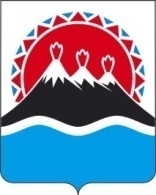 ДОКЛАД УПОЛНОМОЧЕННОГО ПО ПРАВАМ ЧЕЛОВЕКА В КАМЧАТСКОМ КРАЕ ПО ВОПРОСАМ ЗАЩИТЫПРАВ, СВОБОД И ЗАКОННЫХ ИНТЕРЕСОВЧЕЛОВЕКА И ГРАЖДАНИНА В КАМЧАТСКОМ КРАЕВ 2017 ГОДУ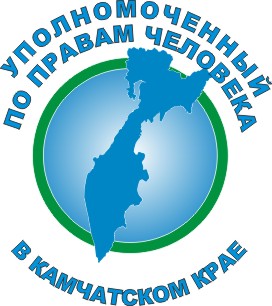 г. Петропавловск-Камчатский26 марта 2018 годаВведение
Общая характеристика обращений граждан, поступивших в 2017 годуВ соответствии со статьей 13 Закона Камчатского края от 28.04.2011
 № 590 «Об Уполномоченном по правам человека в Камчатском крае» Уполномоченный по правам человека в Камчатском крае (далее – Уполномоченный) представляет седьмой ежегодный доклад по вопросам защиты прав, свобод и законных интересов человека и гражданина в Камчатском крае. В докладе обобщены итоги рассмотрения обращений граждан, поступивших Уполномоченному в 2017 году, освещена информация, предоставленная органами государственной власти и органами местного самоуправления, правозащитными организациями, средствами массовой информации. В докладе также использованы материалы проверок Уполномоченного с выездами в отдаленные населенные пункты Камчатского края с целью встреч с главами администраций муниципальных образований и личных приемов населения, итоги заседаний и конференций, проведенных с участием Уполномоченного, анализ законодательства и правоприменительной практики.Доклад состоит из введения с общей характеристикой обращений граждан, поступивших в 2017 году, первой и второй глав.В первой главе дается оценка актуальным вопросам защиты прав и свобод человека и гражданина в 2017 году, таким как: - право граждан на социальное обеспечение, на охрану здоровья и медицинскую помощь;	- право граждан на жилище;- право граждан на государственную защиту при исполнении судебных решений;- права человека в местах принудительного содержания;- реализация права граждан на труд;- право на благоприятную окружающую среду, включая комфортную городскую среду;- отдельные вопросы реализации прав российских и иностранных граждан на гражданство;- право многодетных семей на государственную поддержку в виде бесплатного предоставления в собственность земельных участков;- право граждан на обслуживание в  банках и иных кредитных организациях в связи с безналичным переводом заработной платы, социальных пособий и пенсий;- итоги выполнения рекомендаций Уполномоченного, изложенных в докладе  по вопросам защиты прав, свобод и законных интересов человека и гражданина в Камчатском крае в 2016 году (не вошедшие в другие разделы настоящего доклада).Вторая глава посвящена взаимодействию Уполномоченного в сфере соблюдения, защиты и восстановления прав человека и гражданина в Камчатском крае. Данные о количестве обращений к Уполномоченному за период существования института в Камчатском крае, в том числе в 2017 году, приводятся в таблице 1.Таблица 1. Статистика обращений граждан к Уполномоченному по правам человека в Камчатском крае за период существования института в Камчатском краеГендерный состав обратившихся к Уполномоченному приводится в диаграмме 1. По сравнению с аналогичным периодом прошлого года количество женщин, обратившихся к Уполномоченному, увеличилось на 11,5%. Поводом обращений граждан к Уполномоченному в 2017 году послужили, по мнению граждан, следующие нарушения их прав, свобод и законных интересов (в сравнении с аналогичным периодом прошлого года (диаграмма 2).На 15,53% увеличилось количество обращений по реализации прав граждан на социальное обеспечение, охрану здоровья и медицинскую помощь.На 8,79% увеличилось количество обращений в сфере защиты права граждан на жилище.На 4,51% увеличилось количество обращений по соблюдению прав граждан в жилищно-коммунальной сфере. На 2,71% увеличилось количество обращений по соблюдению прав человека в местах принудительного содержания. На 0,4% увеличилось количество обращений граждан в сфере соблюдения прав человека, связанных с деятельностью органов внутренних дел.На 0,34% увеличилось количество обращений по соблюдению законодательства Российской Федерации в сфере миграции.На 0,24% увеличилось количество обращений в сфере реализации права граждан на труд. На 8,43% уменьшилось количество обращений по соблюдению прав  коренных малочисленных народов на защиту их исконной среды обитания, традиционного образа жизни, хозяйствования и промыслов.На 0,9% уменьшилось количество обращений по соблюдению прав человека, связанных с деятельностью судебных приставов.В обращений (1,47%) затрагиваются вопросы соблюдения прав граждан на благоприятную окружающую среду.В некоторых обращениях (1% или меньше) затрагиваются вопросы соблюдения прав граждан на судебную защиту. Диаграмма 1. Гендерный состав обратившихся к УполномоченномуДиаграмма 2. Основная тематика обращений граждан к Уполномоченному Социальный портрет авторов обращений приводится в диаграмме 3. Количество обращений работающих граждан составило 42,72% (меньше на 26,18% по сравнению с аналогичным периодом прошлого года). При этом обращения коренных малочисленных народов составили 31,88% от числа обратившихся работающих граждан, что на 21,6% меньше, чем в 2016 году.Увеличилось количество обращений пенсионеров на 9%, безработных – на 2,64%, студентов образовательных учреждений – на 2,77%, инвалидов – на 1,84%, находящихся в местах лишения свободы – на 1,27%. Диаграмма 3. Социальный статус обратившихся к УполномоченномуКоличество обращений граждан, которые не указали свою социальную принадлежность, увеличилось на 9,95%. В диаграмме 4 приводится информация о количестве обращений, поступивших из городских округов и муниципальных районов Камчатского края, а также из иных субъектов Российской Федерации и иностранного государства.По сравнению с аналогичным периодом прошлого года количество обратившихся граждан, проживающих в городских округах и муниципальных районах Камчатского края, изменилось таким образом: в Петропавловск-Камчатском городском округе увеличилось на 8,11%, в Елизовском муниципальном районе уменьшилось на 1,66%, в Усть-Камчатском муниципальном районе уменьшилось на 0,23%, в Усть-Большерецком муниципальном районе увеличилось на 0,9%, в Мильковском муниципальном районе увеличилось на 0,74%, в Олюторском муниципальном районе увеличилось на 15,83%, в Карагинском муниципальном районе уменьшилось на 11,4%, в Пенжинском муниципальном районе уменьшилось на 9,9%, в Вилючинском городском округе уменьшилось на 0,2%, в Быстринском муниципальном районе уменьшилось на 0,3%, в Алеутском муниципальном районе уменьшилось на 0,47%, в Тигильском муниципальном районе уменьшилось на 3,72%.Количество обращений граждан, проживающих в Соболевском муниципальном районе, составило 1,6%.Уполномоченный рассматривал обращения от граждан или в интересах граждан, проживающих в других субъектах Российской Федерации, что составило 1,74%: Алтайский край, Амурская область, Республика Дагестан, Краснодарский край, Красноярский край, Московская область, Приморский край, Самарская область, Санкт-Петербург, Свердловская область, Хабаровский край.На электронную почту Уполномоченного поступило 7 обращений от граждан Российской Федерации, постоянно проживающих на территории Кыргызской Республики.Диаграмма 4. Информация об обращениях, поступивших из городских округов и муниципальных районов Камчатского края, а также из других субъектов Российской Федерации и иностранных государств Количественные показатели государственных и муниципальных органов, организаций, работодателей, с жалобами на которые обращались граждане в 2017 году, приводятся в диаграмме 5.Диаграмма 5. Количественные показатели государственных и муниципальных органов, организаций, работодателей, с жалобами на которые обращались граждане в 2017 годуПо сравнению с аналогичным периодом прошлого года уменьшилось количество жалоб на следующие организации: органы местного самоуправления в Камчатском крае – на 2,45%, Следственное управление Следственного комитета РФ по Камчатскому краю – на 0,88%, Федеральную службу исполнения наказаний – на 0,7%, службу судебных приставов – на 0,25%, учреждения социального обслуживания в Камчатском крае – на 0,04%.По сравнению с аналогичным периодом прошлого года увеличилось количество жалоб на следующие организации: Министерство жилищно-коммунального хозяйства и энергетики Камчатского края – на 0,12%, федеральные суды – на 0,16%, органы внутренних дел – на 0,48% (с учетом обращений граждан, ранее поступавших в ликвидированную Федеральную миграционную службу), работодателей – юридических лиц и физических лиц – индивидуальных предпринимателей – на 0,5%, учреждения здравоохранения в Камчатском крае – на 2,18%, Северо-Восточное территориальное управление Федерального агентства по рыболовству – на 10,27%.Жалобы на Агентство ЗАГС Камчатского края составили в 2017 году 1,46% от общего количества обращений, на торговые объекты, реализующие алкогольную продукцию – 0,42%.Причины обращения граждан к Уполномоченному приводятся в диаграмме 6. По сравнению с аналогичным периодом прошлого года уменьшилось количество обращений, связанных с правовой неосведомленностью заявителя, – на 12,05%, в связи с недостаточным финансированием – на 5,35%, связанных с противоправными действиями работодателя, – на 4,15%.Вместе с тем, количество обращений, связанных с неудовлетворительной работой должностных лиц, увеличилось на 12,94%, с несовершенством законодательства – на 8,71%.Диаграмма 6. Причины обращения граждан к УполномоченномуРезультаты деятельности Уполномоченного по защите прав, свобод и законных интересов человека и гражданина в 2017 году отражены на диаграмме 7. По сравнению с аналогичным периодом прошлого года результат работы Уполномоченного выглядит следующим образом:- право восстановлено – 38,45% (больше на 16,45% к АППГ);- нарушений не выявлено – 16,69% (меньше на 4,31% к АППГ);- оказано содействие гражданам в ситуациях, когда права формально не нарушены – 11,88% (меньше на 2,12% к АППГ);- дана юридическая консультация – 30,44% (меньше на 8,56% к АППГ);- продолжена работа с обращениями в 2018 году – 2,54% (больше на 0,54% к АППГ).Уполномоченный отмечает, что эффективность его деятельности во многом зависит от условий, созданных для него в Камчатском крае и, в первую очередь, от численности и продуктивности деятельности его аппарата, которая определяется субъектом Российской Федерации самостоятельно.Также остается актуальным вопрос о соответствии целей и задач института регионального уполномоченного тому объему и функциональному содержанию обязанностей, которые на него возложены, в том числе необходимость точного соблюдения  Федерального закона от 2 мая 2006 г. № 59-ФЗ «О порядке рассмотрения обращений граждан Российской Федерации». Государственный правозащитный институт уполномоченного не обладает властно-распорядительными полномочиями и является посредником между гражданами и органами власти, органами местного самоуправления, в связи с чем, по мнению Уполномоченного, буквальное применение Федерального закона «О порядке рассмотрения обращений граждан Российской Федерации» способно лишить его права по своему усмотрению дифференцировать поступающие в его адрес обращения, выбирая оптимальный способ разрешения конфликта между государством и гражданином.Диаграмма 7. Результаты деятельности Уполномоченного по защите прав, свобод и законных интересов человека и гражданина, проживающих на территории Камчатского края, в 2017 году Уполномоченным по правам человека в Российской Федерации Т.Н. Москальковой разработан проект федерального закона «Об общих принципах организации деятельности уполномоченных по правам человека в субъектах Российской Федерации», модель которого была создана ее предшественниками Уполномоченными по правам человека в Российской Федерации Э.А. Памфиловой и  В.П. Лукиным. После принятия данного законопроекта на федеральном уровне будут закреплены действенные правозащитные механизмы, относящиеся к институту региональных уполномоченных, что позволит сформировать единые стандарты статуса и деятельности. В свою очередь, Уполномоченный предложил при доработке данного законопроекта закрепить процедуру уведомления гражданина  о поступлении его обращения и принятии его к рассмотрению, информирования в дальнейшем не реже одного раза в три месяца гражданина о принимаемых по его обращению мерах, без привязки к тридцатидневного сроку ответа на обращение гражданина, что позволит исключить формализованный подход к рассмотрению обращения, связанный с фиксированными законом максимальными сроками его рассмотрения – 60 дней. 10 октября 2017 года в Совете Федерации Федерального Cобрания Российской Федерации состоялось расширенное заседание Комитета Совета Федерации по конституционному законодательству и государственному строительству, в котором приняли участие Уполномоченный по правам человека в Российской Федерации Т.Н. Москалькова и ее коллеги — региональные уполномоченные. Главным вопросом в повестке заседания было обсуждение проекта федерального закона «Об общих принципах организации деятельности уполномоченных по правам человека в субъектах Российской Федерации».«Сегодня мы выходим на законопроект, который позволит, в первую очередь, признать и легитимизировать сам статус уполномоченного по правам человека в субъекте Российской Федерации. Сегодня во всех субъектах уже есть законы, есть уполномоченные, и это существенный шаг вперед на пути демократии и развития института гражданского общества, — сказала Татьяна Москалькова, подчеркнув важность принятия данного закона.Глава I. Актуальные вопросы защиты прав и свобод человека и гражданина в 2017 годуI. Право граждан на социальное обеспечение, на охрану здоровья
и медицинскую помощь1.1. Реализация права на социальное обеспечение в краевых учреждениях социального обслуживания в отдаленных населенных пунктах Камчатского краяВ январе 2017 года к Уполномоченному во время выездного личного приема граждан от имени жителей села Ковран Тигильского района обратился сотрудник администрации сельского поселения. В ходе личной беседы сотрудник обратил внимание на необходимость создания учреждения социального  обслуживания по оказанию помощи семье и детям, попавшим в трудную жизненную ситуацию, для сел Усть-Хайрюзово, Хайрюзово, Ковран на базе освободившегося помещения интерната МБОУ «Усть-Хайрюзовская школа-интернат». Необходимость создания учреждения социального обслуживания обусловлена тем, что в настоящее время детей, попавших в сложную жизненную ситуацию, из указанных сел отправляют в административный центр с. Тигиль. Решение данного вопроса поддерживает глава администрации муниципального образования «с. Усть-Хайрюзово», который также заинтересован в сохранении и эффективном использовании высвобождающихся после ввода новой школы-интерната помещений интерната МБОУ «Усть-Хайрюзовская школа-интернат».В целях реализации прав граждан на социальную защиту в отдаленных населенных пунктах Камчатского края Уполномоченный обратился в Министерство социального развития и труда Камчатского края.Согласно представленной информации Министерства социального развития и труда Камчатского края от 17.03.2017 № 30.07/2071, с целью принятия решения о создании организации социального обслуживания по оказанию помощи семье и детям, попавшим в трудную жизненную ситуацию, администрации Тигильского муниципального района необходимо было представить в адрес Министерства социального развития и труда Камчатского края справку о количестве граждан, нуждающихся в социальной защите, с разбивкой по категориям, копии технических паспортов старых помещений Усть-Хайрюзовской школы-интерната и Усть-Хайрюзовского детского сада «Золотая рыбка». Согласно письму главы Администрации Тигильского муниципального района от 215.03.2017 № 02-19/730, в адрес Министерства социального развития и труда Камчатского края направлены: предложения по открытию в селе Усть-Хайрюзово филиала (отделения) Тигильского КЦМСОН для предоставления социальных услуг детям и семьям, находящимся в социально опасном положении; технические паспорта зданий бывшего детского сада и пришкольного интерната; фотографии отдельных помещений этих зданий; отдельные данные социального паспорта Тигильского муниципального района по категориям населения.В феврале 2018 года  Уполномоченный направил в Министерство социального развития и труда Камчатского края повторный запрос информации  о перспективах создания учреждения социального обслуживания по оказанию помощи семьям и детям, попавшим в трудную жизненную ситуацию, в с. Усть-Хайрюзово, так как по сведениям администрации Тигильского муниципального района, необходимая информация была направлена в адрес Министерства социального развития и труда Камчатского края, однако до настоящего времени вопрос о создании учреждения социального обслуживания остается нерешенным.Уполномоченный предлагает Министерству социального развития и труда Камчатского края оценить полноту документов, представленных  администрацией Тигильского муниципального района, и  оставляет на особом контроле вопрос создания учреждения социального  обслуживания по оказанию помощи семье и детям, попавшим в трудную жизненную ситуацию, для сел Усть-Хайрюзово, Хайрюзово, Ковран на базе освободившегося помещения интерната МБОУ «Усть-Хайрюзовская школа-интернат».1.2. Реализация права на дошкольное образование в отдаленных населенных пунктах Камчатского краяВ январе Уполномоченному во время выездного личного приема граждан поступило обращение заведующей МБОУ «Ковранский детский сад «Ийяночх» Л. Сенотрусовой об остановке строительства здания детского сада в с. Ковран, хотя строительство указанного детского сада было запланировано на 2016 год.МБОУ «Ковранский детский сад «Ийяночх», 1963 года постройки, находится в аварийном состоянии (протекает крыша здания, треснул фасад здания, не соблюдается температурный режим), и эксплуатация существующего на сегодняшний день здания детского сада представляет угрозу жизни и здоровью воспитанников учреждения. При этом на проведение капитального ремонта здания денежных средств не выделяется, в связи с чем родители воспитанников детского сада «Ийяночх» очень обеспокоены сложившейся ситуацией и просят оказать содействие в решении вопроса строительства нового здания детского сада в с. Ковран.По информации Министерства строительства Камчатского края, в 2015 году была разработана проектная документация и получено  положительное заключение государственной экспертизы по объекту: «Строительство детского сада на 30 мест в с. Ковран Тигильского района». В период с августа 2015 года по апрель 2016 года четыре раза объявлялся открытый конкурс на выполнение строительных работ, но аукционы не состоялись из-за отсутствия заявок. Предусмотренное финансирование было перераспределено на другие мероприятия Инвестиционной программы Камчатского края.Также Минстроем края в 2016 и 2017 годах были сформированы и направлены в Министерство экономического развития и торговли Камчатского края на рассмотрение пакеты документов для включения инвестиционных мероприятий по строительству детского сада в перечень инвестиционных мероприятий Камчатского края на 2017 и на 2018 годы, однако бюджетной комиссией при Правительстве Камчатского края эти мероприятия не были согласованы. На сегодняшний день Министерством строительства Камчатского края подготовлено техническое задание на строительство объекта, и принимаются все усилия по изысканию средств, в том числе посредством проведения закупок на строительство по другим инвестиционным мероприятиям, по которым в бюджете края предусмотрено финансирование в полном объеме. В случае возможной экономии средств по проведенным конкурсным процедурам высвободившиеся бюджетные ассигнования будут перераспределены на строительство нового здания детского сада в с. Ковран.Уполномоченный, принимая во внимание важность строительства нового здания детского сада в селе Ковран, обратился к Министру образования и науки Камчатского края В. Сивак с просьбой предоставить информацию о техническом состоянии здания детского сада МБОУ «Ковранский детский сад «Ийяночх», а также о создании условий, обеспечивающих безопасное нахождение воспитанников в здании детского сада, в том числе о соблюдении санитарных норм и правил.1.3. Права военнослужащих, проходящих военную службу по призыву, на охрану здоровья и медицинскую помощь13.02.2017 в адрес Уполномоченного поступило обращение гр. Б. в интересах ее сына гр. Т, проходящего военную службу по призыву в Вооруженных Силах Российской Федерации, в связи неоказанием ему полноценного лечения.Мать военнослужащего сообщила, что ее сын проходит военную службу в войсковой части «данные изъяты», находится на лечении в санчасти «данные изъяты», но полноценного лечения не получает, в связи с чем часто прибывает в  синкопальном состоянии (обмороки).Уполномоченный обратился к Военному прокурору 39 военной прокуратуры. По информации врио заместителя военного прокурора 39 военной прокуратуры гарнизона от 27.02.2017 № 358,  гр. Т.  два раза находился на лечении в хирургическом отделении филиала № 1 Федерального государственного казенного учреждения «145 военный госпиталь» Министерства обороны Российской Федерации с диагнозом «варикозное расширение подкожных вен правой голени на ограниченном участке без явлений хронической венозной недостаточности». Из исследованной в ходе проверки истории болезни гр. Т. была выявлена необходимость в проведении планового оперативного лечения, каких-либо экстренных показаний для проведения операции не имелось.Лечащим врачом филиала № 1 Федерального государственного казенного учреждения «145 военный госпиталь» Министерства обороны Российской Федерации гр. Т. было рекомендовано пройти углубленное обследование в филиале                           № 2 Федерального государственного казенного учреждения «1477 военно-морской клинический госпиталь» Министерства обороны Российской Федерации, в связи с чем направлен запрос в указанный филиал о согласовании направления гр. Т. на лечение. Из филиала № 2 Федерального государственного казенного учреждения «1477 военно-морской клинический госпиталь» Министерства обороны Российской Федерации получен ответ о принятии на госпитализацию гр. Т.Гр. Т. в январе 2017 года был доставлен для обследования и лечения в филиал № 2 Федерального государственного казенного учреждения «1477 военно-морской клинический госпиталь» Министерства обороны Российской Федерации, где ему была проведена плановая операция по удалению варикозных вен.Далее, в феврале гр. Т. находился в хирургическом отделении филиала  № 1 Федерального государственного казенного учреждения «145 военный госпиталь» Министерства обороны Российской Федерации, где проходил послеоперационную адаптацию, ему оказывалась необходимая медицинская помощь, отказов в её предоставлении со стороны медицинского персонала филиала № 1 Федерального государственного казенного учреждения «145 военный госпиталь» Министерства обороны Российской Федерации не было. В прошлогоднем докладе Уполномоченный обращал внимание командиров воинских частей на надлежащее отношение к своим обязанностям и необходимость строгого соблюдения рекомендаций врачей относительно состояния здоровья военнослужащих, проходящих военную службу по призыву, вместе с тем, как и в прошлом году, полноценное лечение призывник начал получать только после вмешательства Уполномоченного и военной прокуратуры.1.4. Право граждан Российской Федерации, проработавших в экстремальных природно-климатических условиях Крайнего Севера, на пенсионное обеспечение при переезде на постоянное место жительства в государства-участники Соглашения о гарантиях прав граждан государств-участников Содружества Независимых Государств в области пенсионного обеспечения от 13 марта 1992 года, подписанного в г. МосквеК Уполномоченному по правам человека в Камчатском крае обратился гражданин Российской Федерации В., постоянно проживающий на территории Кыргызской Республики и не имеющий регистрации по месту жительства либо по месту пребывания на территории Российской Федерации. Гражданин В. проживал и работал в Камчатском крае, в связи с чем у него возникло право на трудовую пенсию, предусматривающее льготное исчисление периодов работы в экстремальных природно-климатических условиях Крайнего Севера, повышенный размер пенсии и снижение общеустановленного пенсионного возраста на 5 лет.Управление Пенсионного фонда Российской Федерации в Елизовском районе Камчатского края, ссылаясь на подпункт 5 пункта 1 статьи 24 Федерального закона от 28.12.2013 № 400-ФЗ «О страховых пенсиях», в связи с возникновением права на пенсию по старости на общих основаниях по законодательству Кыргызской Республики (для мужчин – 63 года)  уведомило гражданина В. о прекращении выплаты пенсии по старости и предложило обратиться в Социальный фонд Кыргызской Республики для оформления пенсии в соответствии с пунктом 7 Соглашения о гарантиях прав граждан государств – участников Содружества Независимых Государств в области пенсионного обеспечения от 13 марта 1992 года, подписанного в г. Москве  государствами – участниками СНГ Республикой Армения, Республикой Беларусь, Республикой Казахстан, Республикой Кыргызстан, Российской Федерацией, Республикой Таджикистан, Туркменистаном, Республикой Узбекистан, Украиной, Республикой Молдова.Данное Соглашение основано на территориальном принципе, согласно которому пенсионное обеспечение осуществляется по законодательству государства, на территории которого граждане проживают.Но гражданин В. не стал обращаться за назначением пенсии в  компетентный орган Республики Кыргызстан, а направил на электронную почту Уполномоченного по правам человека в Камчатском крае жалобу на действия Пенсионного Фонда Российской Федерации в Елизовском районе Камчатского края по прекращению выплаты российской пенсии. Гражданин В. ссылался на часть  первую статьи 7 Соглашения, согласно которой «при переселении пенсионера в пределах государств – участников Соглашения выплата пенсии по прежнему месту жительства прекращается, если пенсия того же вида предусмотрена законодательством государства по новому месту жительства пенсионера», ошибочно полагал, что если законодательством Кыргызской Республики не предусмотрена пенсия за работу в условиях Крайнего Севера, то Российская Федерация обязана возобновить выплату пенсии.Вместе с тем, законодательством Российской Федерации не предусмотрен такой вид пенсии, как «северная» пенсия. Статья 6 Федерального закона «О страховых пенсиях» предусматривает три вида страховых пенсий: страховая пенсия по старости, страховая пенсия по инвалидности и страховая пенсия по случаю потери кормильца. Эти виды пенсий также были предусмотрены ранее пунктом 1 статьи 5 Федерального закона от 17.12.2001 № 173-ФЗ «О трудовых пенсиях в Российской Федерации» (трудовая пенсия по старости, трудовая пенсия по инвалидности и трудовая пенсия по случаю потери кормильца).В связи с тем, что гражданин В. настаивал на том, что его право на пенсионное обеспечение «грубо нарушено российскими чиновниками», Уполномоченный по правам человека в Камчатском крае рекомендовал гражданину В. обратиться в Исполнительный комитет Содружества Независимых Государств с изложением его ситуации с пенсионным обеспечением и с просьбой о толковании и разъяснении вопросов о возможности сохранения льготного исчисления периодов работы в районах Крайнего Севера и повышенного размера пенсии при переезде на постоянное место жительства в другое государство –  участник Соглашения, законодательством которого не предусмотрены льготы за работу в районах Крайнего Севера при назначении пенсии.И хотя Соглашение о гарантиях прав граждан государств – участников Содружества Независимых Государств в области пенсионного обеспечения года является эффективным механизмом сохранения пенсионных прав граждан при их переселении на место жительства в другое государство, но для Уполномоченного очевидно, что в данной  ситуации реализация прав человека на достойное социальное обеспечение, закрепленных в статьях 22, 25 и 29 Всеобщей декларации прав человека 1948 года, происходит с нарушением принципа справедливости. Ведь в советский период многие граждане работали в районах Крайнего Севера, выполняя приоритетную задачу государства по освоению северных регионов. Люди приезжали осваивать регионы с суровыми климатическими условиями, рассчитывая на гарантированные государством льготы и компенсации, в том числе и при назначении пенсии. И достигнув преклонного возраста, возвращались на родину в бывшие советские республики  – теперь независимые государства, надеясь на повышенное пенсионное обеспечение по сравнению с гражданами, работавшими в благоприятных климатических условиях. На необходимость гармонизации пенсионного законодательства указал Экономический Суд СНГ в решении от 26 марта 2008 года № 01-1/2-07: «Изучение пенсионного законодательства государств – участников Соглашения от 13 марта 1992 года, информации, поступившей из государств, показало, что с момента подписания Соглашения система пенсионного обеспечения в государствах существенно изменилась – в ряде государств введена система индивидуального накопления для выплаты пенсии, изменен механизм учета трудового стажа и пенсионных выплат. В то же время национальное законодательство не предусматривает норм, регулирующих пересмотр размера пенсии гражданам, переселившимся из одного государства в другое. Данное обстоятельство, по мнению Экономического Суда СНГ, вызывает затруднения в применении Соглашения от 13 марта 1992 года, направленного на реализацию гарантий пенсионных прав граждан. Учитывая, что государства – участники Соглашения от 13 марта 1992 года приняли обязательство проводить политику гармонизации законодательства о пенсионном обеспечении (статья 4), Экономический Суд СНГ обращает внимание государств на необходимость выработки единых международных стандартов в области пенсионного обеспечения граждан».Статьей 8 Соглашения определено, что «органы, осуществляющие пенсионное обеспечение в государствах – участниках Соглашения, сотрудничают друг с другом в порядке, определяемом по соглашению между их центральными органами. Стороны уполномачивают свои компетентные органы заключить указанные соглашения в течение не более шести месяцев со дня подписания настоящего Соглашения». Так, между  Министерством социальной защиты населения Российской Федерации и Министерством труда и социальной защиты Кыргызской Республики заключено Административное соглашение о сотрудничестве в области пенсионного обеспечения от 17 марта 1994, которое уточняет отдельные положения Соглашения от 13 марта 1992, но не касается вопроса «северных» пенсий. Соответственно, вопрос сохранения льготного исчисления периодов работы в районах Крайнего Севера и повышенного размера пенсий гражданам, если законодательством государства их нового места жительства не предусмотрена выплата на льготных  условиях пенсии за работу в районах Крайнего Севера, остается до сих пор без ответа.Следует отметить, что в целях урегулирования вопроса о «северных» пенсиях было принято действующее на сегодняшний день Временное соглашение между Правительством Российской Федерации и Правительством Украины о гарантиях прав граждан, работавших в районах Крайнего Севера и в местностях, приравненных к районам Крайнего Севера, в области пенсионного обеспечения от 15 января 1993 года. Особенностью пенсионного обеспечения по данному Временному соглашению является то, что плата за работу в районах Крайнего Севера после распада СССР возложена на российскую сторону, и при назначении пенсии на территории Украины компетентные органы Российской Федерации производят возмещение расходов по российскому законодательству на выплату этой пенсии в той ее части, которая соответствует продолжительности трудового стажа, выработанного в районах Крайнего Севера, начиная с 1 января 1991 года. До 1 января 1991 года – по законодательству Украины. Но обозначенная проблема сохранения повышенного размера пенсии за работу в условиях Крайнего Севера также не нашла своего отражения во Временном соглашении, так как  выплата пенсии продолжается по новому месту жительства компетентными органами Российской Федерации до возникновения права на пенсионное обеспечение по законодательству Украины.  По итогам рассмотрения обращения гражданина Уполномоченный направил для опубликования статью в очередном номере Бюллетеня Уполномоченного по правам человека в Российской Федерации  на обозначенную актуальную тему.Учитывая, что согласно  статье 15 Конституции Российской Федерации нормы международного права и международные договоры имеют приоритет перед национальным законодательством, Уполномоченный считает крайне необходимым внесение изменений и дополнений в положения указанных международно-правовых актов с учетом интересов жителей российского Крайнего Севера.1.5. Особенности реализации права неработающих пенсионеров, являющихся получателями страховых пенсий по старости и по инвалидности и проживающих в районах Крайнего Севера и приравненных к ним местностях, на компенсацию расходов на оплату стоимости проезда к месту отдыха на территории Российской Федерации и обратноВ августе 2017 года к Уполномоченному поступило обращение пенсионера К. по вопросу об оплате стоимости проезда к месту отдыха, которому Управление Пенсионного фонда Российской Федерации в г. Петропавловске-Камчатском отказало в оплате авиабилетов по обратному маршруту в связи отсутствием в маршрут-квитанции информации о форме оплаты авиаперевозки.В соответствии с частью 9 Правил компенсации расходов на оплату стоимости проезда пенсионерам, являющимся получателями страховых пенсий по старости и по инвалидности и проживающим в районах Крайнего Севера и приравненных к ним местностях, к месту отдыха на территории Российской Федерации и обратно, утвержденных Постановлением Правительства РФ от 01.04.2005 № 176, заявление о компенсации в виде возмещения фактически произведенных расходов на оплату стоимости проезда к месту отдыха и обратно неработающий пенсионер (или его представитель) подает с указанием места отдыха и предъявлением проездных документов, выданных в соответствии с законодательством Российской Федерации транспортными организациями независимо от их организационно-правовой формы. В соответствии с Формой электронного пассажирского билета и багажной квитанции в гражданской авиации, утвержденной Приказом Минтранса РФ от 08.11.2006 № 134 «Об установлении формы электронного пассажирского билета и багажной квитанции в гражданской авиации» маршрут/квитанция электронного пассажирского билета и багажной квитанции (выписка из автоматизированной информационной системы оформления воздушных перевозок) является документом строгой отчетности и обязана содержать сведения о перевозке пассажира и багажа, в том числе о форме оплаты. Однако в представленных пенсионером К. проездных документах отсутствовали сведения о форме их оплаты (наличная или безналичная), в связи с этим Управление Пенсионного фонда Российской Федерации в г. Петропавловске-Камчатском правомерно отказало гр. К. в компенсации стоимости проезда по обратному маршруту. В целях оказания содействия гр. К. Уполномоченный направил запрос в ООО «Мой агент», зарегистрированное в г. Москве, выдавшей ненадлежащим образом оформленную маршрутную квитанцию, о форме оплаты авиабилетов по маршруту Нижнекамск – Москва – Петропавловск-Камчатский. Однако ООО «Мой агент» не ответило на запрос, после чего Уполномоченный обратился за помощью к своему коллеге Уполномоченному по правам человека в городе Москве Т.А. Потяевой. В результате ООО «Мой агент» предоставил Уполномоченному информацию о безналичной форме оплаты авиабилетов гр. К. Далее полученная информация была направлена Уполномоченным в Управление Пенсионного фонда Российской Федерации в г. Петропавловске-Камчатском.В декабре 2017 года Управление Пенсионного фонда Российской Федерации в г. Петропавловске-Камчатском вынесло решение о полной выплате компенсации расходов на оплату стоимости проезда по обозначенному маршруту.Следует отметить, что в других субъектах Российской Федерации в аналогичных случаях (из-за отсутствия в маршрутной квитанции сведений о форме оплаты) пенсионерам приходится проходить множество судебных инстанций для получения компенсации по оплате проезда в отпуск.Чтобы без задержек получать компенсацию расходов на оплату стоимости проезда к месту отдыха на территории Российской Федерации и обратно Уполномоченный рекомендует пенсионерам заблаговременно обращаться за консультациями к специалистам территориальных органов Пенсионного фонда Российской Федерации или воспользоваться услугами консультанта ПФР, позвонив в Единую федеральную консультационную службу ПФР по номеру 8 (800) 302 2 302 (для лиц, проживающих на территории РФ, звонок бесплатный), или онлайн-консультанта на сайте Пенсионного фонда Российской Федерации: http://www.pfrf.ru. 1.6. Реализация права на охрану здоровья и медицинскую помощь в отдаленных районах Корякского округа1.6.1. В августе Уполномоченному поступило коллективное обращение жителей с. Усть-Хайрюзово Тигильского района по вопросу о закрытии круглосуточных коек пребывания больных в отделении врача общей практики (ОВОП) в с. Усть-Хайрюзово Государственного бюджетного учреждения здравоохранения Камчатского края «Тигильская районная больница».  Люди написали: «Отделение врача общей практики с. Усть-Хайрюзово выполняло медицинское обслуживание населения как по круглосуточному, так и по дневному стационару, а также по приему больных поликлинических»… «В селе в летнее время приток населения увеличивается до 1000 человек, которые приезжают работать на сезон рыбной ловли с марта по октябрь»… «В стационаре имеется рентген-, физио- и кабинет ЭКГ, лаборатория, стоматологический кабинет. Страшно представить, что будет с нами, если мы лишимся всего этого!?». В сентябре аналогичное обращение также поступило от Собрания депутатов муниципального образования сельского поселения «село Усть-Хайрюзово», в обращении которого особо оговаривалось, что «перевод круглосуточных коек в условия дневного стационара ситуацию не спасает».Уполномоченный срочно направил запрос в Министерство здравоохранения Камчатского края.  По информации Министерства здравоохранения Камчатского края от 12.09.2017 № 21.03/8678, Приказом Министерства здравоохранения и социального развития РФ от 15.05.2012 № 543н «Об утверждении Положения об организации оказания первичной медико-санитарной помощи взрослому населению» наличие круглосуточного стационара при отделении врача общей практики не предусмотрено. Вместе с тем, с целью недопущения социальной напряженности Министерством здравоохранения Камчатского края закрытие либо сокращение коечного фонда отделения врача общей практики государственного бюджетного учреждения здравоохранения Камчатского края «Тигильская районная больница» не планируется.Уполномоченный отмечает, что между населенными пунктами Тигильского муниципального района отсутствует регулярное транспортное сообщение, за исключением воздушного сообщения и при помощи высокопроходимой тяжелой техники. Между селами Усть-Хайрюзово и с. Тигиль сообщение возможно только авиатранспортом. По маршруту Тигиль – Усть-Хайрюзово перевозки осуществляются самолетом два раза в месяц при наличии благоприятных метеоусловий, при этом расстояние между этими населенными пунктами составляет 194 км. Численность постоянно проживающего населения составляет в с. Усть-Хайрюзово 802 чел., в с. Ковран – 229 чел., в с. Хайрюзово – 143 чел.Вопросы доступности медицинской помощи в отдаленных населенных пунктах Камчатского края, в том числе по круглосуточному функционированию коечного фонда при отделении врача общей практики в с. Усть-Хайрюзово и иных селах Корякского округа, остаются на особом контроле Уполномоченного. 1.6.2. В прошлогоднем докладе Уполномоченный указывал, что в целях совершенствования механизма обеспечения доступности медицинской помощи в краевых учреждениях здравоохранения для граждан, приехавших из отдаленных районов Камчатского края, Министерству здравоохранения Камчатского края необходимо наладить информационное взаимодействие с учреждениями здравоохранения, расположенными в Корякском округе.На запрос Уполномоченного Министерство здравоохранения Камчатского края представило следующую информацию от 20.12.2017  по информационному взаимодействию с учреждениями здравоохранения, расположенными в Корякском округе. На территории Корякского округа расположено 8 учреждений здравоохранения: ГБУЗ «Корякская окружная больница», филиал ГБУЗ «Камчатский краевой противотуберкулезный диспансер» п. Палана, ГБУЗ КК «Тигильская районная больница», ГБУЗ КК «Карагинская районная больница», ГБУЗ КК «Карагинский противотуберкулезный диспансер», ГБУЗ КК «Олюторская районная больница», ГБУЗ КК «Олюторский противотуберкулезный диспансер», ГБУЗ КК «Пенжинская районная больница».Учреждения подключены по защищенным каналам передачи данных к региональной медицинской информационной системе и ТФОМС по Камчатскому краю. Ежемесячно по защищенному каналам связи в ТФОМС по Камчатскому краю учреждения здравоохранения выгружают счета-реестры на оплату оказанных медицинских услуг.Пять медицинских организаций: ГБУЗ «Корякская окружная больница», ГБУЗ КК «Тигильская районная больница», ГБУЗ КК «Карагинская районная больница», ГБУЗ КК «Олюторская районная больница», ГБУЗ КК «Пенжинская районная больница», предоставляют гражданам возможность записаться на прием к врачу или на исследование через Единый портал государственных услуг, на котором размещены расписания приема 28 врачей.В 2017 году услугой воспользовались 2 человека, записавшись на прием в ГБУЗ КК «Карагинская районная больница».Заключен договор на проведение цитологических исследований между ГБУЗ «Камчатский краевой онкологический диспансер» и ГБУЗ «Корякская окружная больница». Выполнено 37 исследований для пациентов ГБУЗ «Корякская окружная больница».ГБУЗ «Камчатский краевой противотуберкулезный диспансер» активно консультирует специалистов филиала ГБУЗ «Камчатский краевой противотуберкулезный диспансер» п. Палана. По защищенным каналам связи снимки передаются в краевое учреждение, рассматриваются, описываются, результат отправляется в филиал ГБУЗ «Камчатский краевой противотуберкулезный диспансер» п. Палана (один из видов телемедицинского консультирования). В 2017 году описано и проконсультировано 48 снимков. Время обработки и доставки 20 минут.В соответствии с приказом Министерства здравоохранения Камчатского края от 12.09.2014  № 774  «О порядке направления граждан в государственные бюджетные учреждения здравоохранения Камчатского края для оказания медицинской помощи в амбулаторных условиях и госпитализации в плановом порядке» при направлении на консультацию в консультативно-диагностическую поликлинику (КДП) ГБУЗ «Камчатская краевая больница им. А.С. Лукашевского» (ГБУЗ ККБ) жителей отдаленных районов Камчатского края (в том числе Корякского округа) специалисты районных медицинских учреждений, согласовав дату консультации в регистратуре клинико-диагностической поликлиники (если у пациента отсутствует возможность записи на консультацию), оформляют направление в соответствии с этой датой, после чего планируется вылет (выезд) пациента.В случае явки пациента из отдаленных районов Камчатского края в консультативно-диагностическую поликлинику без предварительной записи пациент направляется сотрудниками регистратуры к заместителю главного врача по поликлинике или заместителю главного врача по медицинской части. Вопрос с данными пациентами решается в индивидуальном порядке. При этом рассматривается вопрос о приеме в ближайшее время данных пациентов специалистами КДП.Дополнительно организована совместная работа заместителя главного врача по КДП ГБУЗ «Камчатская краевая больница им. А.С. Лукашевского» с руководителями учреждений здравоохранения Корякского округа по предварительной записи пациентов на прием к краевым специалистам.Если пациент по независящим от него причинам пропускает дату осмотра, консультацию он получает в день явки в поликлинику. В стационаре ГБУЗ «Камчатская краевая больница им. А.С. Лукашевского» имеются резервные места для пациентов из отдаленных районов Камчатского края (в том числе из Корякского округа).В районных больницах на информационных стендах для пациентов расположены сведения о порядке направления на лечение, обследование, консультации за пределы района в краевые учреждения здравоохранения, указан номер телефона регистратуры консультативно-диагностической поликлиники ГБУЗ «Камчатская краевая больница им. А.С. Лукашевского», по которому гражданин может самостоятельно записаться на прием к любому специалисту, получить информацию о дате приема.1.7. Реализация своих прав гражданами пенсионного возраста (итоги реализации на территории Камчатского края социально-просветительского проекта «Правовой марафон для пенсионеров»)1.7.1. В период реализации на территории Камчатского края социально-просветительского проекта «Правовой марафон для пенсионеров», организованного Уполномоченным по правам человека в Российской Федерации Т.Н. Москальковой, к Уполномоченному обратились приемные родители, достигшие пенсионного возраста, с жалобой на отказы Отделения Пенсионного фонда Российской Федерации по Камчатскому краю, а также на отказы администраций муниципальных образований в Камчатском крае в компенсации стоимости проезда к месту отдыха на территории Российской Федерации и обратно, предусмотренной статьей 34 Закона Российской Федерации от 19.02.1993 № 4520-1 «О государственных гарантиях и компенсациях для лиц, работающих и проживающих в районах Крайнего Севера и приравненных к ним местностях».При анализе законодательства Российской Федерации выяснилось, что к отношениям, возникающим из договора о приемной семье, применяются нормы гражданского законодательства о возмездном оказании услуг, в связи с чем  администрации муниципальных образований в Камчатском крае, не являясь стороной трудовых отношений, правомерно отказывают приемным родителям в компенсации стоимости проезда к месту отдыха на территории Российской Федерации и обратно. Также правомерны отказы органов Пенсионного фонда Российской Федерации, так как приемные родители являются работающими пенсионерами и на них не распространяется право на компенсацию расходов по оплате стоимости проезда к месту отдыха на территории Российской Федерации и обратно, предусмотренное Законом Российской Федерации от 19.02.1993  № 4520-1 «О государственных гарантиях и компенсациях для лиц, работающих и проживающих в районах Крайнего Севера и приравненных к ним местностях».В соответствии со статьей 152 Семейного кодекса Российской Федерации приемной семьей признается опека или попечительство над ребенком или детьми, которые осуществляются по договору о приемной семье, заключаемому между органом опеки и попечительства и приемными родителями на срок, указанный в этом договоре. Отношения, возникающие из договора о приемной семье, регулируются положениями главы 20 Семейного кодекса Российской Федерации. При этом к указанным отношениям в части, не урегулированной положениями Семейного кодекса Российской Федерации, применяются правила гражданского законодательства о возмездном оказании услуг.Приемные родители исполняют обязанности по содержанию, воспитанию и образованию детей по договору о передаче на воспитание ребенка в приемную семью на возмездной основе, получая от данного вида деятельности доход, размер которого определяется законом субъекта Российской Федерации. В соответствии с частью 2 статьи 153.1 Семейного кодекса Российской Федерации размер вознаграждения, причитающегося приемным родителям, размер денежных средств на содержание каждого ребенка, а также меры социальной поддержки, предоставляемые приемной семье в зависимости от количества принятых на воспитание детей, определяются договором о приемной семье.Таким образом, поскольку предметом договора о приемной семье, предусматривающего вознаграждение приемным родителям, являются воспитание, содержание и образование ребенка, то такой договор представляет собой разновидность договора возмездного оказания услуг, правовое регулирование которого осуществляется статьей 783 Гражданского кодекса Российской Федерации.Согласно статье 420 Налогового кодекса Российской Федерации  объектом обложения страховыми взносами признаются выплаты и иные вознаграждения, начисляемые плательщиками страховых взносов в пользу физических лиц, подлежащих обязательному социальному страхованию в соответствии с законодательством о конкретных видах обязательного социального страхования, в частности, в рамках гражданско-правовых договоров, предметом которых является выполнение работ, оказание услуг.Вознаграждение приемным родителям по договору о приемной семье является объектом обложения страховыми взносами в Пенсионный фонд Российской Федерации. Следовательно, уплачиваемые страховые взносы с вознаграждений приемным родителям формируют их права по обязательному пенсионному страхованию, а время ухода за приемными детьми включается при назначении пенсии приемным родителям в страховой стаж.В данной ситуации очевидно, что приемные родители, достигшие пенсионного возраста, не могут произвольно оставить свою работу, так как  воспитание приемных детей – это и есть их трудовая деятельность.  Но проживая в суровых условиях Крайнего Севера, приемные родители, достигшие пенсионного возраста, лишены возможности один раз в два года выехать на отдых вместе со своими приемными детьми в более благоприятные природно-климатические регионы России.По итогам рассмотрения жалобы приемных родителей, достигших пенсионного возраста, Уполномоченный обратился к Уполномоченному по правам человека в Российской Федерации Т.Н. Москальковой с предложением о восполнении пробелов в федеральном законодательстве в части права работающих пенсионеров из числа приемных родителей на компенсацию расходов по оплате стоимости проезда к месту отдыха на территории Российской Федерации и обратно, предусмотренную Законом Российской Федерации «О государственных гарантиях и компенсациях для лиц, работающих и проживающих в районах Крайнего Севера и приравненных к ним местностях», в рамках реализация прав человека на достойное социальное обеспечение, закрепленных в статьях 22 и 25 Всеобщей декларации прав человека 1948 года.1.7.2. Во время проведения социально-просветительского проекта «Правовой марафон для пенсионеров» к Уполномоченному поступило обращения гр. А. по вопросу выбора учреждения здравоохранения, в частности о закреплении на медицинское обслуживание к ГБУЗ «Камчатская краевая больница им. А.С. Лукашевского».Уполномоченный в прошлогоднем докладе отмечал, что гражданин вправе выбирать учреждение здравоохранения не чаще одного раза в год по заявлению пациента (за исключением случаев изменения места жительства или места пребывания гражданина).Согласно статье 21 Федерального закона Российской Федерации от 21 ноября 2011 года № 323-ФЗ «Об основах охраны здоровья граждан в Российской Федерации» при оказании гражданину медицинской помощи в рамках программы государственных гарантий бесплатного оказания гражданам медицинской помощи он имеет право на выбор медицинской организации в порядке, утвержденном Министерством здравоохранения и социального развития РФ, и на выбор врача с учетом согласия врача. Для получения первичной медико-санитарной помощи гражданин выбирает медицинскую организацию, в том числе по территориально-участковому принципу, не чаще чем один раз в год (за исключением случаев изменения места жительства или места пребывания гражданина). В выбранной медицинской организации гражданин осуществляет выбор не чаще, чем один раз в год (за исключением случаев замены медицинской организации) врача-терапевта, врача-терапевта участкового, врача-педиатра, врача-педиатра участкового, врача общей практики (семейного врача) или фельдшера путем подачи заявления лично или через своего представителя на имя руководителя медицинской организации.Согласно части 4 Порядка выбора гражданином медицинской организации при оказании ему медицинской помощи в рамках программы государственных гарантий бесплатного оказания гражданам медицинской помощи, утвержденного Приказом Министерства здравоохранения и социального развития РФ от 26 апреля 2012 года № 406н, для выбора медицинской организации, оказывающей медицинскую помощь, гражданин лично или через своего представителя обращается в выбранную им медицинскую организацию с письменным заявлением о выборе медицинской организации.Для выбора медицинской организации (приписке к медицинской организации), оказывающей первичную медицинскую помощь, гражданин лично или через своего представителя обращается в выбранную им медицинскую организацию (либо в территориальную поликлинику) с письменным заявлением о выборе медицинской организации, которое содержит следующие сведения:наименование и фактический адрес медицинской организации, принявшей заявление;фамилию и инициалы руководителя медицинской организации, принявшей заявление;информацию о гражданине: фамилия, имя, отчество (при наличии), пол, дата рождения, место рождения, гражданство, место жительства (адрес для оказания медицинской помощи на дому при вызове медицинского работника), место регистрации, дата регистрации, контактная информация;номер полиса обязательного медицинского страхования гражданина;наименование страховой медицинской организации, выбранной гражданином;наименование и фактический адрес медицинской организации, оказывающей медицинскую помощь, в которой гражданин находится на обслуживании на момент подачи заявления;для представителя гражданина, в том числе законного: документ, удостоверяющий личность и документ, подтверждающий полномочия представителя;в случае изменения места жительства – документ, подтверждающий факт изменения места жительства.Что касается закрепления на медицинское обслуживание к ГБУЗ «Камчатская краевая больница им. А.С. Лукашевского», то по информации Министерства здравоохранения Камчатского края от 31.10.2017 № 21.03/10222,  поликлиника ГБУЗ «Камчатская краевая больница им. А.С. Лукашевского» оказывает консультативную помощь жителям Камчатского края и, соответственно, не имеет прикрепленного (приписного) населения на медицинское обслуживание.1.7.3. К Уполномоченному обратилась пенсионерка К. по вопросу по вопросу о зубопротезировании граждан из числа коренных малочисленных народов Севера, проживающих в Камчатском крае.Согласно Административному регламенту предоставления Министерством здравоохранения Камчатского края государственной услуги по приему заявлений, постановке на учет и предоставлению информации об организации медицинской помощи по зубопротезированию граждан из числа коренных малочисленных народов Севера, проживающих в Камчатском крае (утвержденному Приказом Министерства здравоохранения Камчатского края от 18.07.2012 № 291), заявителями государственной услуги являются граждане из числа коренных малочисленных народов Севера, проживающих в Камчатском крае.Для получения услуги по зубопротезированию необходимы следующие документы:1)	копия паспорта гражданина Российской Федерации;2)	копия документа, подтверждающего принадлежность гражданина к коренным малочисленным народам Севера: копия свидетельства о рождении с указанием принадлежности к коренным малочисленным народам Севера либо решение суда об установлении факта национальной принадлежности к коренным малочисленным народам Севера, вступившее в законную силу, либо архивные справки или иные документы, подтверждающие принадлежность гражданина к коренным малочисленным народам Севера;3)	заключение врачебной комиссии учреждения здравоохранения Камчатского края о наличии медицинских показаний для осуществления зубопротезирования во внеочередном порядке (для граждан, нуждающихся в получении государственной услуги во внеочередном порядке).Для получения услуги по зубопротезированию необходимо обратиться с заявлением о предоставлении государственной услуги в:- филиалы и дополнительные офисы МФЦ Камчатского края (информация на сайте mfcpk@mfc.kamgov.ru);- государственные бюджетные учреждения здравоохранения (Камчатская краевая стоматологическая поликлиника, Камчатская городская стоматологическая поликлиника, Елизовская районная стоматологическая поликлиника, Вилючинская городская больница, Мильковская районная больница, Никольская районная больница, Быстринская районная больница, Усть-Камчатская районная больница, Усть-Большерецкая районная больница, Пенжинская районная больница (информация на сайте ozo@kamgov.ru). 1.7.4. К Уполномоченному обратилась пенсионерка Т., постоянно проживающая в Пенжинском районе, с жалобой на отказ в выдаче направления на консультацию в краевые учреждения здравоохранения.  Уполномоченный пояснил пенсионерке Т., что фельдшер фельдшерско-акушерского пункта не вправе выдавать пациенту направление на консультацию в краевые учреждения здравоохранения. Фельдшер выдает пациенту направление в районную больницу, где врач (при наличии показаний для консультации) направляет пациента на врачебную комиссию, которая определяет обоснованность консультации и выдает направление (перед выдачей направления пациенту проводится обследование в соответствии со стандартами медицинской помощи), либо рекомендует лечение и обследование в условиях стационара, либо, при отсутствии показаний, отказывает в направлении.Уполномоченный также разъяснил гр. Т., что Порядок направления граждан в государственные бюджетные учреждения здравоохранения Камчатского края для оказания медицинской помощи в амбулаторных условиях и госпитализации в плановом порядке утвержден Приказом Министерства здравоохранения Камчатского края от 12.09.2014 № 774 (далее – Приказ).Так, в Приказе утвержден перечень медицинских показаний для направления граждан в Государственное бюджетное учреждение здравоохранения «Камчатская краевая больница им. А.С.Лукашевского» для оказания медицинской помощи в амбулаторных условиях (в консультативно-диагностической поликлинике).Плановая консультативно-диагностическая помощь оказывается бесплатно:- лицам, застрахованным по программе обязательного медицинского страхования, по направлению из территориального учреждения здравоохранения и из медицинских центров (клиник);- иногородним жителям (застрахованным в других территориях РФ) по направлению из поликлиники по месту пребывания (регистрации);- иностранным гражданам, зарегистрированным в Российской Федерации и застрахованным по программе обязательного медицинского страхования в Российской Федерации по направлению из поликлиники по месту пребывания (регистрации).Решение о направлении пациентов для оказания медицинской помощи принимает врачебная комиссия. Перед направлением пациенту должно быть проведено обследование в соответствии со стандартами медицинской помощи больным по нозологической форме заболевания (с учетом уровня учреждения здравоохранения).Пациенту при обращении в ГБУЗ «Камчатская краевая больница им. А.С. Лукашевского» для получения консультативно-диагностической помощи необходимо представить:- паспорт гражданина Российской Федерации;- полис обязательного медицинского страхования, соответствующий данным паспорта и социальному статусу пациента;- страховое свидетельство государственного пенсионного страхования (СНИЛС);- направление на консультацию;- краткую выписку из медицинской карты амбулаторного больного с данными о предшествующем лечении и объективном статусе, датами и результатами обследований и консультаций, проведенных в амбулаторно-поликлинических или стационарных отделениях по месту жительства. Давность обследований не должна превышать одного месяца (у больных с острым течением заболевания или обострением хронического – не более 2-х недель).Для всех пациентов, имеющих листок нетрудоспособности, в направлении оформляется краткий эпикриз временной нетрудоспособности (время выдачи первичного листка нетрудоспособности, число дней нетрудоспособности, дата проведения последней врачебной комиссии по месту жительства).При оказании медицинской помощи в условиях консультативно-диагностической поликлиники устанавливается очередность на проведение консультаций и диагностических исследований в соответствии со сроками, установленными территориальной программой государственных гарантий бесплатного оказания гражданам медицинской помощи в Камчатском крае.Консультации и обследования пациентов из отдаленных населенных пунктов Камчатского края проводятся в срок до 10 рабочих дней.В случае необходимости проведения обследования пациентов с помощью методов, отсутствующих в территориальных учреждениях здравоохранения, направление пациента на обследование в консультативно-диагностическую поликлинику проводится по договорам на оказание медицинских услуг.Учреждения здравоохранения отдаленных муниципальных районов при направлении пациентов к узким специалистам (эндокринологу, гинекологу, гастроэнтерологу) дополнительно оформляют направления на иммунологические исследования в рамках договора на оказание медицинских услуг между учреждением здравоохранения муниципального района и учреждением здравоохранения, выполняющим данные виды исследований.Пациентам, готовящимся к оказанию высокотехнологичных и специализированных видов медицинской помощи, обследование проводится в территориальных учреждениях здравоохранения. В случае необходимости проведения методов исследования, отсутствующих в территориальных учреждениях здравоохранения, направление пациента на обследование в консультативно-диагностическую поликлинику проводится по договорам на оказание медицинских услуг.Пациенты, застрахованные по программе обязательного медицинского страхования, обратившиеся в консультативно-диагностическую поликлинику без направления, получают плановую консультативную помощь с учетом возможности предоставления поликлиникой медицинской помощи при сложившихся объемах на момент самообращения.Пациенты, незастрахованные по программе обязательного медицинского страхования, могут получить плановую консультативно-диагностическую помощь на платной основе согласно утвержденным Правилам предоставления платных медицинских услуг.Запись на прием к специалистам консультативно-диагностической поликлиники осуществляется врачами территориальных учреждений здравоохранения по телефону консультативной поликлиники, а также при личном обращении пациента в регистратуру поликлиники в порядке очередности.Также в Приказе утвержден Порядок госпитализации граждан, прибывших из отдаленных населенных пунктов Камчатского края, в плановом порядке в ГБУЗ «Камчатская краевая больница им. А.С. Лукашевского»:Пациенты направляются на плановую госпитализацию:решением врача консультативно-диагностической поликлиники с оформлением направления на госпитализацию в установленном порядке;решением врачебной комиссии учреждения здравоохранения муниципального района, минуя консультативный прием, после предоставления в ГБУЗ «Камчатская краевая больница им. А.С. Лукашевского» факсимильной или электронной выписки из истории болезни с последующей телефонной консультацией и согласованием направления на госпитализацию с заведующим профильного отделения или заместителем главного врача по медицинской части.Обследование по месту жительства должно быть проведено по нозологической форме заболевания в соответствии со стандартами медицинской помощи больным с учетом уровня учреждения здравоохранения.Пациенту в день плановой госпитализации необходимо представить:- паспорт гражданина Российской Федерации- полис обязательного медицинского страхования, соответствующий данным паспорта и социальному статусу пациента;- страховое свидетельство государственного пенсионного страхования (СНИЛС);- направление на консультацию;- подробную выписку из медицинской карты амбулаторного или стационарного больного с данными о предшествующем лечении и объективном статусе. В выписке отмечаются даты, результаты обследований и консультаций, проведенных в амбулаторно-поликлинических или стационарных отделениях по месту жительства. Для всех пациентов, имеющих листок нетрудоспособности, в направлении оформляется краткий эпикриз временной нетрудоспособности (время выдачи первичного листка нетрудоспособности, число дней нетрудоспособности, дата проведения последней ВК по месту жительства);- лист нетрудоспособности, либо копию листка нетрудоспособности.Приказом утверждено следующее Положение о порядке оплаты стоимости проезда гражданам (в том числе гражданам, которым проведен гемодиализ) от места постоянного проживания до места лечения, обследования, консультации и обратно.Положение определяет правила и условия оплаты стоимости проезда гражданам (в том числе гражданам, которым проведен гемодиализ) от места постоянного проживания до места лечения, обследования, консультации и обратно в случае, если указанным гражданам не предусмотрены меры социальной поддержки в виде полной или частичной оплаты расходов по стоимости проезда от места постоянного проживания до места лечения, обследования, консультации и обратно федеральными нормативными правовыми актами и нормативными правовыми актами Камчатского края.Оплата стоимости проезда гражданам осуществляется за счет средств краевого бюджета в рамках Территориальной программы государственных гарантий бесплатного оказания гражданам медицинской помощи на территории Камчатского края на 2015 год и на плановый период 2016 и 2017 годов, утвержденной Постановлением Правительства Камчатского края от 24.12.2014 № 545-П.Оплата стоимости проезда гражданам производится путем наличного или безналичного расчета в одной из следующих форм:- в форме предоставления гражданам требований для оплаты стоимости проезда;- путем выдачи наличных денежных средств (аванса) гражданам для оплаты стоимости проезда в течение 20 рабочих дней;- путем возмещения оплаты стоимости проезда гражданам.Правом на оплату стоимости проезда пользуются граждане в случае отсутствия по месту жительства возможности лечения, обследования, консультации, в связи с заболеванием по заключению врачебной комиссии.Оплата стоимости проезда гражданам предоставляется по фактической стоимости проезда по кратчайшему пути с учетом существующей транспортной схемы на воздушном (эконом-класс), автобусном (междугородном) транспорте, кроме такси, морским транспортом (по тарифам, устанавливаемым перевозчиком, кроме каюты «люкс»). В размер оплаты стоимости проезда включаются сборы за стоимость бланка билета, сборы за услуги, взимаемые при приобретении билетов, услуги обязательного страхования пассажиров.Для граждан, направленных на лечение, обследование, консультацию и нуждающихся в сопровождении, оплата стоимости проезда предоставляется и сопровождающему лицу.Наличие медицинских показаний для сопровождения граждан, получивших направление, устанавливается врачебной комиссией направляющего учреждения здравоохранения Камчатского края.Условием для оплаты стоимости проезда гражданину либо сопровождающему лицу является наличие билетов, датированных одной датой вылета не позднее четырнадцати дней со дня выписки из медицинского учреждения.При нарушении данного срока по причине задержки (перенесения, отмены) рейса либо отсутствия билетов необходимо предоставление справки перевозчика.Уполномоченным органом, осуществляющим функции по оплате стоимости проезда гражданам, является учреждение здравоохранения Камчатского края, направляющее на оказание медицинской помощи.Окончательный расчет по оплате стоимости проезда гражданам осуществляется на основании письменного заявления гражданина на имя руководителя учреждения здравоохранения Камчатского края в течение 30 дней с момента предоставления заявления в учреждение здравоохранения с приложением всех необходимых документов.Для оформления окончательного расчета оплаты стоимости проезда гражданин либо его законный представитель лично (или заказным письмом) представляют в учреждение здравоохранения Камчатского края заявление об оплате стоимости проезда не позднее 30 рабочих дней с момента выписки из учреждения здравоохранения, проводившего лечение, обследование, консультацию.К заявлению прилагаются:1)	копия паспорта или документа, удостоверяющего личность гражданина;2)	копии направления врачебной комиссии направившего учреждения здравоохранения Камчатского края;3)	копия выписки из истории болезни или заключение (справка) учреждения здравоохранения Камчатского края, проводившего лечение, обследование, консультацию;4)	билеты (оригиналы) на проезд, (в том числе посадочные талоны при предоставлении авиационных билетов);5)	сведения о расчетном счете (в случае безналичного расчета);В случае оплаты стоимости проезда сопровождающему лицу к заявлению гражданина дополнительно прилагаются:1)	копия паспорта или документа, удостоверяющего личность сопровождающего лица;2)	копия направления врачебной комиссии учреждения здравоохранения Камчатского края, выдавшей заключение о нуждаемости гражданина в сопровождении;3)	билеты (оригиналы) сопровождающего лица на проезд (в том числе посадочные талоны при предоставлении авиационных билетов).В течение 5 дней со дня подачи заявителем документов учреждение рассматривает их и выносит решение об оплате стоимости проезда гражданину или об отказе в оплате стоимости проезда.1.7.5. К Уполномоченному обратился пенсионер Е., который с 2015 года является получателем страховой части трудовой пенсии по старости в соответствии с Федеральным законом от 22.07.2008 № 156-ФЗ «О внесении изменений в отдельные законодательные акты Российской Федерации по вопросам пенсионного обеспечения». В январе 2017 года гр. Е. обратился в Управление Пенсионного фонда Российской Федерации в г. Петропавловске-Камчатском с заявлением о компенсации расходов на оплату стоимости проезда к месту отпуска и обратно, однако получил отказ.Уполномоченный направил запрос в Отделение Пенсионного фонда Российской Федерации по Камчатскому краю, откуда получил ответ о том, что гр. Е. является получателем пенсии за выслугу лет в соответствии с Законом РФ от 12.02.1993 № 4468-1 «О пенсионном обеспечении лиц, проходивших военную службу, службу в органах внутренних дел, Государственной противопожарной службе, органах по контролю за оборотом наркотических средств и психотропных веществ, учреждениях и органах уголовно-исполнительной системы, войсках национальной гвардии Российской Федерации, и их семей». И дополнительно реализовал свое право на установление страховой пенсии по старости (так называемой «гражданской пенсии для военных пенсионеров»), в связи с чем компенсация расходов на оплату стоимости проезда к месту отдыха на территории Российской Федерации и обратно один раз в два года, предусмотренная статьей 34 Закона РФ от 19.02.1993 № 4520-1 «О государственных гарантиях и компенсациях для лиц, работающих и проживающих в районах Крайнего Севера и приравненных к ним местностях», гр. Е. не производится.Статьей 34 Закона Российской Федерации от 19.02.1993 № 4520-1 «О государственных гарантиях и компенсациях для лиц, работающих и проживающих в районах Крайнего Севера и приравненных к ним местностях, к месту отдыха на территории Российской Федерации и обратно предусмотрена компенсация расходов на оплату стоимости проезда пенсионерам, являющимся получателями страховых пенсий по старости (с учетом фиксированной выплаты к страховой пенсии по старости) и инвалидности, к месту отдыха на территории Российской Федерации и обратно один раз в два года.  В целях реализации положений статьи 34 Закона РФ от 19.02.1993 № 4520-1 Правительство Российской Федерации в рамках полномочий, предусмотренных данной статьей, приняло постановление Правительства Российской Федерации от 01.04.2005  № 176 «Об утверждении Правил компенсации расходов на оплату стоимости проезда пенсионерам, являющимся получателями страховых пенсий по старости и по инвалидности и проживающим в районах Крайнего Севера и приравненных к ним местностях, к месту отдыха на территории Российской Федерации и обратно», которым устанавливается порядок, размер и условия выплаты компенсации.  В соответствии с данными Правилами неработающие пенсионеры, являющиеся получателями страховых пенсий по старости (с учетом фиксированной выплаты к страховой пенсии по старости) и по инвалидности и проживающие в районах Крайнего Севера и приравненных к ним местностях, имеют право на компенсацию проезда к месту отдыха и обратно один раз в два года.В соответствии с пунктом 6 статьи 3 Федерального закона от 15.12.2001 № 166-ФЗ «О государственном пенсионном обеспечении в Российской Федерации» военнослужащие (за исключением граждан, проходивших военную службу по призыву в качестве солдат, матросов, сержантов и старшин) при наличии условий для назначения им страховой пенсии по старости, предусмотренных Федеральным законом от 28.12.2013 № 400-ФЗ «О страховых пенсиях», имеют право на одновременное получение пенсии за выслугу лет и страховой пенсии по старости (за исключением фиксированной выплаты к страховой пенсии), устанавливаемой на условиях и в порядке, которые предусмотрены Федеральным законом от 28.12.2013 № 400-ФЗ «О страховых пенсиях».При этом согласно пункту 3 статьи 3 Федерального закона от 15.12.2001 № 166-ФЗ «О государственном пенсионном обеспечении в Российской Федерации» указанные лица не относятся к категориям граждан, имеющих право на одновременное получение двух пенсий. Из этого следует, что с приобретением права на получение страховой пенсии по старости (за исключением фиксированной выплаты к страховой пенсии) правовой статус лиц, имеющих право на пенсию за выслугу лет, не изменяется.Таким образом, в связи с тем, что гр. Е. является военным пенсионером, получающим «гражданскую пенсию», компенсация расходов на оплату стоимости проезда к месту отдыха (лечения) на территории Российской Федерации производится за счет Министерства обороны Российской Федерации при наличии соответствующих звания и выслуги.1.7.6. К Уполномоченному обратился пенсионер Ш., труженик тыла, с просьбой помочь в вопросе ремонта его жилья.В соответствии с постановлением Правительства Камчатского края от 12.05.2014 № 213-П «Об установлении расходных обязательств Камчатского края по предоставлению социальной выплаты на проведение ремонтных работ в жилых помещениях отдельным категориям граждан в Камчатском крае» и приказом Министерства социального развития и труда Камчатского края от 26.05.2014 № 400-п «Об утверждении Порядка предоставления социальной выплаты на проведение ремонтных работ в жилых помещениях отдельным категориям граждан в Камчатском крае» право на получение социальной выплаты  на проведение ремонтных работ в жилых помещениях в размере, не превышающем 130 000,0 (сто тридцать тысяч), имеют следующие категории граждан в Камчатском крае, проживающие по месту жительства в Камчатском крае не менее 3 лет, предшествующих дате обращения, не имеющие оснований для обеспечения жильем в соответствии с Указом Президента Российской Федерации от 07.05.2008 № 714 «Об обеспечении жильем ветеранов Великой Отечественной войны 1941 – 1945 годов»:1) 	участники Великой Отечественной войны;2) 	лица, работавшие на объектах противовоздушной обороны, местной противовоздушной обороны, на строительстве оборонительных сооружений, военно-морских баз, аэродромов и других военных объектов в пределах тыловых границ действующих фронтов, операционных зон действующих флотов, на прифронтовых участках железных и автомобильных дорог; члены экипажей судов транспортного флота, интернированные в начале Великой Отечественной войны в портах других государств;3) 	лица, награжденные знаком «Жителю блокадного Ленинграда»;4) 	лица, проработавшие в тылу в период с 22 июня 1941 года по 9 мая 1945 года не менее шести месяцев, исключая период работы на временно оккупированных территориях СССР; лица, награжденные орденами или медалями СССР за самоотверженный труд в период Великой Отечественной войны (труженики тыла);5) 	бывшие несовершеннолетние узники концлагерей, гетто и других мест принудительного содержания, созданных фашистами и их союзниками в период Второй мировой войны.Социальная выплата предоставляется на приобретение расходных материалов и выполнение следующих ремонтных работ:1) 	ремонт (замена) сантехнического оборудования;2) 	ремонт (замена) электропроводки и электрического оборудования;3) 	ремонт (замена) в жилом помещении трубопроводов водоснабжения, канализации, центрального отопления внутриквартирной разводки;4) 	установка индивидуальных приборов учета горячего, холодного водоснабжения;5) 	текущий ремонт внутренних поверхностей жилых помещений (в том числе ремонт штукатурки стен, потолков, их окраска водоэмульсионными составами либо оклейка обоями, либо облицовка стен кафельной плиткой; окраска полов, устройство полов из линолеума либо ламината);6) 	ремонт (замена) оконных и дверных заполнений;7) 	ремонт балконов, лоджий, мансард и веранд (остекление, замена существующего остекления, внутренние отделочные работы).Для получения социальной выплаты труженики тыла вправе обратиться с заявлением в Министерство социального развития и труда Камчатского края по адресу: 683003, Камчатский край, г. Петропавловск-Камчатский, ул. Ленинградская, д. 118, е-mail: minsrt@kamgov.ru, приложив следующие документы:1) 	копию паспорта гражданина Российской Федерации;2) 	копию удостоверения о праве на меры социальной поддержки;3) 	договор о проведении ремонтных работ в жилом помещении, заключенного между ветераном и юридическим лицом (за исключением государственных (муниципальных) учреждений) или индивидуальным предпринимателем, осуществляющим деятельность по проведению ремонтных работ в жилых помещениях Камчатского края;4) 	счет на оплату (квитанцию об оплате) стоимости ремонтных работ в жилом помещении и (или) стоимости расходных материалов для проведения ремонтных работ в жилом помещении;5) 	копию документа, подтверждающего полномочия представителя гражданина (для представителей гражданина).1.7.7. Уполномоченному поступило обращение гр. Ч. по вопросу о досрочном назначении страховой пенсии как проработавшему длительное время оленеводом. Согласно содержанию обращения, гр. Ч. всю свою сознательную жизнь проработал оленеводом в совхозе «Быстринский». В 2017 году гр. Ч. обратился в Управление Пенсионного фонда Российской Федерации в Елизовском районе Камчатского края, однако в устной беседе со специалистом ему было отказано в досрочном назначении пенсии в связи с недостаточным трудовым стажем.  В соответствии с пунктом 7 части 1 статьи 32 Федерального закона от 28.12.2013 № 400-ФЗ «О страховых пенсиях» страховая пенсия по старости назначается ранее достижения возраста, мужчинам, достигшим возраста 50 лет, женщинам, достигшим возраста 45 лет, постоянно проживающим в районах Крайнего Севера и приравненных к ним местностях, проработавшим соответственно не менее 25 и 20 лет в качестве оленеводов, рыбаков, охотников-промысловиков.Уполномоченный обратился с запросом в Управление Пенсионного фонда Российской Федерации в Елизовском районе Камчатского края. Из ответа понятно, что при оценке страхового стажа гр. Ч. по записям в его трудовой книжке в стаж работы оленеводом учтены периоды работы в Быстринском совхозе – 9 лет 2 месяца, в ТОО «Оленевод» – 5 лет 5 месяцев, а также учтена служба в армии – 2 года (которая приравнивается к работе оленевода). В результате стаж работы в качестве оленевода составил 16 лет 7 месяцев. В выписке из индивидуального лицевого счета застрахованного лица имеются сведения о  периодах работы гр. Ч. в качестве индивидуального предпринимателя в сфере туристического бизнеса, которые в стаж работы оленеводом не включаются.Таким образом, в связи с отсутствием у Ч. трудового стажа работы в качестве оленевода не менее 25 лет в соответствии с требованиями Федерального закона от 28.12.2013 № 400-ФЗ «О страховых пенсиях», основания для досрочного назначения Ч. страховой пенсии по старости отсутствуют.1.7.8. В рамках реализации социально-просветительского проекта «Правовой марафон для пенсионеров» к Уполномоченному обратился пенсионер Т. по вопросу о предоставлении путевок на санаторно-курортное лечение.Санаторно-курортное лечение пенсионерам предоставляется в соответствии с постановлением Правительства Камчатского края от 26.05.2010 №247-П «Об утверждении Положения о порядке предоставления неработающим гражданам Российской Федерации, являющимся получателями страховых пенсий по старости, и проживающим в Камчатском крае, меры социальной поддержки по предоставлению санаторно-курортного лечения».Для получения путевки гражданину либо его представителю необходимо предоставить в Краевое государственное казенное учреждение «Камчатский центр по выплате государственных и социальных пособий» или его филиалы следующие документы:1) 	заявление о предоставлении путевки;2) 	паспорт гражданина Российской Федерации;3) 	трудовую книжку (за исключением ветеранов Великой Отечественной войны);4) 	пенсионное удостоверение или иной документ, подтверждающий назначение пенсии;5) 	справку для получения путевки по форме № 070/у, утвержденной Приказом Министерства здравоохранения Российской Федерации от 15.12.2014 № 834н «Об утверждении унифицированных форм медицинской документации, используемых в медицинских организациях, оказывающих медицинскую помощь в амбулаторных условиях, и порядков по их заполнению»;6) 	удостоверение участника Великой Отечественной войны (для граждан, отнесенных к данной категории);7) 	удостоверение ветерана Великой Отечественной войны (для граждан, отнесенных к данной категории);8) 	справку о реабилитации либо справку о признании гражданина пострадавшим от политических репрессий (для граждан, отнесенных к данной категории);9) 	документ, удостоверяющий личность представителя (в случае обращения с заявлением о предоставлении путевки представителя гражданина);10) 	доверенность или иной документ, подтверждающий полномочия представителя (в случае обращения с заявлением о предоставлении путевки представителя гражданина).11) 	документы, подтверждающие изменение фамилии (имени, отчества) гражданина (свидетельство о заключении брака, свидетельство о расторжении брака, свидетельство о перемене имени (фамилии, отчества) (в случае несоответствия фамилии (имени, отчества) гражданина в представленных документах). Путевка предоставляется гражданину 1 раз в 2 года. Участникам Великой Отечественной войны путевки предоставляются 1 раз в год. Участники Великой Отечественной войны имеют право на внеочередное предоставление путевки.Право на первоочередное предоставление путевки имеют участники трудового фронта и реабилитированные лица и лица, признанные пострадавшими от политических репрессий.Компенсация стоимости путевки, приобретенной гражданином самостоятельно, не производится.По информации Министерства социального развития и труда Камчатского края от 26.10.2017, в соответствии с государственным контрактом от 15.02.2017 № 0138200000215000043-0241253 на оказание услуг по санаторно-курортному лечению неработающих пенсионеров Камчатского края за счет средств краевого бюджета Камчатского края было приобретено 360 путевок в ООО «Дальневосточный центр оздоровления и медико-социальной реабилитации детей с ограниченными возможностями «Жемчужина Камчатки». Гр. Т.  включен в единый сводный список граждан на предоставление путевки на санаторно-курортное лечение в соответствии с постановлением Правительства Камчатского края от 26.05.2010 № 247-П «Об утверждении Положения о порядке предоставления неработающим гражданам Российской Федерации, являющимся получателями страховых пенсий по старости, и проживающим в Камчатском крае, меры социальной поддержки по предоставлению санаторно-курортного лечения». По состоянию на 1 октября 2017 года гр. Т. состоит в Едином сводном списке на получение путевки на санаторно-курортное лечение под номером 1019. В настоящее время путевки предоставляются гражданам, которые были включены в Единый сводный список в августе-сентябре 2014 года.Следует отметить, что Правительство Камчатского края  самостоятельно установило указанные дополнительные меры социальной поддержки в виде санаторно-курортного обеспечения неработающих пенсионеров, при этом финансирование данных полномочий осуществляется при наличии возможности и не является основанием для выделения дополнительных средств из федерального бюджета.1.7.9. К Уполномоченному обратилась гр. Р. по вопросу о переходе с военной пенсии на страховую пенсию в целях получения санаторно-курортного лечения по линии Пенсионного фонда Российской Федерации.В соответствии со статьями 2 и 5 Федерального закона от 28.12.2013 № 400-ФЗ «О страховых пенсиях» лицам, имеющим право на установление пенсии различных видов, устанавливается пенсия одного вида по их выбору. В случае, если гражданин является получателем пенсии, назначенной в соответствии с Законом Российской Федерации от 12.02.1993 № 4468-1 от 12.02.1993 № 4468-I «О пенсионном обеспечении лиц, проходивших военную службу, службу в органах внутренних дел, Государственной противопожарной службе, органах по контролю за оборотом наркотических средств и психотропных веществ, учреждениях и органах уголовно-исполнительной системы, войсках национальной гвардии Российской Федерации, и их семей», право на одновременное назначение страховой пенсии по старости (по инвалидности) у него будет отсутствовать, так как гражданам, имеющим одновременно право на различные пенсии в соответствии с законодательством Российской Федерации, устанавливается одна пенсия по их выбору.Вместе с тем, поскольку гражданину предоставлено право выбора вида пенсии для ее установления и выплаты, он вправе: - во-первых, отказаться от установленной «военной» пенсии, обратившись лично с заявлением в орган, осуществляющий его пенсионное обеспечение (в случае гр. Р – в  пенсионную службу УФСБ по России по Камчатскому краю);- во-вторых, предоставить в Управление Пенсионного фонда Российской Федерации  справку УФСБ России по Камчатскому краю о дате прекращения «военной» пенсии, а также документы о стаже, в том числе военной службе, о денежном довольствии за 60 месяцев службы подряд за периоды до 01.01.2002 и, при необходимости, документы со сведениями о детях, об учебе, о смене фамилии.До момента отказа от установленной пенсии рекомендуется обратиться в территориальное Управление Пенсионного фонда Российской Федерации с необходимыми для установления пенсии документами для предварительного расчета размера страховой пенсии. Что касается санаторно-курортного лечения в учреждениях ФСБ России, то в соответствии с Приказом ФСБ РФ от 22.11.2012 № 589 «Об утверждении Инструкции об организации санаторно-курортного обеспечения в органах федеральной службы безопасности» право на санаторно-курортное лечение и оздоровительный отдых в санаторно-курортных и оздоровительных учреждениях ФСБ России при наличии медицинских показаний и отсутствии противопоказаний имеют:1) 	военнослужащие органов безопасности, проходящие военную службу по контракту;2) 	офицеры, проходившие военную службу в органах безопасности, уволенные с военной службы по достижении ими предельного возраста пребывания на военной службе, состоянию здоровья или в связи с организационно-штатными мероприятиями, общая продолжительность военной службы которых в льготном исчислении составляет 20 лет и более, а при общей продолжительности военной службы 25 лет и более – вне зависимости от основания увольнения;3) 	прапорщики и мичманы, проходившие военную службу в органах безопасности, уволенные с военной службы по достижении ими предельного возраста пребывания на военной службе, состоянию здоровья или в связи с организационно-штатными мероприятиями, общая продолжительность военной службы которых составляет 20 лет и более;4) 	члены семей военнослужащих и офицеров, уволенных с военной службы, (супруга (супруг) и дети в возрасте до 18 лет, а также старше этого возраста, ставшие инвалидами до достижения ими возраста 18 лет, дети в возрасте до 23 лет, обучающиеся в образовательных учреждениях по очной форме обучения), а также лица, находящиеся на иждивении военнослужащих и проживающие совместно с ними;5) 	члены семей военнослужащих, потерявшие кормильца, родители, достигшие пенсионного возраста, и родители-инвалиды старших и высших офицеров, погибших (умерших) в период прохождения ими военной службы, а также старших и высших офицеров, погибших (умерших) после увольнения с военной службы по достижении ими предельного возраста пребывания на военной службе, состоянию здоровья или в связи с организационно-штатными мероприятиями, имевших общую продолжительность военной службы 20 лет и более (при этом вдовы – до повторного вступления в брак);6) 	нуждающиеся супруги и родители военнослужащих, погибших (пропавших без вести) при выполнении задач на территории Северо-Кавказского региона Российской Федерации, а также на территориях Республики Южная Осетия и Республики Абхазия;7) 	гражданский персонал органов безопасности.Гр. Р. уволена по достижению предельного возраста пребывания на военной службе (для военнослужащего женского пола, независимо от звания, – 45 лет согласно Федеральному закону от 03.04.1995 № 40-ФЗ «О федеральной службе безопасности») и имеет общую продолжительность военной службы 15 лет (то есть менее 20 лет, необходимых для права на санаторно-курортного лечение), в связи с чем право на санаторно-курортное лечение и оздоровительный отдых в санаторно-курортных и оздоровительных учреждениях ФСБ России у нее отсутствует.В случае перехода на страховую пенсию по старости или инвалидности у гр. Р. возникнет право на оплату проезда в отпуск один раз в два года (для неработающих пенсионеров) за счет Пенсионного фонда Российской Федерации.1.7.10. К Уполномоченному обратилась пенсионерка М. с вопросом о возможности воспользоваться правом на получение социальной выплаты (государственного жилищного сертификата) в целях приобретения жилого помещения выезжающим из районов Крайнего Севера.Выдача государственных жилищных сертификатов осуществляется в рамках Федерального закона от 25.10.2002 № 125-ФЗ «О жилищных субсидиях гражданам, выезжающим из районов Крайнего Севера и приравненных к ним местностей», Правил выпуска и реализации государственных жилищных сертификатов в рамках реализации подпрограммы «Выполнение государственных обязательств по обеспечению жильем категорий граждан, установленных федеральным законодательством» федеральной целевой программы «Жилище» на 2015-2020 годы, утвержденных постановлением Правительства Российской Федерации от 21.03.2006 № 153 (далее – Правила, Подпрограмма), и других нормативных правовых актов.В соответствии с п. 17 постановления Правительства Камчатского края от 19.12.2008 № 426-П «Об утверждении Положения о Министерстве жилищно-коммунального хозяйства и энергетики Камчатского края» Министерство жилищно-коммунального хозяйства  и энергетики Камчатского края обеспечивает реализацию положений Федерального закона от 25.10.2002 № 125-ФЗ «О жилищных субсидиях гражданам, выезжающим из районов Крайнего Севера и приравненных к ним местностей».На основании ст. 2 Закона № 125-ФЗ в первую очередь государственные жилищные сертификаты предоставляются инвалидам I и II групп, инвалидам с детства, рожденным в районах Крайнего Севера и приравненных к ним местностях или за пределами указанных районов и местностей (в случае, если на дату их рождения местом жительства их матерей являлись районы Крайнего Севера и приравненные к ним местности), во вторую очередь – пенсионерам, в третью очередь – гражданам, признанным в установленном порядке безработными, в четвертую очередь – работающим гражданам.В соответствии с законодательством для получения государственного жилищного сертификата (именное свидетельство, удостоверяющее право гражданина на получение за счет средств федерального бюджета социальной выплаты (жилищной субсидии) для приобретения жилого помещения) должны быть соблюдены  следующие условия:гражданин должен состоять на учёте граждан, имеющих право на получение социальных выплат для приобретения жилья в связи с переселением из районов Крайнего Севера и приравненных к ним местностей;гражданин должен быть включен в число граждан, имеющих право на получение социальных выплат в связи с выездом из районов Крайнего Севера и приравненных к ним местностей в рамках подпрограммы «Выполнение государственных обязательств по обеспечению жильем категорий граждан, установленных федеральным законодательством» федеральной целевой программы «Жилище» на 2015-2020 годы.Социальная выплата на жилое помещение, право на получение которой подтверждается государственным жилищным сертификатом (ГЖС), выделяется гражданам, состоящим на учёте граждан, имеющих право на получение социальной выплаты в связи с переселением из районов Крайнего Севера и приравненных к ним местностей, признанным участниками Подпрограммы и на основании личного заявления включенным в список граждан, изъявивших желание получить сертификат в планируемом году (далее – Сводный список) согласно дате постановки на учет с учетом очерёдности, установленной ст. 2 Федерального закона от 25.10.2002 № 125-ФЗ «О жилищных субсидиях гражданам, выезжающим из районов Крайнего Севера и приравненных к ним местностей».Для включения в Сводный список граждан, проживающих в Камчатском крае, имеющих право на получение социальных выплат для приобретения жилья в связи с переселением из районов Крайнего Севера и приравненных к ним местностей, необходимо совершить следующие действия.Во-первых, чтобы встать на учёт граждан, имеющих право на получение социальных выплат для приобретения жилья в связи с переселением из районов Крайнего Севера и приравненных к ним местностей, необходимо обратиться в Министерство жилищно-коммунального хозяйства и энергетики Камчатского края с заявлением о постановке на учёт для предоставления социальной выплаты на приобретение жилья в связи с выездом из районов Крайнего Севера и приравненных к ним местностей (посредством факсимильной связи по номеру: 8 (4152) 46-65-15; 46-65-58, по электронному адресу: gzs2008@mail.ru, tek1@kamgov.ru) в филиал КГКУ «Многофункциональный центр предоставления государственных и муниципальных услуг» или в электронном виде через ЕПГУ (в целях получения государственной услуги в электронной форме с использованием ЕПГУ заявителю необходимо зарегистрироваться в Единой системе идентификации и аутентификации (далее – ЕСИА) по адресу https://esia.gosuslugi.ru/registration/ в порядке, установленном нормативными правовыми актами и методическими документами, определяющими правила использования ЕСИА. После регистрации в ЕСИА и последующей авторизации на порталах заявитель получает доступ к «личному кабинету» пользователя на ЕПГУ).Перечень документов, которые следует предоставить:заявление;согласие на обработку персональных данных заявителя, а также членов семьи заявителя, указанных в качестве таковых в заявлении;копии документов, удостоверяющих личность заявителя и проживающих с ним членов семьи;справку о составе семьи заявителя и занимаемом жилом помещении;копии документов, подтверждающих трудовой стаж в районах Крайнего Севера и приравненных к ним местностях (копия трудовой книжки, копия трудового договора или справка из территориального органа Пенсионного фонда Российской Федерации о продолжительности трудового стажа в районах Крайнего Севера и приравненных к ним местностях);копию пенсионного удостоверения – для пенсионеров;справку учреждения медико-социальной экспертизы об инвалидности – для инвалидов I и II групп, а также для инвалидов с детства.Результатом предоставления государственной услуги Министерством жилищно-коммунального хозяйства и энергетики Камчатского края будет являться постановка на учёт граждан, имеющих право на получение социальных выплат для приобретения жилья в связи с переселением из районов Крайнего Севера и приравненных к ним местностей либо отказ в постановке на учёт граждан, имеющих право на получение социальных выплат для приобретения жилья в связи с переселением из районов Крайнего Севера и приравненных к ним местностей.Во-вторых, необходимо стать участником подпрограммы «Выполнение государственных обязательств по обеспечению жильем категорий граждан, установленных федеральным законодательством» федеральной целевой программы «Жилище» на 2015-2020 годы (для граждан, состоящих на учёте граждан, имеющих право на получение социальных выплат для приобретения жилья в связи с выездом из районов Крайнего Севера).Для этого в Министерство жилищно-коммунального хозяйства и энергетики Камчатского края следует предоставить следующие документы:1) 	заявление, согласие на обработку персональных данных заявителя, а также членов семьи заявителя, указанных в качестве таковых в заявлении; 2) 	выписку из домовой книги и копию финансового лицевого счета;3) 	документы, подтверждающие факт прибытия в районы Крайнего Севера или приравненные к ним местности до 1 января 1992 года; 4) 	копии документов, подтверждающих трудовой стаж в районах Крайнего Севера и приравненных к ним местностях (за исключением пенсионеров); 5) 	копию пенсионного удостоверения или справку о пенсионном обеспечении из органа, осуществляющего пенсионное обеспечение, а также справка из территориального органа Пенсионного фонда Российской Федерации о продолжительности трудового стажа в районах Крайнего Севера и приравненных к ним местностях – для пенсионеров;6) 	справку учреждения медико-социальной экспертизы об инвалидности – для инвалидов I и II групп, а также для инвалидов с детства;7) 	справку органов службы занятости населения по месту постоянного проживания гражданина о признании его в установленном порядке безработным с указанием даты признания гражданина таковым – для безработных;8) 	копию документа, подтверждающего право на дополнительную площадь жилого помещения (в случаях, когда такое право предоставлено законодательством Российской Федерации);9) 	копии документов, удостоверяющих личность каждого члена семьи;10) 	копия правоустанавливающего документа (документов) на жилое помещение, принадлежащее гражданину – участнику подпрограммы и (или) членам его семьи, право на которое не зарегистрировано в Едином государственном реестре недвижимости, – в случае отчуждения гражданином – участником подпрограммы и (или) членами его семьи жилых помещений, принадлежащих им на праве собственности, иным лицам;11) 	обязательство о сдаче или о безвозмездном отчуждении жилого помещения (в 2-х экземплярах).Копии документов должны быть нотариально заверены или представлены с предъявлением подлинника.1.7.11. К Уполномоченному обратилась пенсионерка Д. с вопросом о порядке оплаты неработающим пенсионерам, являющимся получателями страховой пенсии по старости, стоимости проезда к месту отдыха на территории Российской Федерации и обратно один раз в два года. В соответствии со ст. 34 Закона Российской Федерации от 19.02.1993 № 4520-1 «О государственных гарантиях и компенсациях для лиц, работающих и проживающих в районах Крайнего Севера и приравненных к ним местностях» компенсация расходов на оплату стоимости проезда пенсионерам, являющимся получателями страховой пенсии по старости (с учетом фиксированной выплаты к страховой пенсии по старости) или страховой пенсии по инвалидности, к месту отдыха на территории Российской Федерации и обратно один раз в два года осуществляется в порядке, размере и на условиях, определяемых Правительством Российской Федерации.Постановлением Правительства Российской Федерации от 01.04.2005 № 176 утверждены Правила компенсации расходов на оплату стоимости проезда пенсионерам, являющимся получателями страховых пенсий по старости и по инвалидности и проживающим в районах Крайнего Севера и приравненных к ним местностях, к месту отдыха на территории Российской Федерации и обратно (далее – Правила). В соответствии с указанными Правилами неработающие пенсионеры, являющиеся получателями страховых пенсий по старости (с учетом фиксированной выплаты к страховой пенсии по старости) и по инвалидности и проживающие в районах Крайнего Севера и приравненных к ним местностях, имеют право на компенсацию проезда к месту отдыха и обратно один раз в два года. Оплата стоимости проезда к месту отдыха за пределами Российской Федерации, в том числе до границы Российской Федерации, не производится.В соответствии с п. 3 Правил, компенсация может производиться в виде:а) 	предоставления проездных документов, обеспечивающих проезд пенсионера к месту отдыха и обратно;б) 	возмещения фактически произведенных пенсионером расходов на оплату стоимости проезда к месту отдыха и обратно в размере, не превышающем стоимость проезда.Возмещение фактически произведённых пенсионером расходов на оплату стоимости проезда к месту отдыха и обратно производится в пределах стоимости проезда:- железнодорожным транспортом – в плацкартном вагоне пассажирского поезда;- воздушным транспортом – в салоне экономического класса;- внутренним водным транспортом – в каюте третьей категории речного судна всех линий сообщений;- морским транспортом – в каюте 4-5 групп морского судна регулярных транспортных линий;- автомобильным транспортом – в автобусе по маршрутам регулярных перевозок в междугородном сообщении.Согласно п. 7 Правил заявление о компенсации и документы, необходимые для предоставления компенсации, могут быть представлены пенсионером или его законным или уполномоченным представителем  в территориальный орган Пенсионного фонда Российской Федерации по месту жительства непосредственно, по почте, через многофункциональный центр предоставления государственных или муниципальных услуг  либо с использованием федеральной государственной информационной системы «Единый портал государственных и муниципальных услуг (функций)» или информационной системы Пенсионного фонда Российской Федерации «Личный кабинет застрахованного лица».При этом заявление о компенсации в виде предоставления проездных документов, обеспечивающих проезд к месту отдыха и обратно, пенсионер или его представитель подает с указанием места отдыха с предъявлением документов, подтверждающих предстоящее пребывание пенсионера в санатории, профилактории, доме отдыха, на туристической базе или в другом месте отдыха (путевка, курсовка, иной документ, содержащий сведения о предстоящем нахождении пенсионера в избранном им для проведения отдыха месте).Формы заявлений о компенсации в виде предоставления проездных документов, обеспечивающих проезд пенсионера к месту отдыха и обратно, и возмещения фактически произведенных пенсионером расходов на оплату стоимости проезда к месту отдыха и обратно, утверждены Приказом Минтруда России от 07.03.2017 № 249н «Об утверждении Административного регламента предоставления Пенсионным фондом Российской Федерации государственной услуги по предоставлению компенсации расходов на оплату стоимости проезда к месту отдыха на территории Российской Федерации и обратно пенсионерам, являющимся получателями страховых пенсий по старости и по инвалидности и проживающим в районах Крайнего Севера и приравненных к ним местностях».Решение о предоставлении или об отказе в предоставлении компенсации принимается территориальным органом Пенсионного фонда Российской Федерации не позднее 10 рабочих дней со дня подачи пенсионером или его представителем заявления о компенсации и документов, необходимых для предоставления компенсации. При этом выплата указанной компенсации производится в порядке, в котором пенсионеру осуществляется выплата пенсии.1.7.12. К Уполномоченному обратилась пенсионерка Н. с вопросом о порядке присвоения звания «Ветеран труда» в Камчатском крае.Порядок и условия присвоения гражданам Российской Федерации, проживающим на территории Камчатского края (далее – граждане), звания «Ветеран труда» в Камчатском крае за продолжительный добросовестный труд в целях обеспечения их правовых гарантий и мер социальной поддержки установлены Законом Камчатского края от 04.07.2008 № 83 «О порядке и условиях присвоения звания «Ветеран труда» в Камчатском крае» (далее – Закон Камчатского края).В соответствии со ст. 2 Закона Камчатского края звание «Ветеран труда» в Камчатском крае присваивается гражданам, награжденным почетными грамотами и наградами, при условии, что такие граждане:1) 	проработали на территории Камчатской области, Корякского автономного округа, Камчатского края не менее 15 календарных лет и имеют трудовой стаж не менее 30 календарных лет для женщин и 35 календарных лет для мужчин;2) 	проработали на территории Камчатской области, Корякского автономного округа, Камчатского края не менее 15 календарных лет и имеют трудовой стаж не менее 20 календарных лет для женщин, родивших и воспитавших до восемнадцатилетнего возраста не менее четырех детей;3) 	проработали в качестве оленеводов, рыбаков, охотников-промысловиков не менее 20 календарных лет для женщин и 25 календарных лет для мужчин, из них на территории Камчатской области, Корякского автономного округа, Камчатского края не менее 15 календарных лет;4) 	проработали не менее 20 календарных лет артистами в Государственном Академическом Корякском национальном ансамбле танца «Мэнго» имени А.В. Гиля (Губернаторский).К почетным грамотам и наградам, дающим право на присвоение звания «Ветеран труда» в Камчатском крае в соответствии с ч. 2 ст. 2  Закона Камчатского края относятся:1) 	Почетная грамота Правительства Камчатского края, Почетная грамота администрации Камчатской области, Почетная грамота Камчатского областного исполнительного комитета Совета народных депутатов, Почетная грамота Законодательного Собрания Камчатского края, Почетная грамота Законодательного Собрания Камчатской области, Почетная грамота Совета народных депутатов Камчатской области;2) 	Почетная грамота Корякского автономного округа, Почетная грамота губернатора Корякского автономного округа, Почетная грамота Думы Корякского автономного округа, Почетная грамота исполнительного комитета окружного Совета народных депутатов;3) 	Почетная грамота Камчатского областного комитета КПСС, Почетная грамота Корякского окружного комитета КПСС, грамота (Почетная грамота) Корякского окружного комитета КПСС и исполнительного комитета окружного Совета народных депутатов;4) 	Почетная грамота Федерации профсоюзов Камчатки, Почетная грамота Президиума Совета Федерации профсоюзов Камчатки, Почетная грамота Президиума Камчатского областного Совета профессиональных союзов, медаль ФНПР «100 лет профсоюзам России»;5) 	звания «Почетный житель Камчатского края», «Почетный гражданин Камчатской области», «Почетный гражданин Корякского автономного округа»;6) 	почетное звание «Материнская слава Камчатки»;7) 	звание «Знатный оленевод Камчатского края».Звание «Ветеран труда» в Камчатском крае присваивается вышеуказанным гражданам постановлением Губернатора Камчатского края на основании решения комиссии по присвоению звания «Ветеран труда» в Камчатском крае, образуемой постановлением Правительства Камчатского края.В соответствии с Постановлением Правительства Камчатского края от 05.08.2008 № 239-П «О порядке организации работы по приему документов на присвоение звания «Ветеран труда» в Камчатском крае и (или) выдаче удостоверений «Ветеран труда» прием заявлений и документов от граждан на присвоение звания «Ветеран труда» в Камчатском крае и (или) выдачу удостоверения «Ветеран труда» осуществляется Многофункциональным центром предоставления государственных и муниципальных услуг в Камчатском крае в соответствии с заключенными с Министерством социального развития и труда Камчатского края соглашениями, краевым государственным казенным учреждением «Камчатский центр по выплате государственных и социальных пособий» или их филиалами, расположенными по месту жительства граждан.Граждане, претендующие на присвоение звания «Ветеран труда» в Камчатском крае и выдачу удостоверения «Ветеран труда» в соответствии с Законом Камчатского края «О порядке и условиях присвоения звания «Ветеран труда» в Камчатском крае», представляют в вышеуказанные учреждения заявление о присвоении звания «Ветеран труда» в Камчатском крае и выдаче удостоверения «Ветеран труда» с приложением фотографии размером 3 х 4 см и следующих документов:1) 	паспорта либо иного документа, удостоверяющего личность гражданина Российской Федерации;2) 	почетной грамоты либо награды и (или) удостоверения к ней, дающей право на присвоение звания «Ветеран труда» в Камчатском крае (в случае отсутствия – архивной справки установленного образца (иного документа), подтверждающей(его) факт награждения гражданина почетной грамотой или наградой);3) 	справки с места работы о трудовом стаже (для работающих граждан);4) 	трудовой книжки;5) 	документов, подтверждающих изменение (перемену) фамилии (имени, отчества) гражданина – свидетельство о заключении брака, свидетельство о расторжении брака, свидетельство о перемене фамилии (имени, отчества) или, в случае отсутствия указанных свидетельств, – справки установленного образца о подтверждении изменения (перемены) фамилии (имени, отчества) гражданином (в случае изменения (перемены) гражданином фамилии (имени, отчества);6) 	для женщин, имеющих трудовой стаж не менее 20 календарных лет, родивших и воспитавших до восемнадцатилетнего возраста не менее четырех детей:а) свидетельств о рождении детей, паспортов детей либо иных документов, подтверждающих достижение детьми восемнадцатилетнего возраста;б) документов, подтверждающих изменение (перемену) фамилии (имени, отчества) детей – свидетельство о заключении брака, свидетельство о расторжении брака, свидетельство о перемене фамилии (имени, отчества) или, в случае отсутствия указанных свидетельств, – справки установленного образца о подтверждении изменения (перемены) фамилии (имени, отчества) ребенком (в случае изменения (перемены) детьми фамилии (имени, отчества).Комиссия по результатам рассмотрения заявления гражданина и документов (сведений) принимает одно из следующих решений:1) 	о присвоении звания «Ветеран труда» в Камчатском крае и выдаче удостоверения «Ветеран труда» или об отказе в присвоении звания «Ветеран труда» в Камчатском крае и выдаче удостоверения «Ветеран труда» в соответствии с Законом Камчатского края «О порядке и условиях присвоения звания «Ветеран труда» в Камчатском крае»;2) 	о выдаче удостоверения «Ветеран труда» или об отказе в выдаче удостоверения «Ветеран труда» в соответствии с пп. 2 п. 1 ст. 7 Федерального закона «О ветеранах».Министерство социального развития и труда Камчатского края информирует гражданина в письменной форме о принятом Комиссией решения об отказе в присвоении звания «Ветеран труда» в Камчатском крае и (или) выдаче удостоверения «Ветеран труда» в течение 15 календарных дней со дня принятия такого решения.1.7.13. К Уполномоченному обратился пенсионер О. с вопросом, касающимся исчисления транспортного налога.Согласно статье 357 Налогового кодекса Российской Федерации плательщиками транспортного налога признаются лица, на которых в соответствии с законодательством Российской Федерации зарегистрированы транспортные средства.Статьей 362 НК РФ установлено, что сумма налога, подлежащая уплате в бюджет по итогам налогового периода, исчисляется в отношении автотранспортного средства как произведение соответствующей налоговой базы (мощности двигателя транспортного средства в лошадиных силах) и налоговой ставки.Сумма транспортного налога, подлежащая уплате налогоплательщиками, являющимися физическими лицами, исчисляется налоговыми органами на основании сведений, представляемых органами, осуществляющими государственную регистрацию транспортных средств на территории Российской Федерации, по форме, утвержденной приказом Федеральной налоговой службы России от 17.09.2007 № ММ-3-09/536@, в которой предусмотрены такие показатели как «Тип транспортного средства», «Назначение транспортного средства» и «Категория транспортного средства». Указанные регистрационные данные по конкретному автотранспортному средству, принадлежащему налогоплательщику-физическому лицу, определяются органами, осуществляющими государственную регистрацию этих средств, на основании сведений, указанных в паспорте транспортного средства.Сумма налога, подлежащая уплате в бюджет налогоплательщиками-организациями, определяется как разница между исчисленной суммой налога и суммами авансовых платежей по налогу, подлежащих уплате в течение налогового периода. При этом исчисление суммы налога производится с учетом повышающего коэффициента, предусмотренного ч. 2 ст. 362 НК РФ.1.8. Право человека на достойное отношение к его телу после смертиУполномоченный в прошлогоднем докладе, рассматривая обращение гр. Т. по вопросу об организации захоронения ее сына П. в с. Ковран, рекомендовал заблаговременно согласовывать между заинтересованными органами порядок проведения необходимых мероприятий, связанных с доставкой тел умерших для проведения судебно-медицинских процедур. Но, к сожалению, проблема до настоящего времени не разрешена.К Уполномоченному  обратилась гр. А. по вопросам транспортировки тела ее гражданского супруга Ш. к месту проведения судебно-медицинской экспертизы, который 19 декабря 2017 года ушел на рыбалку, 29 декабря найден его труп (возможно, Ш. утонул). Больше месяца труп находился в с. Апука в заброшенном доме, приспособленном под временный морг. 31 декабря 2017 года тело Ш. было доставлено в с. Усть-Пахачи для дальнейшей транспортировки в с. Тиличики, где должна быть проведена судебно-медицинская экспертиза, но точная дата была не определена. Также, со слов заявительницы, аналогичная ситуация сложилась с  транспортировкой  тел (останков) умерших из отдаленных населенных пунктов Пенжинского, Карагинского, Олюторского, Тигильского районов Камчатского края.По обращению Уполномоченного Прокуратурой Камчатского края проведена проверка, в результате которой установлено следующее (вх. Палаты                    № 260 от 05.03.2018).Органами прокуратуры Камчатского края в Пенжинском, Карагинском, Олюторском, Тигильском районах  края в 3-4 квартале 2017 года установлено, что в нарушение требований Федерального закона от 12.01.1996 № 8-ФЗ «О погребении и похоронном деле», Федерального закона от 06.10.2003 131-ФЗ «Об общих принципах организации местного самоуправления в Российской Федерации», Земельного кодекса Российской Федерации, Федерального закона от 13.07.2015 №218-ФЗ «О государственной регистрации недвижимости», уставов муниципальных образований сельских поселений, нормативные правовые акты по организации похоронного дела, в том числе об утверждении порядка
деятельности специализированных служб по вопросам похоронного дела, которые могут включать вопросы транспортировки тел умерших, вероисповедальных кладбищ (по согласованию с соответствующими религиозными объединениями), стоимости гарантированных услуг по погребению, отсутствуют;
специализированные службы не созданы, а земельные участки, используемые для размещения мест погребения, либо отсутствуют, либо не поставлены на
кадастровый учет, право собственности муниципальных образований на них не
зарегистрированы.Всеми органами прокуратуры вышеуказанных районов приняты меры
прокурорского реагирования, направленные на устранение данных нарушений,
ход и результаты устранения нарушений остаются на контроле.Отсутствие специализированной службы по вопросам похоронного дела
лишает лицо, принявшее на себя обязанность осуществлять погребение умершего, права выбора между осуществлением погребения умершего безвозмездно
указанной специализированной службой либо самостоятельно, с последующим
получением социального пособия на погребение.Органы местного самоуправления самостоятельно принимают решения по вопросам создания специализированных служб похоронного дела в пределах предоставленных им полномочий, в том числе определяя лиц, к ведению которых будет относиться выполнение обязанностей по погребению.Данный подход основан на преобладании норм Федерального закона от 06.10.2003 131-ФЗ «Об общих принципах организации местного самоуправления в Российской Федерации» над нормами Федерального закона от 12.01.1996 № 8-ФЗ «О погребении и похоронном деле», согласно которым (п. 22 ч. 1 ст. 14 Федерального закона № 131-ФЗ) на органы местного самоуправления возложено не оказание ритуальных услуг, а организация оказания таковых, то есть создание условий, при которых гражданам обеспечивается предоставление этих услуг. Необходимо также отметить, что органы местного самоуправления не наделены правом присвоения статуса специализированной службы по вопросам похоронного дела коммерческим организациям или индивидуальным предпринимателям (в том числе посредством заключения муниципального контракта),  отсутствует право делегировать сторонним организациям функции, которые отнесены законом к функциям, осуществляемым только организациями, создаваемыми органами местного самоуправления (Определение ВАС РФ от 18.12.2012 № ВАС-16422/12 по делу № А12-5260/2012).Перечень гарантированных услуг по погребению, которые должна оказывать специализированная служба, является исчерпывающим и не подлежит расширительному толкованию (ст. 9 Федерального закона от 12.01.1996 № 8-ФЗ «О погребении и похоронном деле», п. 1, 2 Указа Президента РФ от 29.06.1996 № 1001 «О гарантиях прав граждан на предоставление услуг по погребению умерших»).Законом о погребении услуги по эвакуации тел умерших в морги либо на судебно-медицинскую экспертизу не отнесены к компетенции специализированных организаций.В соответствии со ст. 128 Гражданского кодекса РФ и п. 1 ст. 4 Федерального закона от 26.07.2006 № 135-ФЗ «О защите конкуренции» услуги являются объектом гражданских прав и, соответственно, являются товаром.Организация похорон и предоставление связанных с ними услуг относятся к видам экономической деятельности (подпункт 96.03 ОКВЭД ОК 029-2014). В свою очередь, услуги похоронных бюро по транспортированию трупов относятся к продукции по данному виду экономической деятельности (подпункт 96.03.12 ОК 034-2014 Общероссийский классификатор продукции по видам экономической деятельности (утвержден Приказом Росстандарта от 31.01.2014 № 14-ст (ред. от 08.09.2017, вступающая в силу с 01.12.2017).В силу ч. 1 ст. 49 Гражданского кодекса Российской Федерации коммерческие организации, за исключением унитарных предприятий и иных видов организаций, предусмотренных законом, могут иметь гражданские права и нести гражданские обязанности, необходимые для осуществления любых видов деятельности, не запрещенных законом. Федеральным законом от 12.01.1996 № 8-ФЗ «О погребении и похоронном деле» права коммерческих организаций на осуществление деятельности по эвакуации тел умерших в морг не ограничены.Таким образом, услуги по транспортированию трупа в морг или трупохранилище для сохранения относятся к сфере гражданско-правового регулирования и могут оказываться любыми хозяйствующими субъектами, имеющими на это право.Приказом Федерального агентства по техническому регулированию и метрологии от 11.06.2014 №551-ст с 01.01.2016 введен в действие в качестве национального стандарта Российской Федерации «ГОСТ 32609-2014. Межгосударственный стандарт. Услуги бытовые. Услуги ритуальные. Термины и определения», даны исчерпывающие определения понятий «эвакуация останков умерших или погибших», «останкохранилище (трупохранилище)», «объект похоронного назначения», «морг» (пп. 2.14.1 п. 2.14 ст. 2, пп. 2.5.12, 2.5.13 п. 2.5 ст. 2), на основании которых следует, что в морг тела умерших могут доставляться как с целью проведения патологоанатомической и судебно-медицинской экспертизы, так и с целью хранения тела или части тел умерших или погибших.Порядок проведения патологоанатомических вскрытий утвержден Приказом Минздрава России от 06.06.2013 № 354н, согласно которому данные исследования проводятся в патолого-анатомических бюро или патологоанатомических отделениях медицинских организаций, имеющих лицензии на осуществление медицинской деятельности, предусматривающие выполнение работ (услуг) по патологической анатомии. Действие данного порядка не распространяется на отношения, связанные с проведением судебно-медицинской экспертизы трупа.Следовательно, у органа местного самоуправления отсутствует обязанность по транспортировке и доставке тел умерших в морг для патологоанатомического исследования, однако данные обстоятельства не исключают обязанности органа местного самоуправления создать условия, при которых гражданам обеспечивается предоставление рассматриваемых услуг, том числе путем принятия соответствующего решения органом местного самоуправления в соответствии с ч. 1 ст. 86 Бюджетного кодекса РФ и ч. 4 ст. 8 Федерального закона от 06.10.2003 № 131-ФЗ «Об общих принципах организации местного самоуправления в Российской Федерации».Статьей 195 Уголовно-процессуального кодекса Российской Федерации от 18.12.2001 № 174-ФЗ (далее – УПК РФ) установлен порядок назначения судебной экспертизы, которая в том числе, может быть назначена и произведена до возбуждения уголовного дела.Порядок организации и производства судебно-медицинских экспертиз в государственных судебно-экспертных учреждениях Российской Федерации утвержден приказом Минздравсоцразвития РФ от 12.05.2010 № 346н, согласно которому основаниями для осуществления экспертизы являются определение суда, постановление судьи, дознавателя или следователя).Объектами исследования в рамках проведения судебно-медицинской экспертизы являются вещественные доказательства, документы, предметы, животные, трупы и их части, образцы для сравнительного исследования, а также материалы дела, по которому производится судебная экспертиза (ст. 10 Федерального закона от 31.05.2001 № 73-ФЗ «О государственной судебноэкспертной деятельности в Российской Федерации», п. 10 Порядка, утвержденного Приказом Минздравсоцразвития РФ от 12.05.2010 года № 346н).Исследование трупа является одним из мероприятий по проверке причин факта смерти гражданина, проводимой государственными органами. Действия следователя не ограничиваются выпиской направления на исследование трупа. Следователь обязан представить судебно-медицинскому эксперту для исследования тело умершего (погибшего), следовательно, в данном случае возложение обязанности по доставке тела на исследование не является обязанностью каких-либо иных лиц. Данная обязанность следователя при проведении проверки предусмотрена нормой ст. 144 УПК РФ, а также согласуется со ст. 19 Федерального закона «О государственной судебно-экспертной деятельности в Российской Федерации», ч. 1 ст. 199 УПК РФ и п. 12 Порядка, утвержденного Приказом Минздравсоцразвития РФ от 12.05.2010 № 346н. Следовательно, доставка в государственные судебно-экспертные учреждения для проведения судебно-медицинской экспертизы относится к государственной функции.26.02.2018 Прокуратурой края в целях решения проблемных вопросов, связанных с отсутствием на территории Олюторского района в течение длительного периода времени квалифицированных специалистов в области патолого-анатомических исследований, а также надлежащих условий для оказания соответствующих медицинских услуг, Министру здравоохранения Камчатского края направлено представление о принятии незамедлительных мер к устранению нарушений требований действующего законодательства в области охраны жизни и здоровья граждан, которое в настоящее время находится на рассмотрении.Что касается жалобы гр. А. по транспортировке трупа ее гражданского супруга Ш., то 10.02.2018 года труп Ш. доставлен в морг ГБУЗ «Олюторская районная больница» с. Тиличики, 15.02.2018 проведено вскрытие судебно-медицинским экспертом, прибывшим из г. Петропавловска-Камчатского.Уполномоченный рекомендует уполномоченным органам и должностным лицам, включая органы местного самоуправления в Камчатском крае, следственные и правоохранительные органы, Министерство здравоохранения Камчатского края, принимать все возможные меры, направленные на недопущение нарушения права человека на достойное отношение к его телу после смерти. II. Право граждан на жилище2.1. Соблюдение прав граждан при признании сейсмоусиления или реконструкции многоквартирного дома экономически нецелесообразным, а занимаемых ими жилых помещений – непригодными для проживания В октябре Уполномоченному поступило коллективное обращение жителей домов по ул. Дзержинского по вопросу о расселении многоквартирных жилых домов № 2, 4, 6 по ул. Дзержинского в г. Петропавловске-Камчатском. В соответствии с п. 17 Порядка предоставления жилых помещений гражданам, проживающим в многоквартирных домах, сейсмоусиление или реконструкция которых экономически нецелесообразны, утвержденного Государственной программой Камчатского края «Обеспечение доступным комфортным жильем жителей Камчатского края», утвержденной постановлением Правительства Камчатского края от 22.11.2013 № 520-П, собственникам жилых помещений, расположенных в многоквартирном доме, предоставляются другие жилые помещения, равнозначные ранее занимаемым жилым помещениям.Жилое помещение, предоставляемое по договору мены взамен жилого помещения, расположенного в многоквартирном доме, принадлежащего гражданам на праве собственности, должно быть благоустроенным применительно к условиям соответствующего населенного пункта, равнозначным по общей площади ранее занимаемому жилому помещению, отвечать установленным требованиям и находиться в границах данного населенного пункта.В соответствии с п. 19 Порядка предоставления жилых помещений гражданам, проживающим в многоквартирных домах, сейсмоусиление или реконструкция которых экономически нецелесообразны, при предоставлении собственникам жилых помещений взамен ранее занимаемых других равнозначных жилых помещений, равнозначными признаются жилые помещения, площади которых не менее площадей ранее занимаемых жилых помещений, а количество комнат не менее количества комнат в ранее занимаемых жилых помещениях. При этом оценка рыночной стоимости жилых помещений не производится, доплата за разницу в стоимостях обмениваемых жилых помещений не взимается.По результатам обследования 180 домов, расположенных на территории Петропавловск-Камчатского городского округа, имеющих дефицит сейсмостойкости, в адресный перечень Подпрограммы 2 Государственной программы вошли 33 дома, в том числе и дома № 2, 4, 6 по улице Дзержинского.В указанных домах общая площадь квартир составляет:- трехкомнатных, от 78,9 до 81,5 квадратных метра;- четырехкомнатных, от 95,0 до 97,1 квадратных метра.В домах, введенных в эксплуатацию в рамках подпрограммы 2 «Повышение устойчивости жилых домов, основных объектов и систем жизнеобеспечения в Камчатском крае» государственной программы Камчатского края отсутствуют трех- и четырехкомнатные квартиры, равнозначные по общей площади, которые необходимо предоставить гражданам взамен занимаемых ими квартир в соответствии с условиями Порядка.В соответствии с пунктом 20 Порядка при невозможности предоставления собственникам равнозначных жилых помещений взамен ранее занимаемых с их согласия им могут быть предоставлены жилые помещения большей площади, если в жилищном фонде, выделенном для расселения граждан в рамках Подпрограммы 2, отсутствуют жилые помещения, равные по площади ранее занимаемым жилым помещениям. Вместе с тем, условиями Порядка не предусмотрено предоставление жилых помещений, состоящих из большего числа комнат.Гражданам, занимающим одно-, трех-, четырехкомнатные квартиры в домах № 2, 4, 6 по улице Дзержинского, были предложены соответственно одно-, трех-, четырехкомнатные квартиры во вновь построенных домах. Вместе с тем, граждане отказались переселяться, поскольку общая и жилая площадь в новых квартирах менее общей и жилой площади в расселяемых квартирах.С целью решения вопросов полного расселения домов, включенных в адресный перечень Государственной программы и заселения квартир во вновь построенных домах администрацией Петропавловск-Камчатского городского округа,   в адрес депутата Государственной Думы Федерального Собрания К.Г. Слыщенко направлено обращение от 20.12.2017, в котором, помимо прочего, указано следующее.«…В домах, введенных в эксплуатацию в рамках Подпрограммы 2 Государственной программы, отсутствуют трех- и четырехкомнатные квартиры, равнозначные по общей площади и количеству комнат, которые необходимо предоставить гражданам взамен занимаемых ими квартир, в соответствии с условиями Порядка. Федеральная целевая программа «Повышение устойчивости жилых домов, основных объектов и систем жизнеобеспечения в сейсмических районах Российской Федерации на 2009-2018 годы», утвержденная постановлением Правительства Российской Федерации от 23.04.2009 № 365, не содержит порядка предоставления жилых помещений гражданам, проживающим в многоквартирных домах, сейсмоусиление или реконструкция которых экономически нецелесообразны, предусматривающего требования к предоставлению жилых помещений, а также понятия равнозначности жилых помещений.Учитывая изложенное, просим Вас оказать содействие в получении от Министерства строительства и жилищно-коммунального хозяйства Российской Федерации разъяснений в отношении понятия «равнозначности жилых помещений», а также о возможности предоставления жилых помещений, взамен расселяемых., с большим количеством комнат, при условии максимально одинакового количества общей площади, то есть, например, вместо трехкомнатных квартир площадью 80 квадратных метров предоставить четырехкомнатные квартиры площадью 82 квадратных метра в связи с тем, что во введенных в эксплуатацию в рамках Подпрограммы 2 Государственной программы домах отсутствуют жилые помещения в полной мере равнозначные по общей площади и количеству комнат».Уполномоченный отмечает, что целью подпрограммы 2 «Повышение устойчивости жилых домов, основных объектов и систем жизнеобеспечения» Государственной программы Камчатского края «Обеспечение доступным комфортным жильем жителей Камчатского края», утвержденной постановлением Правительства Камчатского края от 22.11.2013 № 520-П, является повышение безопасности проживания граждан до приемлемого уровня в условиях высокой сейсмической активности. 2.2. В прошлогоднем докладе Уполномоченный сообщал, что обратился в прокуратуру Камчатского края с просьбой дать правовую оценку бездействию администрации Петропавловск-Камчатского городского округа по обращению жильцов жилого дома по ул. Капитана Драбкина д. 4 в г. Петропавловске-Камчатском по вопросу  расселения их многоквартирного дома в связи с признанием квартир в этом доме непригодными для проживания,  а дома – аварийным и подлежащим сносу в связи с дефицитом сейсмостойкости.В связи с совпадением правовых позиций Уполномоченного и Прокуратуры города Петропавловска-Камчатского ниже приводится текст поступившей информации от 30.03.2017 № 7/28-1254-2016 (все выделения в тексте сделаны автором настоящего доклада).«Прокуратурой г. Петропавловска-Камчатского рассмотрено обращение «данные изъяты», проживающей в кв. «данные изъяты»  дома № 4 по ул. Капитана Драбкина в г. Петропавловске-Камчатском по вопросу о переселении из жилого дома в связи с непригодностью для проживания, поступившее из прокуратуры Камчатского края.Ранее по аналогичному вопросу прокуратурой города неоднократно проводились проверки, заявителю направлены мотивированные ответы.В рамках проверки установлено, что на основании постановления администрации Петропавловск-Камчатского городского округа от 17.03.2011 № 732 «Об утверждении перечня жилых домов, подлежащих обследованию в 2011 году с целью определения их сейсмостойкости и необходимости сейсмоусиления» между обществами с ограниченной ответственностью (далее - ООО) «Управление жилищно-коммунального хозяйства г. Петропавловска-Камчатского» и «Проект-М» заключен договор от 29.08.2011 № 195.В соответствии с данным договором и Методикой по обследованию зданий типовой застройки с целью определения их сейсмостойкости и необходимости сейсмоусиления, утвержденной приказом Министерства строительства Камчаткого края от 30.06.2009 № 43, ООО «Проект-М» провело обследование несущих строительных конструкций жилого дома № 4 по ул. Капитана Драбкина в г. Петропавловске-Камчатском на предмет определения их сейсмостойкости и необходимости сейсмоусиления, по результатам которого установлено, что данный дом имеет дефицит сейсмостойкости 2,5 балла.В этой связи указанный дом включен в Перечень многоквартирных домов, подлежащих сносу, утвержденный постановлением администрации Петропавловск-Камчатского городского округа от 05.07.2012 № 1904 (далее – Постановление администрации от 05.07.2012 № 1904), в котором многоквартирные дома расположены в алфавитном порядке, и дом № 4 по ул. Капитана Драбкина в г. Петропавловске-Камчатском занимал позицию № 45.Постановлением администрации Петропавловск-Камчатского городского округа от 12.11.2012 № 3024 в Постановление администрации от 05.07.2012 № 1904 внесены изменения, в том числе в Перечень многоквартирных домов, подлежащих сносу, дополнительно включены 16 многоквартирных домов, в связи с чем дом № 4 по ул. Капитана Драбкина в г. Петропавловске-Камчатском с учетом алфавитного порядка данного Перечня занял позицию № 50.Вместе с тем, в соответствии с частью 10 статьи 32 Жилищного кодекса Российской Федерации решение о признании многоквартирного дома подлежащим сносу может быть принято только по результатам ряда административных процедур, предусмотренных Положением о признании помещения жилым помещением, жилого помещения непригодным для проживания и многоквартирного дома аварийным и подлежащим сносу или реконструкции, утвержденным постановлением Правительства Российской Федерации от 28.01.2006 № 47, в связи с чем результаты проведенных специализированными организациями обследований сейсмостойкости латных домов, в том числе дома № 4 по ул. Капитана Драбкина в г. Петропавловске-Камчатском, основанием для принятия решения о сносе данных домов не являлись.С учетом изложенного, постановлением администрации Петропавловск- Камчатского городского округа от 27.12.2012 № 3518 в Постановление администрации от 05.07.2012 № 1904 внесены изменения, в том числе Перечень многоквартирных домов, подлежащих сносу, переименован в Перечень многоквартирных домов, сейсмоусиление или реконструкция которых экономически нецелесообразны.Кроме того, постановлением администрации Петропавловск-Камчатского городского округа от 11.03.2015 № 494 в Постановление администрации от 05.07.2012 № 1904 внесены изменения в части увеличения количества многоквартирных домов (до 180), включенных в Перечень многоквартирных домов, сейсмоусиление или реконструкция которых экономически нецелесообразны, а также приведения данного списка в алфавитный порядок. Согласно указанному постановлению в названном Перечне дом № 4 по ул. Капитана Драбкина в г. Петропавловске-Камчатском занял позицию № 55.При этом необходимо отметить, что Постановление администрации от 05.07.2012 № 1904 издано с целью упорядочивания информации о многоквартирных домах, расположенных на территории Петропавловск-Камчатского городского округа, сейсмоусиление или реконструкция которых экономически нецелесообразны, либо подлежащих сейсмоусилению, и нормативным правовым актом, регламентирующим реализацию конкретных мероприятий в отношении указанных домов, не является.В этой связи, принимая во внимание информационный характер названного правового акта, вышеприведенные изменения наименований перечней, утвержденных данным Постановлением, каких-либо правовых последствий для дома № 4 по ул. Капитана Драбкина в г. Петропавловске-Камчатском не образуют.Постановлением Правительства Российской Федераций от 23.04.2009 № 365 утверждена федеральная целевая программа «Повышение устойчивости жилых домов, основных объектов и систем жизнеобеспечения в сейсмических районах Российской Федерации на 2009-2018 годы».Постановлением Правительства Камчатского края от 22.11.2013 № 520-П утверждена государственная программа Камчатского края «Обеспечение доступным и комфортным жильем жителей Камчатского края на 2014-2018 годы» (далее – Государственная программа), реализуемая за счет средств краевого и федерального бюджетов.В указанную государственную программу включены 9 подпрограмм, в том числе подпрограмма 2 «Повышение устойчивости жилых домов, основных объектов и систем жизнеобеспечения в Камчатском крае» (далее – Подпрограмма 2), направленная на последовательное выполнение задач по расселению граждан, проживающих в многоквартирных домах, в отношении которых (в силу технических характеристик) производить сейсмоусиление или реконструкцию нецелесообразно.Подпрограммой 2 предусмотрено как расселение граждан из многоквартирных домов, сейсмоусиление или реконструкция которых экономически нецелесообразны, так и сейсмоусиление существующих домов.Расселение жителей многоквартирных домов, сейсмоусиление или реконструкция которых экономически нецелесообразны, проводится с учетом финансирования, а также по мере строительства многоквартирных жилых домов, не подлежащих сейсмоусилению, формируются предложения по включению домов в адресный перечень домов, подлежащих расселению в рамках реализации Подпрограммы 2 Государственной программы, которые направляются в адрес Министерства жилищно-коммунального хозяйства и энергетики Камчатского края для рассмотрения.При этом предложения формируются исходя из количества жилых помещений, строящихся в рамках Подпрограммы 2 Государственной программы.Перечень домов, подлежащих расселению по причине нецелесообразности сейсмоусиления, утверждается постановлением Правительства Камчатского края.Таким образом, из перечня домов, утвержденного Постановлением администрации от 05.07.2012 № 1904, не подлежащих сейсмоусилению, администрацией Петропавловск-Камчатского городского округа формируются предложения по включению домов в адресный перечень домов, подлежащих расселению в рамках реализации Подпрограммы 2 Государственной программы.Ранее прокуратурой города установлено, что дом № 4 по улице Капитана Драбкина в городе Петропавловске-Камчатском в указанный перечень не включен.В связи с чем прокуратурой города 29.10.2015 главе администрации Петропавловск-Камчатского городского округа внесено представление об устранении нарушений жилищного законодательства, которое рассмотрено и удовлетворено.В целях устранение выявленных нарушений 04.12.2015 администрацией городского округа в Правительство Камчатского края направлен Перечень домов (в том числе и дом № 4 по улице Капитана Драбкина в городе Петропавловске- Камчатском), утвержденный постановлением администрации от 05.07.2012 № 1904, для решения вопроса о внесении дополнений в адресные перечни домов, подлежащих расселению в рамках Подпрограммы 2 Государственной программы.Однако ввиду отсутствия достаточного финансирования мероприятий Подпрограммы 2, с учетом сравнительно незначительных объемов строящихся жилых помещений указанные дома в Подпрограмму 2 Министерством ЖКХ Камчатского края не включены до настоящего времени.Таким образом, по результатам проверки в действиях администрации Петропавловск-Камчатского городского округа нарушений действующего законодательства части расселения дома № 4 по улице Капитана Драбкина в городе Петропавловске-Камчатском в рамках Подпрограммы 2. Государственной программы не выявлено, фактов бездействия не установлено.По доводу расселения многоквартирного дома № 4 по улице Капитана Драбкина в городе Петропавловске-Камчатском в связи с его аварийностью заявителям неоднократно разъяснялось, что постановлением Правительства Российской Федерации от 28.01.2006 № 47 утверждено Положение о признании помещения жилым помещением, жилого помещения непригодным для проживания и многоквартирного дома аварийным и подлежащим сносу (далее – Положение), которым определены порядок признания жилого помещения пригодным для проживания и основания, по которым жилое помещение признается непригодным для проживания, а многоквартирный дом признается аварийным и подлежащим сносу.В соответствии с пунктом 47 Положения признание помещения жилым помещением, пригодным или непригодным для проживания граждан осуществляется межведомственной жилищной технической комиссией по инициативе собственников жилых помещений.В ходе проверки установлено, что распоряжением администрации Петропавловск-Камчатского городского округа от 25.01.2012 № 31-р жилые помещения дома № 4 по улице Капитана Драбкина в городе Петропавловске-Камчатском, в том числе находящиеся в собственности граждан, признаны непригодными для проживания.Вместе с тем, установлено, что многоквартирный дом № 4 по улице Капитана Драбкина в городе Петропавловске-Камчатском на предмет аварийности не обследовался, аварийным и подлежащим сносу не признавался, в связи с чем в соответствии со статьей 32 Жилищного кодекса Российской Федерации оснований для внеочередного предоставления собственникам жилых помещений, в том числе «данные изъяты» новых жилых помещений либо выкупа их помещений не имелось.Кроме того, согласно пункту 45 Положения для рассмотрения вопроса о признании многоквартирного дома аварийным необходимо заключение специализированной организации о техническом состоянии дома, на основании которого межведомственная комиссия принимает решение о признании многоквартирного дома аварийным и подлежащим сносу.В целях получения данного заключения и решения вопроса об оплате услуг по его подготовке собственникам жилых помещений дома необходимо провести общее собрание.Поскольку администрация Петропавловск-Камчатского городского округа, как собственник части из помещений в указанном доме, наделена правом инициировать проведение общего собрания собственников помещений в многоквартирном доме № 4 по улице Капитана Драбкина в городе Петропавловске-Камчатском для решения вопросов, связанных с признанием данного дома аварийным и подлежащим сносу либо реконструкции, 08.08.2016 прокуратурой города главе администрации городского округа направлено информационное письмо о необходимости организации и проведения указанного собрания.Согласно информации администрации городского округа муниципальная доля в праве собственности в указанном многоквартирном доме составляет только 31,9 %, в связи с чем отсутствуют правовые основания для оплаты услуг специализированной организации только за счет средств бюджета муниципального образования. Вместе с тем, администрацией принято решение об инициировании 16.09.2016 проведения собрания собственников помещений многоквартирного дома № 4 по улице Капитана Драбкина с целью принятия мер по организации обследования дома специализированной организацией на предмет определения аварийности.Запланированное на 16.09.2016 общее собрание собственников помещений многоквартирного дома № 4 по ул. Капитана Драбкина по вопросам организации работ по обследованию многоквартирного дома на предмет аварийности проведено Петропавловск-Камчатским городским округом в период с 30.09.2016 по 10.10.2016 в очно-заочной форме голосования.Согласно протоколу общего собрания собственников помещений принято решение организовать работы по обследованию многоквартирного дома на предмет аварийности. В качестве специализированной организации выбрано ООО Инженерно-архитектурный центр «Новый город», а оплату произвести соразмерно доле в праве общей собственности на общее имущество многоквартирного дома. Собственником помещения, уполномоченным на заключение договора на выполнение работ по обследованию дома на предмет аварийности, выбрана «данные изъяты».На основании заключения вышеуказанной организации распоряжением администрации Петропавловск-Камчатского городского округа № 323-р от 29.12.2016 дом № 4 по улице Капитана Драбкина признан аварийным и подлежащим сносу.Расселение многоквартирных жилых домов, признанных в установленном законом порядке аварийными, осуществляется в рамках подпрограммы 1 «Переселение граждан из непригодного и аварийного жилищного фонда» муниципальной программы «Обеспечение доступным и комфортным жильем жителей Петропавловск-Камчатского городского округа» (далее – Муниципальная программа), утвержденной постановлением администрации Петропавловск-Камчатского городского округа от 05.11.2013 №3195.Дом по улице Капитана Драбкина № 4 не включен в указанную Муниципальную программу.С целью приведения объемов финансового обеспечения на 2017-2018 годы мероприятий Муниципальной программы и включения домов в адресный перечень аварийных домов, подлежащих расселению, в рамках Муниципальной программы Комитетом по управлению жилищным фондом администрации Петропавловск-Камчатского городского округа (далее – Комитет) подготовлен проект постановления администрации Петропавловск-Камчатского городского округа «О внесении изменений в постановление администрации Петропавловск-Камчатского городского округа от 05.11.2013 № 3195 «Об утверждении муниципальной программы «Обеспечение доступным и комфортным жильем жителей Петропавловск-Камчатского городского округа», который проходит процедуру согласования.Действующим законодательством предусмотрена обязанность органа местного самоуправления решить вопрос об отселении нанимателей жилых помещений многоквартирного дома, признанного в установленном порядке аварийным.Жилищные права собственника жилого помещения в доме, признанном в установленном порядке аварийным и подлежащим сносу либо реконструкции, обеспечиваются в порядке, предусмотренном статьей 32 Жилищного кодекса Российской Федерации.Согласно части 10 статьи 32 Жилищного кодекса Российской Федерации признание в установленном Правительством Российской Федерации порядке многоквартирного дома аварийным и подлежащим сносу или реконструкции является основанием предъявления органом, принявшим решение о признании такого дома аварийным и подлежащим сносу или реконструкции, к собственникам помещений в указанном доме требования о его сносе или реконструкции в разумный срок. В случае, если данные собственники в установленный срок не осуществили снос или реконструкцию указанного дома, земельный участок, на котором расположен указанный дом, подлежит изъятию для муниципальных нужд и, соответственно, подлежит изъятию каждое жилое помещение в указанном доме, за исключением жилых помещений, принадлежащих на праве собственности муниципальному образованию, в порядке, предусмотренном частями 1-3, 5-9 данной статьи.В соответствии с частью 1 статьи 32 Жилищного кодекса РФ жилое помещение может быть изъято у собственника путем выкупа в связи с изъятием соответствующего земельного участка для государственных или муниципальных нужд. Выкуп части жилого помещения допускается не иначе как с согласия собственника.По соглашению с собственником жилого помещения ему может быть предоставлено взамен изымаемого жилого помещения другое жилое помещение с зачетом его стоимости при определении размера возмещения за изымаемое жилое помещение (часть 8 статьи 32 ЖК РФ).Согласно пункту 1 части 2 статьи 57 Жилищного кодекса вне очереди жилые помещения по договорам социального найма предоставляются гражданам, жилые помещения которых признаны в установленном порядке непригодными для проживания.Согласно позиции Верховного Суда Российской Федерации принятие на учет граждан в качестве нуждающихся в жилых помещениях является, по общему правилу, обязательным условием для предоставления жилого помещения по договору социального найма как из государственного, так и из муниципального жилищного фонда (Определение Верховного Суда РФ от 14.06.2016 № 60-КГ 16-3).Основанием для принятия на учет в качестве нуждающихся в жилых помещениях, предоставляемых по договорам социального найма, является признание граждан малоимущими, если они признаны таковыми органом местного самоуправления в порядке, установленном законом соответствующего субъекта Российской Федерации (пункт 2 статьи 49 Жилищного кодекса).В соответствии с Законом Камчатского края от 04.05.2008 № 53 «О порядке определения размера дохода, приходящегося на каждого члена семьи, и стоимости имущества, находящегося в собственности членов семьи и подлежащего налогообложению в целях признания граждан малоимущими, и о порядке признания граждан малоимущими в целях принятия их на учет в качестве нуждающихся в жилых помещениях муниципального жилищного фонда, предоставляемых по договорам социального найма», определен порядок принятия граждан на учет нуждающихся.В соответствии с п. 1 ст. 85 и ст. 86 ЖК РФ граждане выселяются из жилых помещений с предоставлением других благоустроенных жилых помещений по договорам социального найма в случае, если дом, в котором находится жилое помещение, подлежит сносу.Если дом, в котором находится жилое помещение, занимаемое по договору социального найма, подлежит сносу, выселяемым из него гражданам органом государственной власти или органом местного самоуправления, принявшими решение о сносе такого дома, предоставляются другие благоустроенные жилые помещения по договорам социального найма.Кроме того, п. 50 вышеназванного Положения установлено, что в случае признания многоквартирного дома аварийным и подлежащим сносу договоры найма и аренды жилых помещений расторгаются в соответствии с законодательством.В данном случае администрацией Петропавловск-Камчатского городского округа какие-либо меры по предоставлению других благоустроенных жилых помещений по договорам социального найма, а также направлению соответствующих требований собственникам жилых помещений до настоящего времени не приняты.В связи с чем главе Петропавловск-Камчатского городского округа внесено представление об устранении выявленных нарушений действующего законодательства.».Обращение жителей дома № 4 по улице Капитана Драбкина продолжает оставаться на контроле Уполномоченного и прокуратуры.2.3. Тревогу Уполномоченного также вызывает складывающаяся судебная практика, в частности Определение Верховного Суда РФ от 14.06.2016 № 60-КГ16-3, решением которого дело направлено на новое рассмотрение, поскольку документы, подтверждающие право истца состоять на учете в качестве нуждающегося в жилом помещении по договору социального найма, истцом представлены не были, как не были представлены и сведения о том, признавался ли он в установленном порядке малоимущим.То есть в ситуациях предоставления других жилых помещений по договорам социального найма, взамен непригодных, нанимателям муниципальных квартир в доме, признанным аварийным и подлежащим сносу, придется проходить процедуру признания их малоимущими. Но, по мнению Уполномоченного, это неприемлемо, ведь другое жилье предоставляется для безопасного проживания в условиях высокой сейсмической активности, а проживание в аварийном доме представляет непосредственную угрозу для жизни граждан, и муниципальное жилье в доме, признанном аварийным, уже предоставлено по договору социального найма  на законных основаниях.Уполномоченный полагает, что положение пункта 1 части 2 статьи 57 Жилищного кодекса Российской Федерации, устанавливающее, что гражданам, жилые помещения которых признаны в установленном порядке непригодными для проживания и ремонту или реконструкции не подлежат, предоставляются вне очереди жилые помещения по договорам социального найма, не ставит право граждан в зависимость от признания либо непризнания гражданина малоимущим. В связи с изложенным Уполномоченный рекомендует Законодательному Собранию Камчатского края, обладающему в соответствии со статьей 104 Конституции Российской Федерации правом законодательной инициативы  в Государственную Думу Федерального Собрания Российской Федерации, проработать обозначенный вопрос и при необходимости внести предложения об изменении пункта 1 части 2 статьи 57 Жилищного кодекса РФ, уточнив, что гражданин не обязан обладать статусом малоимущего при предоставлении  вне очереди жилого помещения по договору социального найма взамен жилья, признанного непригодным для проживания, в том числе при дефиците сейсмичности.2.4. Проблемы реализации прав граждан на повторную приватизацию жилья в случае утраты ими жилых помещений в результате чрезвычайных ситуаций природного и техногенного характераВ июле Уполномоченному поступило обращение гр. Ф. по вопросу об отказе в приватизации жилья, предоставленного по договору социального найма.20 апреля 2006 года на территории Олюторского района произошло разрушительное землетрясение.В соответствии со ст. 18 Федерального закона от 21 декабря 1994 года № 68-ФЗ «О защите населения и территорий от чрезвычайных ситуаций природного и техногенного характера» граждане Российской Федерации имеют право на защиту жизни, здоровья и личного имущества в случае возникновения чрезвычайных ситуаций, на возмещение ущерба, причиненного их здоровью и имуществу вследствие чрезвычайных ситуаций.Гр. Ф. была включена в список семей граждан Российской Федерации, лишившихся жилья в результате землетрясения, произошедшего на территории Олюторского района Корякского автономного округа. 10.07.2009 с ней был заключен бессрочный договор социального найма квартиры, расположенной по адресу: Камчатский край, Олюторский район, с. Тиличики, ул. Молодежная, взамен утраченной квартиры, расположенной по адресу: Камчатский край, Олюторский район, с. Тиличики, ул. Советская.Согласно ст.2 Закона Российской Федерации от 04.07.1991 № 1541-1 «О приватизации жилищного фонда в Российской Федерации» (далее – Закон РФ № 1541-1) граждане Российской Федерации, имеющие право пользования жилыми помещениями государственного или муниципального жилищного фонда на условиях социального найма, вправе приобрести их на условиях, предусмотренных действующим законодательством, в общую собственность либо в собственность одного лица, в том числе несовершеннолетнего, с согласия всех имеющих право на приватизацию данных жилых помещений совершеннолетних лиц и несовершеннолетних в возрасте от 14 до 18 лет.В соответствии со ст.11 Закона РФ № 1541-1 каждый гражданин имеет право на приобретение в собственность бесплатно в порядке приватизации жилого помещения в государственном и муниципальном жилищном фонде социального использования один раз.Согласно информации, предоставленной администрацией Олюторского муниципального района, в 1995 году гр. Ф. реализовала право приватизации жилого помещения, заключив с администрацией муниципального образования сельского поселения «Село Тиличики» договор на передачу и продажу квартиры в собственность, расположенную по адресу: с. Тиличики, ул. Советская.Таким образом, отказ администрации муниципального образования сельского поселения «Село Тиличики» в заключении договора о безвозмездной передаче жилого помещения по адресу: с. Тиличики, ул. Молодежная, в собственность является правомерным, поскольку ранее гр. Ф. уже воспользовалась своим правом на приватизацию жилого помещения.Уполномоченный обратился в Прокуратуру Олюторского района, которая по итогам проверки не нашла оснований для принятия мер прокурорского реагирования.Вместе с тем, Уполномоченный считает, что ограничение на повторную приватизацию в случаях, когда ранее приватизированное жилье уничтожено  в результате чрезвычайных ситуаций природного и техногенного характера, фактически лишает добросовестных граждан права на приобретение жилья в собственность, на последующую его продажу жилья или передачу по наследству.Уполномоченный рекомендует Законодательному Собранию Камчатского края, обладающему в соответствии со статьей 104 Конституции Российской Федерации правом законодательной инициативы  в Государственную Думу Федерального Собрания Российской Федерации, проработать обозначенный вопрос и внести предложение об изменении статьи 11 Закона Российской Федерации от 04.07.1991 № 1541-1 «О приватизации жилищного фонда в Российской Федерации» в целях предоставления гражданам права на повторную приватизацию, если жилье было утрачено в результате чрезвычайных ситуаций природного и техногенного характера.2.5. Проблемы защиты прав инвалидов, проживающих в экстремальных природно-климатических условиях Крайнего Севера, в части обеспечения инвалидов жильем за счет средств федерального бюджета, независимо от даты рождения либо прибытия в районы Крайнего севера и приравненные к ним местностиВ августе к Уполномоченному обратилась гражданка А. – молодая девушка, инвалид-колясочник с детства, проживающая в Карагинском районе, с просьбой о содействии в постановке на учёт граждан, имеющих право на получение социальных выплат для приобретения жилья в связи с переселением из районов Крайнего Севера и приравненных к ним местностей. Ее просьба была связана с необходимостью постоянного наблюдения в столичных и зарубежных медицинских центрах, оказывающих высокотехнологичную медицинскую помощь инвалидам без нижних конечностей, в том числе эндопротезирование.  Министерство жилищно-коммунального хозяйства и энергетики Камчатского края на законных основаниях отказало девушке в постановке на учёт, так как она родилась позже 1 января 1992 года.Переселение граждан из районов Крайнего Севера и приравненных к ним местностей осуществляется в соответствии с Федеральным законом от 25.10.2002 № 125-ФЗ «О жилищных субсидиях гражданам, выезжающим из районов Крайнего Севера и приравненных к ним местностей» и Правилами выпуска и реализации государственных жилищных сертификатов в рамках реализации подпрограммы «Выполнение государственных обязательств по обеспечению жильем категорий граждан, установленных федеральным законодательством» федеральной целевой программы «Жилище» на 2015-2020 годы, утвержденными постановлением Правительства Российской Федерации от 21.03.2006 № 153 «О некоторых вопросах реализации подпрограммы «Выполнение государственных обязательств по обеспечению жильем категорий граждан, установленных федеральным законодательством» федеральной целевой программы «Жилище» на 2015-2020 годы».В соответствии с указанными нормативными правовыми актами право на получение жилищных субсидий имеют граждане, прибывшие в районы Крайнего Севера и приравненные к ним местности не позднее 1 января 1992 года, имеющие общую продолжительность стажа работы в районах Крайнего Севера и приравненных к ним местностях не менее пятнадцати календарных лет, не имеющие других жилых помещений на территории Российской Федерации за пределами районов Крайнего Севера и приравненных к ним местностей или нуждающиеся в улучшении жилищных условий.  При этом право на получение жилищных субсидий также имеют: инвалиды I и II групп, инвалидность которых наступила вследствие трудового увечья и стаж работы которых составляет менее пятнадцати календарных лет; инвалиды с детства, родившиеся в районах Крайнего Севера и приравненных к ним местностях или за пределами указанных районов и местностей (в случае, если на дату их рождения местом жительства их матерей являлись районы Крайнего Севера и приравненные к ним местности) и прожившие в районах Крайнего Севера и приравненных к ним местностях не менее пятнадцати календарных лет.Таким образом, для инвалидов с детства законодатель установил  требование о проживании в районах Крайнего Севера и приравненных к ним местностях не менее 15 лет, отсутствие других жилых помещений на территории Российской Федерации за пределами районов Крайнего Севера и приравненных к ним местностей, неполучение субсидий на приобретение жилья за пределами указанных районов и местностей, а также о прибытии в указанные районы и местности не позднее 1 января 1992 года.Устанавливая такое ограничения для переселения за счет государства – прибытие в районы Крайнего Севера и приравненные к ним местности до 1 января 1992 года  – законодатель исходил из необходимости оказать помощь гражданам, прибывшим на Север в годы советской власти и лишившимся заработанных средств для переезда в центральные регионы России в период реформ 90-х годов. Вместе с тем, статья 28 Конвенции о правах инвалидов (от 13 декабря 2006 г.), ратифицированной Российской Федерацией в 2012 году, содержит обязательство государств-участников по обеспечению прав инвалидов на достаточный жизненный уровень для них самих и их семей, включающий достаточное питание, одежду и жилище, и на непрерывное улучшение условий жизни и принятию надлежащих мер к обеспечению и поощрению реализации этого права без дискриминации по признаку инвалидности, включая обеспечение инвалидам доступа к программам государственного жилья.По мнению Уполномоченного, для граждан-инвалидов, проживающих в экстремальных природно-климатических условиях Севера, особенно в  труднодоступных и отдаленных местностях, в качестве способа оказания помощи выезжающим из таких районов, не имеющим жилья или нуждающимся в улучшении жилищных условий, федеральному законодателю следует сделать исключение и предоставлять безвозмездные жилищные субсидий за счет средств федерального бюджета, независимо от даты рождения либо прибытия (до или после 1 января 1992 года) в районы Крайнего Севера и приравненные к ним местности.4 декабря 2017 года Уполномоченный принял участие в заседании Координационного совета российских уполномоченных по правам человека, прошедшем в городе Москве, которое было посвящено правовой защите инвалидов. В рамках подготовки к данному мероприятию Уполномоченным также подготовлена статья на актуальную тему: «Защита прав инвалидов, проживающих в экстремальных природно-климатических условиях: необходимость изменения федерального законодательства в части обеспечения инвалидов жильем за счет средств федерального бюджета, независимо от даты рождения либо прибытия в районы Крайнего Севера и приравненные к ним местности». III. Право граждан на государственную защиту при исполнении 
судебных решений3.1. Проблемы при исполнении отдельных судебных решенийУполномоченный в прошлогоднем докладе отмечал, что в целях повышения эффективности исполнения судебных решений и защиты прав граждан в исполнительном производстве следует внести изменения в федеральное законодательство в части наделения банковских или иных кредитных организаций обязанностью при предоставлении судебным приставам информации о денежных средствах на счетах граждан сообщать их назначение, что позволит избежать списания денежных средств, взыскание по которым запрещено или ограничено Федеральным законом «Об исполнительном производстве». Данные предложения Уполномоченный также  озвучил 7 декабря 2016 года на заседании Координационного Совета российских уполномоченных по правам человека.Вместе с тем, в настоящее время сохраняется проблема неурегулированности федерального законодательства в части информирования судебного пристава-исполнителя о назначении средств, находящихся на счете должника в банковской или иной кредитной организации. В свою очередь, кредитная организация не направляет такую информацию судебному приставу-исполнителю в связи с отсутствием специального назначения счета должника.	Так, в апреле Уполномоченным рассмотрена жалоба гр. П. на действия судебного пристава-исполнителя Елизовского городского отдела судебных приставов УФССП России по Камчатскому краю, который вынес постановление о наложении ареста на счет, на который переводилось детское пособие. По информации Управления Федеральной службы судебных приставов по Камчатскому краю, в Елизовском городском отделе судебных приставов находилось четыре исполнительных производства о взыскании с гр. П. в пользу гражданина ежемесячных и ежегодных платежей.В соответствии с требованиями ст. 69 Федерального закона от 02.10.2007 № 229-ФЗ «Об исполнительном производстве» судебным приставом-исполнителем вынесены постановления об обращении взыскания на денежные средства, находящиеся на счетах должника. 	Согласно ст. 27 Федерального закона «О банках и банковской деятельности» кредитная организация незамедлительно по получении решения о наложении ареста прекращает расходные операции по счету. Взысканные банком денежные средства со счета должника перечисляются на депозитный счет подразделения судебных приставов-исполнителей.В банке у гр. П. открыты счета, при этом банком не предоставлены сведения о назначении данного счета. В связи с этим судебным приставом-исполнителем вынесены постановления об обращении взыскания на денежные средства, находящиеся в указанном банке. Арестованные денежные средства в размере «данные изъяты» поступили на депозитный счет отдела судебных приставов. После жалобы гр. П. судебным приставом-исполнителем вынесены постановления об отмене постановления об обращении взыскания на указанные денежные средства. Удержанные денежные средства в размере «данные изъяты» возвращены на счет гр. П.Также в июле к Уполномоченному поступила жалоба гр. Б. на действия судебного пристава-исполнителя Вилючинского городского отдела судебных приставов УФССП России по Камчатскому краю. В ходе проверки установлено, что на исполнении у судебного пристава-исполнителя находились два исполнительных производства по кредитным обязательствам гр. Б. Судебным приставом-исполнителем направлены запросы в кредитные организации и регистрирующие органы для выявления денежных средств и имущества должника гр. Б. Установлено, что на имя гр. Б. открыты счета в четырех кредитных организациях, при этом неизвестно назначение счетов. Таким образом, со счета Б., на который поступают социальные выплаты на ребенка-инвалида, была списана часть долга.После поступления жалобы от гр. Б. судебным приставом-исполнителем немедленно вынесено постановление об отмене постановления об обращении взыскания на денежные средства, находящиеся на счете гр. Б, на который перечисляются социальные выплаты.В обоих случаях Уполномоченный не усматривает каких-либо нарушений в действиях судебных приставов-исполнителей. Также не выявлены нарушения со стороны кредитных организаций.Согласно информационному письму Управления Федеральной службы судебных приставов по Камчатскому краю от 19.12.2017, судебные приставы-исполнители оперативно рассматривают жалобы граждан на постановления о наложении ареста на счета, на которые поступают доходы, на которые не может быть наложено взыскание или размер таких взысканий ограничен. При получении документов, подтверждающих назначение счетов, судебные приставы-исполнители производят возврат указанных денежных средств. В течение отчетного 2017 года в УФССП России по Камчатскому краю поступило 5 жалоб на наложение ареста на счета должников, взыскание по которым ограничено или запрещено Федеральным законом от 02.10.2007 № 229-ФЗ «Об исполнительном производстве». Все жалобы признаны обоснованными, денежные средства в размере 107 793 рублей возвращены на счета обратившихся граждан.В сложившейся ситуации до урегулирования вопроса об обязательном информировании судебного пристава-исполнителя о социальном назначении счета в банковско-кредитной организации Уполномоченный рекомендует гражданам самостоятельно сообщать начальнику отдела судебных приставов о социальном назначении принадлежащих им счетов.3.2. Исполнение решений судов о возложении обязанности на администрации муниципальных образований в Камчатском крае по предоставлению гражданам жилых помещений3.2.1. По данным глав муниципальных образований в Камчатском крае, информация о находящихся на исполнении администраций муниципальных образований в Камчатском крае судебных решений о предоставлении гражданам жилых помещений по договору социального найма вне очереди приводится в таблице 2.Таблица 2. Информация о находящихся на исполнении администраций муниципальных образований в Камчатском крае судебных решений о предоставлении гражданам жилых помещений по договору социального найма вне очередиВ отношении администрации Быстринского муниципального района 5 сентября 2017 года принято одно решение суда о предоставлении жилья малоимущему гражданину, которое до настоящего времени не исполнено в связи с отсутствием жилья нужных параметров. В отношении администрации Усть-Большерецкого сельского поселения 3 мая 2017 года принято одно решение суда, которое до настоящего времени не исполнено, но в то же время администрацией проводятся закупочные процедуры в целях обеспечения гражданина жильем.В 2017 году администрацией Петропавловск-Камчатского городского округа исполнены 24 решения суда о предоставлении гражданам жилых помещений по договорам социального найма во внеочередном порядке, из них: - 15 решений, вынесенных судом в связи с признанием занимаемых гражданами жилых помещений непригодными для проживания и не подлежащими ремонту или реконструкции;- 9 решений, вынесенных судом в связи с наличием у граждан тяжелой формы хронического заболевания, при которой совместное проживание с ним в одной квартире невозможно, согласно Перечню соответствующих заболеваний (п.4 ч.1 ст.51 Жилищного кодекса РФ). Администрацией Петропавловск-Камчатского городского округа не исполнены 5 решений судов, из них 2 – по причине отказа граждан от предложенных жилых помещений. В других двух случаях администрацией предложены квартиры после проведения ремонта  (граждане дали согласие на переселение). В третьем случае проводятся повторные мероприятия по приобретению для гражданина жилого помещения.В отношении администрации Корякского сельского поселения в Елизовском муниципальном районе  на 1 декабря 2017 года принято 5 судебных решений о предоставлении жилых помещений по договорам социального найма вне очереди. Два судебных решения, вынесенных в связи с признанием жилья аварийным и в связи с наличием у гражданина тяжелой формы хронического заболевания (п.4 ч.1 ст.51 Жилищного кодекса РФ) исполнены, еще два исполнительных производства по решению суда прекращены в связи с отказом граждан в переселении в предложенные жилые помещения. Однако одно судебное решение не исполнено в связи с отсутствием жилья с соответствующими характеристиками в п. Зеленый Елизовского района, в связи с чем администрацией Корякского сельского поселения подано заявление в Елизовский районный суд об изменении способа исполнения решения суда (решение суда по существу на данный момент не принято).3.2.2. В мае Уполномоченному на личном приёме поступило обращение гр. А. по вопросу об исполнении решения Елизовского районного суда о предоставлении на состав семьи из четырех человек благоустроенного жилого помещения, находящегося в границах Раздольненского сельского поселения, по договору социального найма во внеочередном порядке.Уполномоченный направил запрос в Управление Федеральной службы судебных приставов по Камчатскому краю об исполнении решения Елизовского районного суда Камчатского края от 02.11.2016 о возложении обязанности по предоставлению жилого помещения по договору социального найма семье А.,  а также о результатах привлечения органов местного самоуправления к административной ответственности за неисполнение решения суда, вступившего в законную силу.Также Уполномоченный направил запрос главе администрации Раздольненского сельского поселения М.В. Меркушеву об исполнении администрацией Раздольненского сельского поселения решения Елизовского районного суда о предоставлении благоустроенного (применительно к условиям соответствующего населенного пункта) и равнозначного по общей площади ранее занимаемому жилому помещению, отвечающего установленным требованиям и находящегося в границах Раздольненского сельского поселения жилого помещения по договору социального найма во внеочередном порядке, а также попросил сообщить о предпринятых мерах, направленных администрацией Раздольненского сельского поселения на исполнение решения суда.08.02.2017 в Елизовский районный суд поступило заявление  от администрации  Раздольненского сельского поселения об отсрочке до 01.05.2017 исполнения решения суда. Определением суда администрации сельского поселения предоставлена отсрочка до 01.05.2017. Далее 03.05.2017 администрация  Раздольненского сельского поселения вновь попросила суд об отсрочке исполнения решения суда до 01.10.2017, но согласно определению Елизовского районного суда Камчатского края от 05.06.2017 Администрации Раздольненского сельского поселения отказано в удовлетворении заявления о предоставлении отсрочки исполнения решения суда. Согласно информации Управления Федеральной службы  судебных приставов по Камчатскому краю от 26.07.2017, так как в срок, установленный для добровольного исполнения решения суда, оно не исполнено, то судебным приставом-исполнителем применены штрафные санкции в виде взыскания с Администрации Раздольненского сельского поселения исполнительского сбора в размере 50 000 рублей по каждому исполнительному производству (всего исполнительных производств четыре – по каждому члену семьи гр. А.). Также представителю должника 12.07.2017 вручено требование судебного пристава-исполнителя об исполнении решения суда в 14-дневный срок со дня получения настоящего требования. В итоге спустя семь месяцев 21.07.2017 администрация Раздольненского сельского поселения исполнила решение суда и выделила 2017 Администрация семье А. благоустроенное 2-х комнатное жилое помещение, расположенное в п. Раздольный. 3.2.3. Но следует рассказать и о другом случае несвоевременного исполнения решения суда. В 2017 году Уполномоченному поступила жалоба от 06.02.2017 представителя по доверенности К. в интересах Бабенко Валерия Владимировича, 1951 года рождения, по вопросу неисполнения решения суда о предоставлении вне очереди жилого помещения по договору социального найма администрацией Паратунского сельского поселения. На момент вынесения решения Бабенко В.В. вместе с тремя членами своей семьи проживал в однокомнатной приватизированной квартире общей площадью 33 кв.м. Согласно справке ГБУЗ «Камчатский краевой онкологический диспансер» Бабенко В.В. страдал тяжелой формой хронического заболевания, предусмотренного Перечнем тяжелых форм хронических заболеваний, при которых невозможно совместное проживание граждан в одной квартире, утвержденным Приказом Минздрава России от 29.11.2012 № 987н. Решением жилищной комиссии Администрации Паратунского сельского поселения от 10.05.2012 Бабенко В.В. был признан нуждающимся в предоставлении жилья и поставлен в очередь под  первым номером среди граждан, имеющих право на внеочередное предоставление жилого помещения.Согласно решению Елизовского районного суда от 25 октября 2016 года администрация Паратунского сельского поселения была обязана предоставить Бабенко В.В. вне очереди жилое помещение в черте Паратунского сельского поселения в соответствии с  п.4 ч.1 ст.51 и п.3 ч.2 ст.57 Жилищного кодекса РФ, как страдающему тяжелой формой хронического заболевания, при котором совместное проживание с ним в одной квартире невозможно. Управлением Федеральной службы судебных приставов по Камчатскому краю было вынесено постановление от 12.12.2016 о возбуждении исполнительного производства в отношении Администрации Паратунского сельского поселения. Однако должник решение суда не исполнил.Уполномоченный 09.02.2017 обратился к главе Паратунского сельского поселения А. Бабаку с запросом о причинах неисполнения органами местного самоуправления Паратунского сельского поселения решения суда Камчатского края, в том числе отсутствие отдельной строки в бюджете Паратунского сельского поселения Елизовского муниципального района Камчатского края на 2016 и 2017 годы расходных обязательств на исполнение решений судов о предоставлении гражданам жилых помещений по договору социального найма вне очереди, а также информацию о предпринимаемых мерах, направленных на исполнение решения суда, в ответ на который заместитель главы Паратунского сельского поселения В. Якимов направил ответ от 22.02.2017 о том, что 15.02.2017 проведены заседания жилищной комиссии при администрации Паратунского сельского поселения и приняты решения о предоставлении Бабенко В.В. вне очереди по договору социального найма благоустроенного жилого помещения, соответствующего санитарным и техническим нормам незамедлительно при появлении такого жилья. Также в ответе было указано, что в бюджете Паратунского сельского поселения отсутствует строка на 2016 и 2017 годы расходных обязательств на исполнением решений судов о предоставлении гражданам жилых помещений по договору социального найма вне очереди. Администрацией также изучается возможность приобретения жилого помещения для Бабенко Валерия Владимировича за счет средств бюджетов, с этой целью подготовлены соответствующие ходатайства.Получив указанный выше ответ, Уполномоченный запросил у главы Паратунского сельского поселения ксерокопии ходатайств о приобретении  жилого помещения для Бабенко Валерия Владимировича за счет средств бюджетов администрации Елизовского муниципального района и Правительства Камчатского края, на что 23.03.2017 заместитель главы Паратунского сельского поселения сообщил, что «ходатайство о приобретении жилого помещения для Бабенко Валерия Владимировича за счет средств бюджетов администрации Елизовского муниципального района и Правительства Камчатского края не было направлено, в связи со смертью Бабенко Валерия Владимировича». К ответу приложено свидетельство о смерти. Бабенко В.В. умер 26 февраля 2017 года… Уполномоченный в прошлогоднем докладе рекомендовал главам муниципальных образований в Камчатском крае в случае отсутствия подходящих свободных жилых помещений предусматривать в бюджете муниципального образования отдельной строкой расходы на исполнение судебных решений по предоставлению гражданам жилых помещений по договору социального найма вне очереди. Администрация Паратунского сельского поселения проигнорировала рекомендации Уполномоченного… Человек умер, не дождавшись жилья. В этом году Уполномоченный вновь обращает внимание администраций Петропавловск-Камчатского городского округа, Корякского сельского поселения и Паратунского сельского поселения Елизовского муниципального района, Быстринского муниципального района и Усть-Большерецкого муниципального района на необходимость в случае отсутствия подходящих свободных жилых помещений предусматривать в бюджете муниципального образования отдельной строкой расходы на исполнение судебных решений по предоставлению гражданам жилых помещений по договору социального найма вне очереди. IV. Права человека в местах принудительного содержания4.1. Соблюдение прав человека в исправительных колониях4.1.1. В марте Уполномоченному поступила жалоба гр. У. на грубые нарушения условий содержания осужденных в ИК-6.В целях наиболее всестороннего, полного и объективного рассмотрения доводов, изложенных в жалобе, 21 марта Уполномоченный в составе комиссии: сотрудники аппарата Палаты Уполномоченных в Камчатском крае – руководитель аппарата В. Артюшкин и начальник юридического отдела  Ю. Медведева, а также помощник прокурора Камчатского края по надзору за соблюдением закона при исполнении уголовных наказаний М. Новицкий и заместитель председателя ОНК Камчатского края Е. Калинин в сопровождении главного государственного санитарного врача УФСИН России по Камчатскому краю А. Сергеева, начальника ФКУЗ МСЧ 41 А. Лёва, начальника ФКУ ИК-6 УФСИН России по Камчатскому краю С. Поэта, заместителя начальника ФКУ ИК-6 УФСИН России по Камчатскому краю А. Тишкова посетили Исправительную колонию № 6 УФСИН России по Камчатскому краю.Уполномоченный и все члены комиссии посетили служебные помещения, магазин, библиотеку, банно-прачечный комплекс, комнаты длительных свиданий, медицинскую часть, общежития отрядов, в которых проживают осужденные, а также пообщались с осужденными, отбывающими наказания в штрафном изоляторе (ШИЗО), помещениях камерного типа (ПКТ), а также единые помещения камерного типа (ЕПКТ). Особое внимание в ходе осмотра уделялось санитарному состоянию указанных объектов исправительного учреждения, качеству медицинской помощи спецконтингенту, обеспечению осужденных продуктами питания и товарами промышленной группы через магазин учреждения. В пищеблоке проверено качество приготовленной пищи, при этом рабочие кухни рассказали о своей трудовой деятельности в данном учреждении.Также во время проверки проводились беседы с осужденными, трудоустроенными и находящимися на проверяемых объектах учреждения. Изучалась справочная информация и нормативная база, регламентирующая деятельность администрации исправительного учреждения, а также права и обязанности осужденных, размещенные в местах общего доступа. Уполномоченным был проведён личный приём осуждённых. Проведены беседы с осуждённым В. (о порядке предоставления медицинской помощи), осужденным С. (по вопросу содержания почтовых отправлений), осужденным Р. (по вопросу предоставления УДО, оформления паспорта, оформление пенсии), осужденным М. (по вопросу правовой помощи в связи с обжалованием приговора). Жалоб на условия содержания, включая питание, не поступило. По результатам проведенной проверки нарушений прав человека в учреждении не выявлено. Правила внутреннего распорядка исправительных учреждений, утвержденные Приказом Министерства юстиции Российской Федерации от 16.12.2016 № 295, администрацией исправительного учреждения  соблюдаются.4.1.2. В июне в адрес Уполномоченного поступило обращение гр. А. в интересах ее сына Б., отбывающего наказание в ФКУ ИК-6 Управления ФСИН России по Камчатскому краю, с требованием о включении ее в состав выездной комиссии при посещении ИК-6, о воспрепятствовании Б. переписке с Уполномоченным и о нарушении порядка оказания Б. медицинской помощи.28 июня Уполномоченный, представители аппарата Палаты Уполномоченных в Камчатском крае В. Артюшкин и Ю. Медведева, помощник прокурора Камчатского края по надзору за соблюдением законов при исполнении уголовных наказаний М. Новицкий, члены Общественной наблюдательной комиссии Камчатского края Х. Каримов, О. Дудко, А. Дорош в сопровождении помощника начальника по соблюдению прав человека в УИС УФСИН России по Камчатскому краю Э. Мусаевой, при непосредственном участии врио начальника ФКУ ИК-6 УФСИН России по Камчатскому краю С. Хачатуряна, врио начальника ФКУЗ МСЧ-41 УФСИН России по Камчатскому краю майора внутренней службы В. Волкова, начальника МЧ-1 ФКУЗ МСЧ УФСИН России по Камчатскому краю В. Тилюпа, врио заместителя, курирующего кадровую и воспитательную работу майора внутренней службы А. Григорьева провели проверку соблюдения прав осужденного Б. в связи с обращением матери осужденного.Уполномоченным проверено состояние камер штрафного изолятора, помещений камерного типа, единого помещения камерного типа, оборудование камер индивидуальными спальными местами, проверено наличие у каждого осужденного постельных принадлежностей, наличие и состояние одежды для  осужденных-нарушителей. Посещение ШИЗО, ПКТ, ЕКПТ показало, что санитарное состояние камер и подсобных помещений удовлетворительное. Проверена одежда, закреплённая за штрафными помещениями с соответствующим клеймением – одежда дезинфицирована в соответствии установленными требованиями. Проверено состояние и оборудование прогулочных дворов – нареканий нет. Выборочной проверкой материалов, являющихся основанием водворения в ШИЗО, ПКТ, ЕПКТ, установлено наличие постановления о водворении, заключения медработника о возможности содержания, объяснения правонарушителя либо надлежащим образом оформленный акт отказа от дачи объяснения, выписка из протокола дисциплинарной комиссии. В ходе проверки и выборочного посещения камер проводились беседы с осужденными о причинах водворения в ШИЗО, ПКТ и ЕПКТ, условиях содержания. В ходе бесед осужденные жалоб на условия содержания, правомерность примененных дисциплинарных взысканий, качество приготовляемой пищи не высказывали.В камере ШИЗО содержались двое осужденных, в том числе Б. Температурный режим в камере соответствовал установленным требованиям и составлял 16 градусов по Цельсию.На вопрос Уполномоченного осужденный Б. пояснил, что фактов воспрепятствования переписке с Уполномоченным не было, он писал обращение в Комиссию по правам человека при Губернаторе Камчатского края, ответ получил.О причинах отказа от получения одежды пояснил, что после неустановленных лиц носить брезгует, так как считает, что одежда грязная, обработана плохо. Администрация не хочет идти на компромиссы. На вопрос Уполномоченного, в чем он видит компромиссы, сказал, что готов одеться в свою одежду после ее тщательной проверки администрацией учреждения. Уполномоченным было разъяснено, что требования к одежде в ШИЗО едины для всех осужденных. Уполномоченный также спросил, знает ли осужденный Б., что находясь в ШИЗО, он должен одеваться в закрепленную за этими объектами одежду? Б. пояснил, что проинформирован об этом, но надевать одежду ШИЗО не станет, так как это нарушает его личное достоинство.Уполномоченный поинтересовался, когда он был на свидании с матерью, на что Б. пояснил, что последний раз виделся с матерью в апреле 2017 года на свидании. Б. выразил желание беседовать с Уполномоченным лично, без участия иных лиц. После чего была проведена личная беседа с Б. По просьбе члена ОНК О. Дудко проведен внеплановый осмотр осужденного Б. инфекционистом. Состояние здоровья признано удовлетворительным (заболевание вне обострения). Со слов Б., около двух месяцев назад он осматривался инфекционистом, проведен забор анализов. Информация соответствовала данным медицинской карты.По результатам посещения Уполномоченный и иные члены комиссии установили, что информация о правах и обязанностях осужденных в помещении ШИЗО размещена в доступных местах, в наличии информационные брошюры, в которых четко указаны и разграничены такое должностное лицо и орган, как Уполномоченный по правам человека в Камчатском крае и Совет при Губернаторе Камчатского края по развитию гражданского общества и правам человека. В каждом случае верно указан почтовый адрес, куда надлежит направлять обращения. Наличие в справке о переписке осужденного Б. этой информации свидетельствует о том, что фактов воспрепятствования переписки с Уполномоченным не имеется. Изучение медицинской карты осужденного, а также результаты внепланового осмотра инфекционистом позволяют сделать выводы о том, что учитывая удовлетворительное состояние здоровья, в лечении в настоящий момент по имеющемуся заболеванию он не нуждается. Нарушений порядка оказания медицинской помощи осужденному нет.Осужденному Б. было сообщено, что Уполномоченный рассмотрит целесообразность направления запроса в ФСИН России о возможности изменения порядка выдачи одежды лицам, водворяемым в ШИЗО, ПКТ, ЕПКТ.Что касается требования матери осужденного Б. включить ее в состав выездной комиссии при посещении ИК-6, то Уполномоченный разъяснил гр. А., что в соответствии со ст. 24 УИК РФ при исполнении служебных обязанностей посещать учреждения и органы, исполняющие наказания, без специального на то разрешения имеют право:1) 	Президент Российской Федерации, Председатель Правительства Российской Федерации, члены Совета Федерации и депутаты Государственной Думы Федерального Собрания Российской Федерации, Уполномоченный по правам человека в Российской Федерации, а также президенты и главы правительств субъектов Российской Федерации, уполномоченные по правам человека в субъектах Российской Федерации, главы органов местного самоуправления – в пределах соответствующих территорий;2) 	Генеральный прокурор Российской Федерации, прокуроры субъектов Российской Федерации, подчиненные им прокуроры, а также прокуроры, непосредственно осуществляющие надзор за исполнением наказаний на соответствующих территориях;3) 	должностные лица вышестоящих органов;4) 	судьи судов, осуществляющих судопроизводство на территориях, где расположены учреждения и органы, исполняющие наказания;5) 	депутаты, общественные наблюдательные комиссии и их члены – в пределах соответствующих территорий;6) 	Уполномоченный при Президенте Российской Федерации по правам ребенка, уполномоченные по правам ребенка в субъектах Российской Федерации в пределах соответствующих территорий – учреждения и органы, исполняющие наказания в отношении несовершеннолетних осужденных, осужденных беременных женщин, осужденных женщин, имеющих детей в домах ребенка исправительных учреждений;7) 	Уполномоченный при Президенте Российской Федерации по защите прав предпринимателей, уполномоченные по защите прав предпринимателей в субъектах Российской Федерации в границах соответствующего субъекта Российской Федерации – в целях защиты прав подозреваемых, обвиняемых и осужденных по делам о преступлениях, предусмотренных статьями 159-159.6, 160, 165 Уголовного кодекса Российской Федерации, если эти преступления совершены в сфере предпринимательской деятельности, а также статьями 171-172, 173.1-174.1, 176-178, 180, 181, 183, 185-185.4, 190-199.2 Уголовного кодекса Российской Федерации. При этом Уполномоченный по правам человека в Российской Федерации, уполномоченные по правам человека в субъектах Российской Федерации при осуществлении своих полномочий вправе беседовать с осужденными наедине в условиях, позволяющих представителю администрации учреждения или органа, исполняющего наказания, видеть беседующих, но не слышать их.Часть 3 статьи 24 УИК РФ устанавливает, что представители средств массовой информации и иные лица имеют право посещать учреждения и органы, исполняющие наказания, по специальному разрешению администрации этих учреждений и органов либо вышестоящих органов. Наряду с этим правом контроля такие лица не наделены.Кроме того, кино-, фото- и видеосъемка осужденных, их интервьюирование осуществляются с согласия самих осужденных в письменной форме. Кино-, фото- и видеосъемка объектов, обеспечивающих безопасность и охрану осужденных, осуществляется с письменного разрешения администрации учреждения или органа, исполняющего наказания.Посещение исправительных учреждений родственниками осужденных регламентировано статьей 89 УИК РФ, согласно которой осужденным к лишению свободы предоставляются краткосрочные и длительные свидания. Краткосрочные свидания предоставляются с родственниками или иными лицами в присутствии представителя администрации исправительного учреждения. Длительные свидания предоставляются с правом совместного проживания с супругом (супругой), родителями, детьми, усыновителями, усыновленными, родными братьями и сестрами, дедушками, бабушками, внуками, а с разрешения начальника исправительного учреждения – с иными лицами. Данный вид посещения не является формой контроля деятельности исправительного учреждения, а осуществляется в целях реализации права на общение с близким человеком, сохранения и укрепления социальных связей. Таким образом, правом на осуществление контроля деятельности исправительного учреждения родители и другие близкие родственники осужденных законодательно не наделены. Уполномоченный также обратился в ФСИН России с просьбой рассмотреть возможность ношения осужденными, отбывающими наказание в ШИЗО, ПКТ, КПКТ, одиночных камерах, одежды установленного образца, выдаваемой в отрядах, на которую получил ответ от 25.08.2017 № 13-56632, что правило о переодевании осужденных в одежду, закреплённую за ШИЗО, ПКТ, КПКТ, одиночными камерами, обусловлено режимными и санитарно-эпидемиологическими требованиями в период отбывания мер взыскания, а также в целях профилактики попыток переноса запрещенных предметов, спрятанных ухищренным способом.4.1.3. 18 июля 2017 года Уполномоченный совместно с председателем Региональной общественной организации «Союз женщин Камчатки»  Лилией Питерской и  членом Попечительского совета при ИК-7,  управляющей операционного офиса «Камчатский» филиала ВТБ24 Галиной Зубарь посетили  женскую исправительную колонию в с. Мильково.  Цель поездки РОО «Союз женщин Камчатки» - познакомиться с руководством колонии, а также поближе узнать условия пребывания осужденных женщин, их образ жизни. В течение года члены Союза женщин Камчатки планируют проводить в колонии различные мероприятия: концертные программы, конкурсные мероприятия, мастер-классы, которые в будущем могут пригодиться осужденным в выборе профессии или увлечений. Уполномоченный установил, что в колонии организовано раздельное содержание разных категорий осужденных женщин. Размещение осужденных соответствует требованиям нормативных актов. Также соблюдается количество жилой площади на одного человека, что  соответствует требованиямс. 99 УИК РФ.Общежития для осужденных обеспечены всеми коммунально-бытовыми услугами: имеется электроосвещение, отопление (от котельной учреждения), холодное водоснабжение, канализация. Осужденные, находящиеся в облегченных условиях отбывания наказания, размещаются в отдельных секциях в помещениях отряда того же здания.Исправительное учреждение полностью обеспечено мебелью, посудой, инвентарем. В общежитиях для осужденных оборудованы комнаты для занятий спортом, комнаты воспитательной работы. Имеется библиотека. Библиотечный фонд насчитывает более 3200 книг. Сформирована видеотека фильмов, допущенных к просмотру осужденными. Имеются молельные комнаты, помещение для оказания психологической помощи осужденным.Карантинное отделение располагается в отдельно оборудованной камере на 8 мест в одноэтажном здании, в котором также находятся ШИЗО и строгие условия отбывания наказания.Для осужденных оборудован банно-прачечный комбинат. Помывка осужденных в бане производится два раза в неделю с одновременной сменой нательного и постельного белья один раз в неделю. Осужденным предоставлена дополнительная возможность помывки после возвращения с работ по благоустройству учреждения.Обеспеченность предметами личной гигиены, хозяйственным мылом и стиральным порошком, согласно нормам материально-бытового обеспечения осужденных составляет 100%. Обеспеченность осуждённых вещевым имуществом и постельными принадлежностями составляет 100%. Столовая учреждения имеет необходимое количество посадочных мест, вспомогательных учреждений и набор оборудования. Осужденные обеспечиваются трехразовым горячим питанием: завтрак, обед, ужин. В полном объеме предоставляется дополнительное питание.Имеются комнаты проведения отпусков осужденных без выезда из учреждения со всеми коммунально-бытовыми условиями.Для осужденных оборудована открытая спортивная площадка для игровых видов спорта: баскетбол, волейбол.Обеспечено право осужденных на охрану здоровья, получение медико-санитарной и специализированной медицинской помощи. В учреждении функционирует медицинская часть для осужденных, в которой имеется набор необходимых помещений для оказания поликлинической помощи. Неотложная помощь осуществляется круглосуточно (вызывается начальник медчасти или скорая медицинская помощь). На диспансерном учете в медицинской части учреждения состоят 92 осужденных с социально-значимыми заболеваниями, все получают необходимое лечение, консультации и обследование.В соответствии со статьями 108, 112 УИК РФ организовано получение осуждёнными основного общего и начального профессионального образования. Школа имеет четыре учебных класса. Осужденные получают учебную литературу, в наличии необходимые наглядные пособия. Учебно-методическая литература, наглядные пособия, дидактические материалы имеются в соответствии с требованиями реализации учебных программ и поступающим финансированием. Все учебные классы укомплектованы партами, стульями, столами, учебными досками.В 2016-2017 учебному году в филиале вечерней (сменной) общеобразовательной школы прошли обучение 26 осуждённых, из них двое осуждённых получили основное общее образование.В соответствии со статьей 108 УИК РФ организовано обучение в профессиональном образовательном учреждении № 334, которое расположено в трех помещениях: мастерская, учебный класс, кабинет преподавателя. Мебель, необходимая для организации образовательного процесса, имеется в достаточном количестве. В наличии необходимое оборудование для работы по дереву, оснащенное системой вентиляции, в полном объеме имеются необходимые инструменты и материал. В ПУ № 334 в 2017 году обучались 53 осуждённых. Все получили свидетельства о начальном профессиональном образовании.Для осужденных организована работа магазина. Магазин обеспечен необходимым оборудованием. Магазин работает еженедельно с 12:00 до 16:00 с понедельника по пятницу по графику, утвержденному начальником ИК-7. Ассортимент товара в магазине имеется в соответствии с указаниями ГУФСИН «Красноярское». В обязательном порядке в магазине продаются товары первой необходимости. Товар, находящийся в магазине и реализуемый осужденным, обеспечен документацией, подтверждающей происхождение товара, его качество и безопасность для здоровья (сертификаты качества).В ходе проверки жалобы осужденных женщин о нарушении их прав и законных интересов не поступили.4.1.4. Обеспечение прав социально уязвимых категорий осужденных, содержащихся в учреждениях уголовно-исполнительной системы Камчатского краяВ связи с пристальным взиманием государства к нуждам инвалидов
и лиц с ограниченными возможностями в УФСИН России по Камчатскому
краю во исполнение распоряжения ФСИН России от 30.09.2015 года № 128-р
разработан План мероприятий («дорожная карта»)  по повышению значений показателей доступности для инвалидов объектов ФСИН (по информации УФСИН России по Камчатскому краю от 28.02.2018 № 42/1/03-1723). «Дорожная карта» по обеспечению создания условий для маломобильных групп осужденных, подозреваемых и обвиняемых, содержащихся в учреждениях, реализуется поэтапно, начиная с 2016 года. На основании этого плана осуществляется реконструкция, капитальный и текущие ремонты зданий, объектов и сооружений социальной сферы учреждения для создания условий, позволяющих маломобильным группам осужденных, подозреваемых и обвиняемых посещать мероприятия, проводимые в учреждениях, а также иметь легкий доступ во все социальные объекты учреждений – столовые, медицинские части, библиотеки (библиотеки некоторых учреждений уже обеспечены наборами «Говорящая книга», книгами с шрифтом Брайля), помещения клубов. Эти объекты оборудуются как стационарным и бетонными пандусами, так и мобильными, легко монтируемыми и демонтируемыми, в зависимости от потребности лица с ограниченными возможностями. На основании имеющихся программ реабилитации (абилитации) инвалидов нуждающиеся обеспечиваются протезами. Учреждения обеспечиваются креслами-колясками для перемещения инвалидов, испытывающих трудности с самостоятельным передвижением. Инвалидам предоставлена возможность (с помощью сотрудников уголовно-исполнительной системы) передвижения по территории, на которой расположены объекты.В целях обеспечения и соблюдения прав, свобод и законных интересов подозреваемых, обвиняемых и осужденных, являющихся инвалидами, сотрудниками учреждения в системе служебной подготовки изучены темы: «Обеспечение соблюдения прав и законных интересов подозреваемых, обвиняемых и осужденных-инвалидов», «Использование мер ресоциализации для социальной адаптации осужденных-инвалидов», «Организация социальной работы с осужденными, являющимися инвалидами».Отдельное внимание руководством учреждений уделяется женщинам, которые, оказавшись в местах лишения свободы, находятся на различных сроках беременности или имеют малолетних детей. В 2017 году в учреждениях УФСИН России по Камчатскому краю было два таких случая.В сентябре 2017 года в СИЗО-1 поступила обвиняемая М., которой постановлением Петропавловск-Камчатского городского суда отменено условное осуждение и назначено наказание 1 год 6 месяцев с отбыванием наказания в исправительном учреждении общего режима (с видимыми признаками беременности 37-38 недель).Учреждением для М. оформлен медицинский полис, направлено уведомление в отдел опеки и попечительства Департамента социального развития Петропавловска-Камчатского городского округа, оформлен СНИЛС. После рождения ребенка (22.10.2017 года) оформлен СНИЛС и медицинский полис на ребенка. Оказана помощь в регистрации ребенка и получении свидетельства о рождении. Оформлено детское пособие по уходу за ребенком до 1,5 лет и на питание ребенка до 3-х лет. Оказано содействие в регистрации брака с отцом ребёнка, в оформлении свидетельства об установлении отцовства, смене паспорта роженице из-за смены фамилии (в связи с регистрацией брака).Матери с ребенком были созданы улучшенные материально-бытовые условия согласно ст.30 Федерального закона от 15.07.1995 № 103-ФЗ  «О содержании под стражей подозреваемых и обвиняемых в совершении преступлений». В камере установлена душевая, водонагреватель, унитаз, обогреватель, детская кроватка. Родовспоможение осуществлялось в Елизовском родильном доме, куда М. была доставлена транспортом учреждения при первых признаках родовой деятельности. Организовано специализированное медицинское обслуживание и установлены повышенные нормы питания и вещевого обеспечения. Ежедневные прогулки матери и ребенку предоставлялись без ограничения.В октябре 2017 года Апелляционным постановлением Камчатского краевого суда ст. 389.15, 389.16, 389.17 389.18 УПК РФ постановление Петропавловск-Камчатского городского суда отменено, М. освобождена из-под стражи.В период с сентября по декабрь 2017 года в изолированном участке колонии поселения при ИК-5 содержалась осужденная женщина, находящаяся на третьем триместре беременности. До осуждения Н. состояла на учете в женской консультации Елизовской районной больницы.По прибытии в учреждение осужденной необходимо было встать на учет в медицинское учреждение по месту нахождения исправительного учреждения. Медицинские работники исправительного учреждения направили осужденную на постановку на учет в медицинское учреждение в октябре 2017 года. Для начисления денежного пособия по беременности и родам необходим учет суммированного трудового стажа за последние два года. На приеме по социальным вопросам осужденная Н. сообщила, что до осуждения не была трудоустроена и на учете в Центре занятости Елизовского района не состояла. На основании статьи 103 «Привлечение к труду осужденных к лишению свободы» Уголовно-исполнительного кодекса Российской Федерации для получения денежного пособия по беременности и родам осужденная Н. года была трудоустроена в исправительном учреждении. Согласно Постановлению Правительства РФ от 15.10.2001 № 727 «О порядке обеспечения пособиями по обязательному социальному страхованию осужденных к лишению свободы лиц, привлеченных к оплачиваемому труду» основанием для назначения пособия по беременности и родам является листок нетрудоспособности, выданный в установленном порядке. При предъявлении листка нетрудоспособности инспектором по учету трудового стажа осужденных был подготовлен приказ о предоставлении осужденной отпуска по беременности и родам.На основании ст. 255 Трудового кодекса Российской Федерации продолжительность отпуска по беременности и родам составляет 140 дней. В связи с небольшим сроком отбывания наказания возник вопрос о периоде начисления пособия по беременности и родам. Для разъяснения данного вопроса был направлен запрос в ГУ «Камчатское региональное отделение Фонда социального страхования Российской Федерации».В отношении осужденной Н. были направлены уведомления в отдел опеки и попечительства Управления образования Петропавловск-Камчатского городского округа (по месту пребывания осужденной) о нахождении беременной женщины в ИУ, а также об отсутствии бытовых и медицинских условий содержания мамы с ребенком, с просьбой после рождения ребенка временно определить его в медицинское либо иное другое учреждение. Также данное уведомление было продублировано в отдел опеки и попечительства Управления образования администрации Елизовского муниципального района, так как ранее осужденная стояла на учете и была лишена родительских прав в отношении своих несовершенних детей. В учреждении беременная Н. содержалась в отряде, где она могла беспрепятственно осуществлять гигиенические процедуры благодаря созданным администрацией условиям. В октябре 2017 года осужденная Н. освобождена от отбывания наказания на основании постановления Петропавловск-Камчатского городского суда об отсрочке исполнения приговора. 4.1.5. Отсутствие права на оплату проезда на ребенка, следующего вместе с матерью, освобожденной от отбывания наказания, к месту постоянного жительства   В августе Уполномоченному поступило обращение осужденной Е. по вопросу о содействии в оплате проезда ребенку к месту жительства за пределами Камчатского края. Е. отбывала наказание в ФКУ ИК-7 УФСИН России по Камчатскому краю, у нее есть малолетняя дочь, которая в настоящее время находится в Петропавловск-Камчатском городском доме ребенка – лечебном учреждении охраны материнства и детства. В декабре 2017 года у Е. оканчивался срок отбытия наказания. По выходу из исправительного учреждения заявительница планировала вернуться на постоянное место жительство вместе с дочерью в город Л.Согласно статье 181 Уголовно-исполнительного кодекса Российской Федерации от 08.01.1997 № 1-ФЗ осужденным, освобождаемым от принудительных работ, ареста или лишения свободы на определенный срок, обеспечивается бесплатный проезд к месту жительства, они обеспечиваются продуктами питания или деньгами на время проезда в порядке, устанавливаемом уполномоченным федеральным органом исполнительной власти. Так, пунктами 32-35 главы VI «Обеспечение бесплатным проездом» Инструкции об оказании содействия в трудовом и бытовом устройстве, а также оказании помощи осужденным, освобождаемым от отбывания наказания в исправительных учреждениях уголовно-исполнительной системы, утвержденной Приказом Минюста РФ от 13.01.2006 № 2, предусмотрено, что администрация исправительных учреждений обеспечивает осужденных, освобождаемых от отбывания наказания, проездными билетами либо деньгами для оплаты проезда к месту жительства. Осужденные, освобождаемые от отбывания наказания, обеспечиваются проездными билетами по кратчайшему маршруту следования: железнодорожным транспортом – в плацкартных вагонах пассажирского (скорого) поезда; при наличии только морского сообщения – в каютах IV категории судов транспортных линий; при наличии только речного сообщения – на местах III категории судов транспортных линий; при наличии только автомобильного сообщения – в автобусах общего типа, а при их отсутствии – в мягких автобусах; при наличии только авиационного сообщения – в салонах самолетов экономического (низшего) класса.Вместо проездных билетов им могут быть выданы деньги для оплаты проезда: при наличии железнодорожного сообщения – по тарифу проезда в общем вагоне пассажирского (скорого) поезда; при наличии только морского сообщения – по тарифу проезда в каютах IV категории судов транспортных линий; при наличии только речного сообщения – по тарифу проезда на местах III категории судов транспортных линий; при наличии только автомобильного сообщения – по тарифу проезда автобусом общего типа; при наличии только авиационного сообщения – по тарифу проезда в салонах самолетов экономического (низшего) класса.Освобождаемым от отбывания наказания осужденным, которые следуют к месту жительства на транспорте местного или пригородного сообщения, для приобретения проездных билетов выдаются деньги в соответствии с установленными тарифами.В тех случаях, когда освобождаемые инвалиды и лица престарелого возраста, а также несовершеннолетние осужденные, не имеющие родителей, следуют в дома инвалидов или престарелых, в интернаты или к попечителям, они обеспечиваются билетами до места нахождения указанных учреждений или места жительства попечителей.Но при этом оплата проезда на ребенка законодательством Российской Федерации не предусмотрена.Кроме того, Конституция Российской Федерации относит к ведению Российской Федерации уголовно-исполнительное законодательство (пункт «о» статьи 71), в связи с чем законодательством Камчатского края также не предусмотрена оплата проезда на ребенка, следующего вместе с матерью, освобожденной от отбывания наказания, к месту постоянного жительства.В целях оказания содействия осужденной Е. Уполномоченный направил запрос в Министерство социального развития и труда Камчатского края. По информации Министерства социального развития и труда Камчатского края, в соответствии с Приказом Минсоцразвития и труда Камчатского края от 30.12.2014 № 1307-п «О порядке оказания материальной помощи лицам, находящимся в трудной жизненной ситуации, проживающим в Камчатском крае» граждане вправе воспользоваться государственной услугой по предоставлению единовременной материальной помощи как граждане, оказавшиеся в трудной жизненной ситуации. Но оказание единовременной материальной помощи осуществляется однократно в размере, не превышающем 5 000,0 рублей.       Гр. Е. освободилась в декабре 2017 года. При освобождении ей на руки был выдан электронный авиабилет по маршруту город Петропавловск-Камчатский – город Л. на ее имя. В кризисном центре «Надежда», по предварительной договоренности, ее ожидало койко-место. Гр. Е. планировала забрать свою дочь из Дома ребенка и  была уведомлена о том, что ее ожидают в центре «Надежда», где ей будет предоставлена помощь на период до вылета в город Л. За счет гр. Е. был приобретен электронный авиабилет по маршруту город Петропавловск- Камчатский – город Л. на имя ее малолетней дочери. Далее ей была выдана единовременная помощь в размере 850 рублей, а также денежная сумма, эквивалентная стоимости автобусного билета от города Л. до села Ч., то есть ее постоянного места жительства. Кроме того, до освобождения Е. было оказано содействие в получении материальной помощи в размере 5 000 рублей от Управления социальной поддержки населения администрации Мильковского муниципального района. Однако гр. Е. в Дом ребенка не прибыла. Ребенок остался на попечении государства. Сотрудники ИК-7 связались с Домом ребенка и выяснили, что гр. Е. звонила и сообщила, что находится за пределами Камчатского края, а также интересовалась состоянием дочери.В описанной ситуации очевидно, что вовсе не отсутствие права на проезд дочери вынудило гр. Е. оставить ее в Доме ребенка, так как у нее на руках был авиабилет на дочь.Вместе с тем следует отметить, что дети осужденных матерей находятся в уязвимом положении, так как на свободе у многих женщин нет ни работы, ни родственников и знакомых, которые помогли бы им, и ребенок часто становится обузой. Большинство женщин, родивших в период следствия и отбывания наказания, освободившись от отбывания наказания, не забирают своих детей. Уполномоченный считает, что законодательное закрепление на федеральном уровне обязанности государства по оплате проезда на ребенка, следующего вместе с матерью, освобожденной от отбывания наказания, к месту постоянного жительства, например, за счет системы Федеральной службы исполнения наказаний, позволит пусть не искоренить, но хотя бы  уменьшить социальное сиротство таких детей.4.1.6. В адрес Уполномоченного ежегодно поступают обращения осужденных с жалобами на незаконные, по их мнению, отказы в переводе в исправительные учреждения по их прежнему (до осуждения) места жительства.Так, Уполномоченному в мае поступило обращение осужденного Д. по вопросу о переводе в исправительное учреждение, расположенное на территории Амурской области. Д. неоднократно обращался к руководству УФСИН России по Камчатскому краю по вопросу о переводе в исправительное учреждение Амурской области, но получал отказы.По информации Управления исполнения приговоров и специального учета (УИПСУ ФСИН России), Д. осужден Петропавловск-Камчатским судом и после вступления приговора Камчатского краевого суда в законную силу  направлен для отбывания наказания в исправительное учреждение Камчатского края ФКУ ИК-6 УФСИН России в соответствии с частью 1 статьи 73 Уголовно-исполнительного кодекса Российской Федерации в пределах территории субъекта Российской Федерации, в котором Д. был осужден. Также в адрес Уполномоченного на личном приёме поступило обращение гр .М. в интересах сына И., содержащегося в ФКУ ИК-7 УФСИН России по Хабаровскому краю, по вопросу перевода в исправительное учреждение, находящееся на территории Камчатского края. И обращение гр. Э. в интересах ее сына, содержащегося в ФКУ ИК-4 УФСИН России по Магаданской области, о переводе в исправительное учреждение Камчатского края.Согласно частям 1, 2 и 3 статьи 73 Уголовно-исполнительного кодекса Российской Федерации осужденные к лишению свободы отбывают наказание в исправительных учреждениях в пределах территории субъекта Российской Федерации, в котором они проживали или были осуждены. В исключительных случаях по состоянию здоровья осужденных или для обеспечения их личной безопасности осужденные могут быть направлены для отбывания наказания в соответствующее исправительное учреждение, расположенное на территории другого субъекта Российской Федерации. При отсутствии в субъекте Российской Федерации по месту жительства или по месту осуждения исправительного учреждения соответствующего вида или невозможности размещения осужденных в имеющихся исправительных учреждениях осужденные направляются по согласованию с соответствующими вышестоящими органами управления уголовно-исполнительной системы в исправительные учреждения, расположенные на территории другого субъекта Российской Федерации, в котором имеются условия для их размещения. Осужденные женщины, несовершеннолетние осужденные направляются для отбывания наказания по месту нахождения соответствующих исправительных учреждений.Уполномоченный направил соответствующий запрос директору Федеральной службы исполнения наказаний России Г.А. Корниенко в соответствии с Инструкцией о порядке направления осужденных к лишению свободы для отбывания наказания, их перевода из одного исправительного учреждения в другое, а также направления осужденных на лечение и обследование в лечебно-профилактические и лечебные исправительные учреждения, утвержденной Приказом Министерства юстиции РФ от 01 декабря 2005 года № 235.В обоих случаях Федеральная служба исполнения наказаний России не нашла законных оснований для перевода осужденных для дальнейшего отбывания наказания из одного исправительного учреждения в другое, таких как болезнь либо обеспечение личной безопасности, реорганизация или ликвидация исправительного учреждения, а также иных исключительных обстоятельствах, препятствующих дальнейшему нахождению осужденных в конкретном исправительном учреждении.4.1.7. В декабре Уполномоченному поступила жалоба гр. Р., матери осужденного Т., на незаконный, по мнению гр. Р., отказ начальника Исправительной колонии № 5 УФСИН России по Камчатскому краю от свидетельствования подлинности подписи осужденного на заявлении о снятии с регистрационного учета по месту жительства.Согласно законодательству Российской Федерации начальник места лишения свободы осуществляет в отношении лиц, содержащихся в местах лишения свободы, приравненные к нотариальным действия, предусмотренные подпунктом 3 пункта 2 статьи 185.1 Гражданского кодекса Российской Федерации (далее – ГК РФ) (удостоверение доверенностей), подпунктом 5 пункта 1 статьи 1127 ГК РФ (удостоверение завещаний), пунктом 1 статьи 1153, пунктом 2 статьи 1159 ГК РФ (свидетельствование подлинности подписи наследника на заявлении о принятии наследства, об отказе от наследства), пунктом 2 статьи 26 Федерального закона от 15.11.1997 № 143-ФЗ «Об актах гражданского состояния» (свидетельствование подлинности подписи подозреваемого или обвиняемого, содержащегося под стражей, либо осужденного, отбывающего наказание в исправительном учреждении на заявлении о заключении брака), пунктом 3 статьи 33 Федерального закона от 15.11.1997 № 143-Ф3 «Об актах гражданского состояния» (свидетельствование подлинности подписи подозреваемого или обвиняемого, содержащегося под стражей,  либо осужденного, отбывающего наказание в исправительном учреждении на заявлении о расторжении брака), пунктом 5 статьи 50 Федерального закона от 15.11.1997 № 143-Ф3 «Об актах гражданского состояния» (свидетельствование подлинности подписи подозреваемого или обвиняемого, содержащегося под стражей, либо осужденного, отбывающего наказание в исправительном учреждении на заявлении об установлении отцовства), а также частью 2 статьи 13 Федерального закона от 24.04.2008 № 48-ФЗ «Об опеке и попечительстве» (свидетельствование подлинности подписи подозреваемого или обвиняемого, содержащегося под стражей, либо осужденного, отбывающего наказание в исправительном учреждении, на заявлении об определении на случай своей смерти ребенку опекуна или попечителя в орган опеки и попечительства по месту жительства ребенка).Свидетельствование подлинности подписи подозреваемого или обвиняемого, содержащегося под стражей, либо осужденного, отбывающего наказание в исправительном учреждении, на заявлении о снятии с регистрационного учета по месту жительства к полномочиям начальника мест лишения свободы не относятся.Свидетельствование подлинности подписи на заявлении о снятии с регистрационного учета по месту жительства осуществляется нотариусами согласно Основам законодательства Российской Федерации о нотариате, утвержденным Законом Верховного Совета Российской Федерации 11.02.1993 № 4462-1, с взиманием платы по установленному тарифу.4.2. Соблюдение прав человека в изоляторах временного содержанияВ целях проверки условий содержания подозреваемых, обвиняемых и лиц, арестованных в административном порядке, обеспечения их прав и законных интересов 15 февраля  Уполномоченный посетил изолятор временного содержания отделения полиции № 16 Корякского МО МВД России, 19 мая – изолятор временного содержания ОМВД России по ЗАТО Вилючинск, 19 июля – изолятор временного содержания Мильковского МО МВД России, 4 августа – изолятор временного содержания Усть-Камчатского МО МВД России, изолятор временного содержания ОП № 8 Усть-Камчатского МО МВД России, изолятор временного содержания отделения полиции № 18 Корякского МО МВД России, 22 ноября – изолятор временного содержания ОМВД России по Елизовскому району, 18 декабря  – изолятор временного содержания УМВД России по г. Петропавловску-Камчатскому.                   27 сентября изолятор временного содержания Усть-Большерецкого МО МВД России посетила и.о.начальника юридического отдела аппарата Палаты Уполномоченных в Камчатском крае Розалия Зеленко. По результатам обследования условия содержания подозреваемых и обвиняемых, административно арестованных лиц признаны в целом удовлетворительными. При посещении изолятора временного содержания отделения полиции № 16 Корякского МО МВД России Уполномоченный рекомендовал руководству принять исчерпывающие меры к устранению неисправности принудительной вентиляции. 19 января 2018 года комиссия в составе Уполномоченного, Прокурора Тигильского района Юрия Раковского, врио начальника ОП № 14 Корякского МО МВД России Айнура Аллаярова  проверила изолятор временного содержания отделения полиции № 14 Корякского МО МВД России, расположенный в с. Тигиль.Изолятор временного содержания ОП № 14 Корякского МО МВД России расположен в здании ОП № 14 Корякского МО МВД России по адресу: ул. Юшина, 2, с. Тигиль, Тигильский район Камчатского края. Оборудован пятью камерами для содержания подозреваемых и обвиняемых, лиц, подвергнутых административному аресту, общим лимитом наполняемости на 10 койко-мест, при этом одна камера используется для содержания лиц, арестованных в административном порядке.Капитальный ремонт изолятора временного содержания был сделан в 2008 году. Стены камер оштукатурены под гладкую поверхность и окрашены, доступ естественного освещения в камерах осуществляется через окна. Камеры ИВС оборудованы санузлами с соблюдением необходимых требований приватности. Вентиляция приточнопринудительная. Прогулочный двор отвечает санитарным нормам, установленным федеральным законодательством. Подозреваемые и обвиняемые, лица, подвергнутые административному аресту, пользуются ежедневной прогулкой.При водворении в ИВС подозреваемые и обвиняемые опрашиваются оперативным дежурным (дежурным ИВС) отделения полиции о наличии у них жалоб на состояние здоровья, результаты фиксируются в журнале медицинских осмотров. В случае ухудшения здоровья у лиц, содержащихся в ИВС, вызываются медицинские работники здравоохранения (ЕБУЗ КК «Тигильская РБ»). При наличии у принимаемого лица телесных повреждений составляется рапорт, который регистрируется в КУСП ОП № 14 Корякского МО МВД России для проведения проверки и принятия законного решения по факту получения телесных повреждений.Лицам, содержащимся в ИВС, создаются бытовые условия, отвечающие требованиям гигиены, пожарной безопасности.Изолятор временного содержания ОП № 14 Корякского МО МВД России не соответствует нормам санитарной площади в камере на одного человека, установленным федеральным законодательством.При помещении лиц в ИВС выдаются индивидуальные спальные принадлежности, постельное белье, гигиенические принадлежности. Санитарная обработка и смена постельного белья осуществляется один раз в неделю после помывки в душе, а также после убытия из ИВС. Подозреваемые и обвиняемые, лица, арестованные в административном порядке, обеспечиваются ежедневно трехразовым горячим питанием по нормам, определяемым Правительством Российской Федерации. Заключен договор об обеспечении питания с ГБУЗ КК «Тигильская РБ».Свидание подозреваемых и обвиняемых, лиц, арестованных в административном порядке, с родственниками, прием передач производится в назначенное время (вторник, пятница с 15.00 до 18.00 часов) согласно Правилам внутреннего распорядка ИВС. Помещение для проведения свидания в ИВС, досмотровая комната, комната для проведения следственных действий отсутствует. Для проведения свиданий, досмотра, проведения следственных действий используется служебное помещение ИВС.Законность содержания в ИВС ежедневно проверяется сотрудниками прокуратуры Тигильского района Камчатского края. За истекший срок в служебной деятельности ИВС ОП № 14 Корякского МО МВД России нарушений законности не допущено.В наиболее доступном для обозрения месте в ИВС размещены основные документы по обеспечению прав и законных интересов граждан, а также адреса и контактные телефоны органов государственной власти.На момент проверки условий содержания в ИВС ОП № 14 Корякского МО МВД России содержался один административно-арестованный. В ходе обхода по камерам и опроса содержащихся граждан жалобы о нарушении их прав и законных интересов в период содержания под стражей не поступили.При посещении изолятора временного содержания отделения полиции № 14 Корякского МО МВД России, находящегося в с. Тигиль, Уполномоченный рекомендовал руководству принять исчерпывающие меры по приведению размера площади в камере на одного человека к установленным федеральным законодательством санитарным нормам.В прошлогоднем докладе Уполномоченный обратил внимание руководства изолятора  временного содержания Корякского МО МВД России на то, что лицам, содержащимся под стражей, не предоставляются ежедневные прогулки в связи с отсутствием оборудованного места согласно установленным законом требованиям.  Уполномоченный при проверке 17 января 2018 года изолятора  временного содержания Корякского МО МВД России установил, что строительство прогулочного двора ИВС Корякского МО МВД России завершено и отвечает установленным федеральным законодательством санитарным нормам. Подозреваемые  и обвиняемые, лица, подвергнутые административному аресту, пользуются ежедневной прогулкой.4.3. Соблюдение прав человека в местах содержания лиц,                                         арестованных в административном порядкеВосемьнадцатого декабря комиссия в составе: Уполномоченный по правам человека в Камчатском крае, старший прокурор отдела прокуратуры Камчатскому края Александр Ермак, инспектор по особым поручениям ООООП УМВД России по Камчатскому краю майор полиции Александр Волков, осуществила проверку условий содержания специального приемника для содержания лиц, подвергнутых административному аресту УМВД России по городу Петропавловску-Камчатскому (далее – СПСЛПАА).Специальный приемник для содержания лиц, подвергнутых административному аресту, Управления Министерства внутренних дел России по г. Петропавловску-Камчатскому расположен по адресу: г. Петропавловск-Камчатский, ул. Зеркальная, 62, в административном здании 1961 года постройки, капитальный ремонт произведен в 2011 году.Оборудован 10 камерами для содержания административно-арестованных лиц, с общим лимитом на 26 койко-мест. Стены камер оштукатурены под гладкую поверхность. Имеется доступ естественного освещения, принудительная и естественная вентиляция. Камеры оборудованы индивидуальным спальным местом, санузлом с местом приватности, шкафом, столом, вешалкой, радиоточкой, кнопкой вызова дежурного, холодным водоснабжением.При поступлении в СПСЛПАА граждане опрашиваются и осматриваются штатным медицинским работником (фельдшером) на предмет наличия телесных повреждений или заболеваний, при необходимости вызываются медицинские работники скорой медицинской помощи, результаты обследования отражаются в журнале медицинских осмотров. Имеется медицинский кабинет и лицензия на осуществление медицинской деятельности.Ежедневно лицам, арестованным в административном порядке, предоставляются прогулки продолжительностью не менее одного часа. Они обеспечиваются трехразовым горячим питанием. Свидание с родственниками, организация приема передач производится ежедневно согласно Правилам внутреннего распорядка СПСЛПАА.В наиболее доступном для обозрения месте размещены основные нормативные документы по обеспечению прав и законных интересов граждан, а также адреса и контактные телефоны правозащитных организаций и органов государственной власти, расположенных на территории Камчатского края.На момент проверки условий содержания в СПСЛПАА содержалось 15 граждан. В ходе обхода по камерам и опроса содержащихся лиц жалоб о нарушении их прав и законных интересов в период отбытия административного ареста не поступило.В 2018 году Уполномоченный оставляет на личном контроле соблюдение прав и свобод человека и гражданина в местах содержания осужденных, обвиняемых, подозреваемых и лиц, арестованных в административном порядке.V. Реализация прав граждан на труд5.1. Проблема уклонения работодателя от оформления трудовых отношенийВ мае 2017 года к Уполномоченному обратился гр. Б. по вопросу о нарушении норм трудового законодательства со стороны ООО «Кафе Бульвар», которое не выплатило ему заработную плату.Уполномоченный направил запрос в Государственную инспекцию труда в Камчатском крае. Согласно ответу Государственной инспекции труда в Камчатском крае от 28.07.2017 № 10-3844-7, «в связи с уклонением ООО «Кафе Бульвар» от представления должностному лицу Государственной инспекции труда в Камчатском крае информации и документов, необходимых для осуществления надзорных мероприятий, рассмотреть обращение гр. Б. в установленный законом срок не представляется возможным.Согласно информации из ЕГРЮЛ юридическим адресом ООО «Кафе Бульвар» является Камчатский край, г. Петропавловск-Камчатский, пр. Победы, д. 67/2.С целью получения документов, необходимых для рассмотрения по указанным фактам, заказным письмом с уведомлением ООО «Кафе Бульвар» на юридический адрес, а также на адрес, указанный в обращении (г. Петропавловск-Камчатский, ул. Тушканова, д. 3), направлены запрос и распоряжение, согласно которым ООО «Кафе Бульвар» обязано было представить документы в Государственную инспекцию труда в Камчатском крае.Данный запрос и распоряжение на проведение внеплановой документарной проверки ООО «Кафе Бульвар» получены, запрашиваемые документы не представлены.Кроме того, должностным лицом Государственной инспекции труда в Камчатском крае неоднократно осуществлялись выезды по указанным выше адресам с целью проведения внеплановой выездной проверки по Вашему обращению, по данным адресам законный представитель ООО «Кафе Бульвар» отсутствовал.В связи с чем рассмотреть Ваше обращение по существу в рамках полномочий Государственной инспекции труда в Камчатском крае в установленные законом сроки и принять меры инспекторского реагирования не представляется возможным.Согласно ст. 352 Трудового кодекса РФ основными способами защиты трудовых прав и свобод являются: самозащита работниками трудовых прав; государственный контроль (надзор) за соблюдением трудового законодательства и иных нормативных правовых актов, содержащих нормы трудового права; судебная защита.Вместе с тем, как следует из Вашего обращения, Вы выполняли строительно-ремонтные работы на объекте ООО «Кафе Бульвар», о принятии Вас на должность, заключении трудового договора, возникновении трудовых отношений не указываете. Из чего можно сделать вывод, что Вы осуществляли работу по устному договору подряда по ремонту помещений в ООО «Кафе Бульвар», в связи с чем данные в обращении вопросы не относятся к компетенции Гострудинспекции.В связи с чем для скорейшего разрешения вопросов, обозначенных в обращении, рекомендую Вам обратиться с исковым заявлением в суд. В суде Вы можете использовать все виды доказательств, в том числе и свидетельские показания для подтверждения обстоятельств, на которые Вы ссылаетесь в своем обращении.В настоящее время в ООО «Кафе Бульвар» направлено уведомление о необходимости явиться в Государственную инспекцию труда для составления протокола об административном правонарушении по ч. 2 ст. 19.4.1 Кодекса Российской Федерации об административных правонарушениях в отношении юридического лица (воспрепятствование законной деятельности должностного лица органа государственного контроля (надзора) по проведению проверок или уклонение от таких проверок, повлекшее невозможность проведения или завершения проверки)».По информации Прокуратуры Камчатского края от 31.08.2017 № 7/7-638-2017, заместителем руководителя Государственной инспекции труда в Камчатском крае издано распоряжение о проведении внеплановой выездной проверки ООО «Кафе Бульвар». В рамках проверки государственный инспектор 5-го, 14-го и 28-го июля 2017 года осуществил выезды по адресу регистрации ООО «Кафе Бульвар». Но законный представитель ООО «Кафе Бульвар» на момент проверки отсутствовал, надзорные мероприятия не проведены, в связи с чем 28 июля был составлен акт. За воспрепятствование законной деятельности должностного лица органа государственного контроля (надзора) по проведению проверок или уклонение от таких проверок, повлекшие невозможность проведения или завершения проверки, предусмотрена административная ответственность по ст.19.4.1 КоАП РФ. На основании этого государственным инспектором 30 августа был составлен протокол об административном правонарушении, который с материалами дела был направлен в мировой суд.».Согласно дополнительной информации Государственной инспекции труда в Камчатском крае от 13.03.2018 № 10-1132, постановлением мирового судьи судебного участка № 17 № 5-6330/17 от 26.10.2017 производство по данному делу было прекращено в связи с отсутствием состава административного правонарушения.Подобная ситуация с нарушением трудовых прав граждан, связанных с уклонением работодателя от оформления трудовых отношений (не заключается письменный трудовой договор между работником и работодателем, заключается договор гражданско-правового характера с работником, фактически состоящим с работодателем в трудовых отношениях), вызывает серьезную обеспокоенность Уполномоченного. Уполномоченный вновь обращает внимание граждан на имеющиеся средства правовой защиты в случае уклонения работодателя от оформления трудовых отношений.Если гражданин полагает, что юридически состоял в трудовых отношениях, то необходимо иметь ввиду, что в соответствии со ст. 392 Трудового кодекса Российской Федерации работник имеет право обратиться в суд за разрешением индивидуального трудового спора в течение трех месяцев со дня, когда он узнал или должен был узнать о нарушении своего права. За разрешением индивидуального трудового спора о невыплате или неполной выплате заработной платы и других выплат, причитающихся работнику, он имеет право обратиться в суд в течение одного года со дня установленного срока выплаты указанных сумм, в том числе в случае невыплаты или неполной выплаты заработной платы и других выплат, причитающихся работнику при увольнении. При пропуске по уважительным причинам указанных сроков они могут быть восстановлены судом.При этом согласно абз. 5 п. 5 Постановления Пленума Верховного Суда Российской Федерации от 17.03.2004 № 2 «О применении судами Российской Федерации Трудового кодекса Российской Федерации» в качестве уважительных причин пропуска срока обращения в суд могут расцениваться обстоятельства, препятствовавшие данному работнику своевременно обратиться с иском в суд за разрешением индивидуального трудового спора (например, тяжелая болезнь истца, длительное нахождение его в командировке, невозможность обращения в суд вследствие непреодолимой силы, необходимость осуществления ухода за тяжелобольными членами семьи).Кроме того, в соответствии с ч. 4 ст. 5.27 Кодекса Российской Федерации об административных правонарушениях уклонение от оформления или ненадлежащее оформление трудового договора либо заключение гражданско-правового договора, фактически регулирующего трудовые отношения между работником и работодателем, предусматривает административную ответственность и влечет наложение административного штрафа на должностных лиц в размере от десяти тысяч до двадцати тысяч рублей; на лиц, осуществляющих предпринимательскую деятельность без образования юридического лица, – от пяти тысяч до десяти тысяч рублей; на юридических лиц – от пятидесяти тысяч до ста тысяч рублей.Также ч. 23 ст. 19.5 КоАП предусмотрено, что невыполнение в установленный срок или ненадлежащее выполнение законного предписания должностного лица федерального органа исполнительной власти, осуществляющего федеральный государственный надзор за соблюдением трудового законодательства и иных нормативных правовых актов, содержащих нормы трудового права, влечет наложение административного штрафа на должностных лиц в размере от тридцати тысяч до пятидесяти тысяч рублей или дисквалификацию на срок от одного года до трех лет; на лиц, осуществляющих предпринимательскую деятельность без образования юридического лица, – от тридцати тысяч до пятидесяти тысяч рублей; на юридических лиц – от ста тысяч до двухсот тысяч рублей.Федеральный государственный надзор за соблюдением трудового законодательства и иных нормативных правовых актов, содержащих нормы трудового права, осуществляется на территории Камчатского края Государственной инспекцией труда в Камчатском крае.Также в случае, если работодатель отрицает факт трудовых отношений, то в защиту своих прав граждане вправе обратиться с заявлением в суд об установлении факта трудовых отношений и внесении в трудовую книжку записей о приеме и увольнении с работы в порядке, установленном главой 27 Гражданского процессуального кодекса Российской Федерации. В соответствии со ст. 56 Гражданского процессуального кодекса Российской Федерации каждая сторона должна доказать те обстоятельства, на которые она ссылается как на основания своих требований и возражений, если иное не предусмотрено законом. В связи с чем в обоснование своих доводов гражданину необходимо будет представить в суд все имеющиеся доказательства факта трудовых отношений,  в том числе свидетельские показания.Уполномоченный вынужден признать, что в настоящее время отсутствуют реальные правовые рычаги, позволяющие привлечь недобросовестных работодателей  к ответственности за уклонение от надлежащего оформления трудового договора. В связи с чем рекомендует гражданам самостоятельно проверять отчисление страховых взносов в «личном кабинете застрахованного лица» на сайте Пенсионного фонда Российской Федерации: http://www.pfrf.ru. А также использовать возможности интернет-портала онлайнинспекция.рф. Данный ресурс позволяет обратиться в инспекцию труда, получить бесплатную консультацию по вопросам трудовых отношений.5.2. Реализация права молодых специалистов на выплату процентной надбавки к заработной плате В марте на электронный адрес Уполномоченного поступило обращение гр. Ш. по вопросу об  отказе работодателя в выплате процентной надбавки к заработной плате как работнику из числа специалистов в возрасте до 30 лет.  Гр. Ш. с  2012 года работает в муниципальной бюджетной организации в должности воспитателя, но на момент трудоустройства профессионального образования не имела. В 2016 году гр. Ш. получила диплом о профессиональном образовании, однако работодатель отказывается выплачивать процентную надбавку молодому специалисту.Абзацем 8 статьи 2 Основ государственной молодежной политики Российской Федерации на период до 2025, утвержденных распоряжением Правительства Российской Федерации от 29 ноября 2014 № 2403-р, определено, что «молодой специалист – гражданин Российской Федерации в возрасте до 30 лет (для участников жилищных программ поддержки молодых специалистов – до 35 лет), имеющий среднее профессиональное или высшее образование, принятый на работу по трудовому договору в соответствии с уровнем профессионального образования и квалификацией». Порядок установления надбавки молодым специалистам дошкольных образовательных организаций Петропавловск-Камчатского городского округа осуществляется в соответствии с постановлением администрации Петропавловск-Камчатского городского округа от 29.10.2013 № 3151 «О реализации постановления администрации Петропавловск-Камчатского городского округа от 20.08.2013 № 2441 «О системе оплаты труда работников муниципальных дошкольных образовательных учреждений и муниципальных образовательных учреждений дополнительного образования детей Петропавловск-Камчатского городского округа». В соответствии с разделом 2 приложения 2 к постановлению администрации Петропавловск-Камчатского городского округа от 29.10.2013 № 3151 молодым специалистам, окончившим учреждения среднего профессионального образования или высшего профессионального образования впервые и приступившим к педагогической деятельности в учреждениях образования, устанавливаются надбавки к окладам (должностным окладам), ставкам заработной платы. При этом право на установление надбавок сохраняется за молодым специалистом в течение трех лет с момента получения им диплома государственного образца о среднем профессиональном образовании или о высшем профессиональном образовании. Надбавки молодым специалистам оформляются приказом руководителя учреждения образования.В соответствии с пунктом 2.4  раздела 2 приложения 2  к постановлению администрации Петропавловск-Камчатского городского округа от 29.10.2013 № 3151 надбавки молодым специалистам устанавливаются: в первый и второй годы работы в учреждении образования в размере 50 процентов от оклада (должностного оклада), ставки заработной платы; в третий год работы – 40 процентов от оклада (должностного оклада), ставки заработной платы. Выплаты надбавок производятся независимо от всех видов других выплат, отражаются в тарификационных списках (штатных расписаниях) учреждений образования. В случае прохождения молодым специалистом аттестации и присвоения ему квалификационной категории надбавка отменяется, и размер оклада (должностного оклада), ставки заработной платы после аттестации определяется с учетом повышающих коэффициентов: уровня образования, стажа педагогической работы, квалификации. По решению руководителя учреждения образования, в случае грубого нарушения молодым специалистом организации учебно-воспитательного процесса, надбавка молодому специалисту может быть отменена или частично снижена.В целях всестороннего рассмотрения обращения Уполномоченный обратился в Управление образования администрации Петропавловск-Камчатского городского округа. Выяснилось, что гр. Ш . не достигла возраста 30 лет, с нею заключен трудовой договор, имеет высшее профессиональное образование по направлению подготовки «Психолого-педагогическое образование», полученное в 2016 году. По информации Управления образования администрации Петропавловск-Камчатского городского округа, молодому специалисту восстановлена процентная надбавка к заработной плате. 5.3. Нарушение конституционных прав граждан на вознаграждение за труд со стороны организаций-должников, в отношении которых применены процедуры банкротства По запросу Уполномоченного Прокуратура Камчатского края представила следующую информацию от 26.12.2017 о задолженности по заработной плате предприятиями банкротами, расположенными на территории Камчатского края, и принятых мерах реагирования.По состоянию на 01.12.2017 задолженность по заработной плате на территории края имеется у 16 предприятий-банкротов, общая сумма задолженности составляет 66 696 тыс. руб.На территории Елизовского района находится 3 предприятия-банкрота, имеющих задолженность по заработной плате, общая сумма которой по состоянию на 01.12.2017 составляет 6 512 тыс. руб.1) 	ФГУП «Октябрьское» Решением Арбитражного суда Камчатского края от 16.04.2013 в отношении ФГУП «Октябрьское» введена процедура конкурсного производства, назначен конкурсный управляющий.Предприятие имеет реестровую задолженность по заработной плате перед 45 работниками в размере 1773 тыс. руб., выплата которой при наличии денежных средств будет производиться в порядке очередности, установленной ч. 4 ст. 134 Федерального закона от 26.10.2002 № 127-ФЗ «О несостоятельности (банкротстве)».Конкурсным управляющим в суд подано ходатайство о возобновлении производства по рассмотрению заявления о привлечении бывшего руководителя ФГУП «Октябрьское» к субсидиарной ответственности по обязательствам должника. На данный момент судебное заседание не назначено.2) 	ООО «Капитал-Строй» ООО «Капитал-Строй» по состоянию на 01.12.2017 имеет задолженность по заработной плате перед 5 работниками в размере 3 141 тыс. руб., период задолженности: с августа 2013 года по май 2014 года.3) 	ООО «Камчатский комбинат рыбных и пищевых продуктов»Задолженность по заработной плате по состоянию на 01.12.2017 перед 13 уволенными работниками ООО «Камчатский комбинат рыбных и пищевых продуктов» составляет 1 598 тыс. рублей.На территории Усть-Большерецкого района имеется 1 предприятие-банкрот ООО «Апача-Жилсервис» с суммой задолженности перед 5 работниками 1 330 тыс. руб.В 2015-2016 годах прокуратурой Усть-Большерецкого района в суд направлено 208 заявлений о выдаче судебных приказов на общую сумму 6 584 тыс. руб. Все заявления рассмотрены и удовлетворены, судебные приказы направлены в службу судебных приставов на исполнение. Сумма погашенной задолженности составляет 5 144 тыс. руб. На территории Олюторского района имеется 1 предприятие ООО «Строй-Ком», сумма задолженности по заработной плате составляет 310 тыс. руб. (не осуществляет свою деятельность с 2015 года).На территории Быстринского района находится 1 предприятие СПХ ЗАО «Быстринское», сумма задолженности составляет 39 тыс. руб. (не осуществляет деятельность с 2014 года).На территории г. Петропавловска-Камчатского находится 10 предприятий-банкротов, имеющих задолженность по заработной плате, общая сумма которой по состоянию на 01.12.2017 составляет 58 505 тыс. руб.:ОАО «Петропавловская судоверфь» По состоянию на 01.12.2017 имеется реестровая задолженность по заработной плате перед 261 кредитором второй очереди (о выплате выходных пособий и об оплате труда лиц, работающих или работавших по трудовому договору) в размере 28 964 тыс. руб.Постановлением следователя Камчатского следственного отдела на транспорте Дальневосточного следственного управления Следственного комитета Российской Федерации от 28.10.2016 в возбуждении уголовного дела в отношении конкурсных управляющих ОАО «Петропавловская судоверфь» по признакам преступлений, предусмотренных ч. 1, 2 ст. 145.1 «Невыплата заработной платы, пенсий, стипендий, пособий и иных выплат» Уголовного кодекса Российской Федерации, отказано в связи с отсутствием состава преступления. 2)  	ООО «Пымта»Реестром требований кредиторов подтверждается, что по состоянию на отчетную дату на предприятии имеется задолженность перед бывшими работниками в количестве 164 человек в размере 17 943 тыс. руб., которая образовалась до введения в отношении предприятия процедуры банкротства. 3) ООО «Стройкомплекс»Сумма задолженности по заработной плате и иным выплатам образовалась перед 34 работниками и на отчетную дату составила 3 345 тыс. руб. Данная задолженность является текущей и возникла после введения в отношении предприятия процедуры банкротства. Определением Арбитражного суда Камчатского края от 15.05.2017 процедура конкурсного производства продлена до 13.11.2017. Определением Арбитражного суда от 13.11.2017 рассмотрение отчета конкурсного управляющего отложено, дата уточняется.4) 	ООО «Стройкоминдустрия»ООО «Стройкоминдустрия» осуществляет деятельность по строительству, а также производству железобетона с марта 2014 года.Установлено, что по состоянию на 01.12.2017 у предприятия имеется задолженность перед 10 работниками за период с марта 2017 года по сентябрь 2017 года в размере 1 420 тыс. руб.В настоящее время проводится анализ бухгалтерской документации ООО «Стройкоминдустрия» для решения вопроса об уголовном преследовании в порядке п. 2 ч. 2 ст. 37 УПК РФ в отношении генерального директора.5) 	ООО «СКМ-НА» Согласно информации, полученной от Министерства социального развития и труда в Камчатском крае от 11.08.2017, ООО «СКМ-НА» имеет задолженность по заработной плате перед 11 работниками предприятия в размере 3 124 тыс. руб.Решением Арбитражного суда от 20.06.2017 по делу № А24-104/2017 ООО «СКМ-НА» признано несостоятельным (банкротом). В отношении должника открыта процедура конкурсного производства.Определением Арбитражного суда Камчатского края от 20.06.2017 ООО «СКМ-НА» утвержден конкурсный управляющий.  Рассмотрение отчета конкурсного управляющего назначено на 18.12.2017. По результатам заслушивания конкурсное производство продлено до 18.06.2018.6) 	ООО «Промышленно-строительная компания «Строй ДВ»По состоянию на 01.12.2017 ООО «Строй-ДВ» имеет задолженность по оплате труда перед 3 работниками за период с октября 2016 года по апрель 2017 года в сумме 1 023 999, 67 руб.Определением Арбитражного суда Камчатского края от 23.10.2017 по делу № А24-3947/2017 ООО «Строй-ДВ» признано отвечающим признакам несостоятельности (банкротства) и в отношении него введена процедура наблюдения сроком на 3 месяца (до 05.02.2018), назначен арбитражный управляющий.7) 	ООО «ГОУК Юг»По состоянию на текущую дату в ООО «ГОУК Юг» имеется задолженность по заработной плате перед 3 работниками, которая составляет 22 451,00 рублей.Определением Арбитражного суда Камчатского края от 12.07.2017 по делу № А24-2842/2017 ООО «ГОУК-Юг» признано отвечающим признакам несостоятельности (банкротства) и в отношении него введена процедура конкурсного производства, назначен конкурсный управляющий. 8) 	ООО «ГОУК Север» В ООО «ГОУК Север» имеется задолженность по заработной плате перед 2 работниками и составляет 13 067, 98 рублей.23.08.2017 определением Арбитражного суда Камчатского края по делу № А24-3134/2017 ООО «ГОУК-Север» признано отвечающим признакам несостоятельности (банкротства) и в отношении него введена процедура конкурсного производства сроком на 6 месяцев, назначен конкурсный управляющий. 9) 	Государственное унитарное предприятие «Камчатское краевое бюро технической инвентаризации» Определением Арбитражного суда Камчатского края от 23.06.2017 по делу № А24-549/2017 Государственное унитарное предприятие «Камчатское краевое бюро технической инвентаризации» (далее – ГУП БТИ) признано отвечающим признакам несостоятельности (банкротства) и в отношении него введена процедура наблюдения, назначен временный управляющий.В ходе очередной проверки ГУП «БТИ» установлено, что по состоянию на 25.09.2017 на предприятии имеется задолженность по заработной плате перед 11 работниками организации за вторую половину августа 2017 года в общем размере 869 151 руб. 09 коп.Ввиду допущенных нарушений федерального законодательства 29.09.2017 генеральному директору ГУП «БТИ» внесено представление об устранении нарушения федерального законодательства. 05.10.2017 вышеуказанное представление рассмотрено, признано обоснованным и удовлетворено. Выявленные нарушения закона устранены путем полного погашения со стороны предприятия задолженности по заработной плате перед 10 работниками ГУП «БТИ».В настоящее время ГУП «БТИ» имеет задолженность по заработной плате лишь перед одним бывшим директором организации в общем размере 678 117 руб. 65 коп. 10) 	ОАО «Камчатавтодор» По состоянию на 01.12.2017 на предприятии ОАО «Камчатавтодор» образовалась задолженность по заработной плате за период с сентября 2016 года по июнь 2017 года в размере 1 973 тыс. руб.В феврале 2017 года Уполномоченному поступила жалоба гр. М. по вопросу о принудительном взыскании денежных средств с предприятия-банкрота ОАО «Камчатавтодор».В ходе проверки фактов, изложенных в обращении М., Уполномоченный выяснил, что Определением Арбитражного суда Камчатского края по делу                № А24-4436/2014 от 14.04.2015 в отношении организации ОАО «Камчатавтодор» введена процедура наблюдения, назначен конкурсный управляющий. Определением Арбитражного суда Камчатского края по делу № А24-4436/2014 от 12.04.2016 организация ОАО «Камчатавтодор» признана банкротом и открыто конкурсное производство.Гр. М. осуществлял трудовую деятельность в ОАО «Камчатавтодор» в Мильковском дорожно-ремонтно-строительном подразделении. Приказом директора ОАО «Камчатавтодор» от 18.08.2016 гр. М. уволен с занимаемой должности в связи с сокращением численности штатов. Прокуратурой Мильковского района на основании обращений гр. М. в 2016 году в мировой суд направлялись заявления о выдаче судебных приказов по взысканию задолженности по заработной плате за август 2016 года, компенсации за неиспользованный отпуск, пособия по сокращению штата, заработной плате за май 2016 года, заработной плате за июнь и июль 2016 года, всего в размере 177 356,67 руб. Сводное исполнительное производство о взыскании с ОАО «Камчатавтодор» в пользу М. вышеуказанной суммы находится на исполнении в Межрайонном отделе судебных приставов по исполнению особых исполнительных производств УФССП России по Камчатскому краю.Прокуратурой Камчатского края не выявлено нарушений законодательства об исполнительном производстве. Судебным приставом-исполнителем в целях установления имущественного положения должника посредством электронной базы и почтовой корреспонденции направлены запросы в кредитные организации и регистрирующие органы.По сведениям ИФНС России по г. Петропавловску-Камчатскому у должника ОАО «Камчатавтодор» имеется расчетный счет в АО «Солид Банк», в связи с чем судебным приставом-исполнителем вынесены постановления об обращении взыскания на денежные средства должника, находящиеся в банке. В связи с отсутствием денежных средств постановление об обращении взыскания на денежные средства ОАО «Камчатавтодор» помещено в картотеку.Также Прокуратурой Мильковского района в ходе дополнительной проверки в 2017 году выявлено, что М. не выплачены пособие по сокращению штата за декабрь 2016 года и пособие по сокращению штата за февраль 2017 года в итоговом размере 131 772 рубля 80 копеек. В связи с выявленными нарушениями закона 13.07.2017 прокуратурой Мильковского района в мировой суд в интересах М. направлено заявление о выдаче судебного приказа о взыскании с ОАО «Камчатавтодор» задолженности на сумму 131 772 рубля 80 копеек, которое 21.08.2017 судом удовлетворено. Судебный приказ о взыскании задолженности находится на исполнении в УФССП России по Камчатскому краю.На основании Определения суда от 22.06.2016 конкурсным управляющим предприятия назначена Курганова Н.В., член некоммерческого партнерства «Центр финансового оздоровления предприятий агропромышленного комплекса».Определением Арбитражного суда Камчатского края по делу № А24- 4436/2014 от 19.05.2017 конкурсное производство продлено на шесть месяцев, рассмотрение отчета конкурсного управляющего назначено на 17.11.2017. Управляющим проведена оценка движимого имущества предприятия, что подтверждается соответствующим отчетом об оценке ИП Щербакова А.Н. от 07.10.2016 № 76. Частичная инвентаризация имущества предприятия окончена 19.09.2016. Согласно инвентаризационным описям общая стоимость движимого и недвижимого имущества должника по состоянию на 19.09.2016 составила порядка 295 млн. руб. В соответствии с протоколом собрания кредиторов организации, проведенного 09.12.2016, на заседании принято решение об установлении начальной продажной стоимости движимого имущества должника (транспортные средства и спецтехника) в соответствии с отчетом об оценке ИП Щербакова А.Н., получившим положительное заключение Росимущества.Как следует из сообщения управляющего, опубликованного в Едином федеральном реестре сведений о банкротах 04.05.2017 за № 1779104, утверждено Положение о порядке, сроках и условиях продажи залогового имущества ОАО «Камчатавтодор», подготовленное кредитором, требования которого обеспечены залогом АО «Россельхозбанк» (транспортные средства, специальная техника и оборудование в количестве 63 единиц на сумму 59 327 тыс. руб.), проведение торгов по реализации указанного имущества назначено на 25.07.2017.Согласно сообщению конкурсного управляющего от 14.07.2017 № 1934515, ООО «Дальневосточная торговая компания» приняло на себя обязательство по организации проведения торгов по реализации недвижимого имущества ОАО «Камчатавтодор» на сумму 436 580 тыс. руб. Из сообщения Единого федерального реестра сведений о банкротстве от 23.11.2017 № 2255576 следует, что по результатам торгов, проведенных с 09.11.2017 по 22.11.2017 посредством публичного предложения, реализовано имущество ОАО «Камчатавтодор» (транспортные средства, специальная техника и оборудование) на сумму 187 750 рублей. Продажа имущества не завершена, дата и время окончания подачи заявок назначены на 24.04.2018.Определением Арбитражного суда Камчатского края от 17.11.2017 срок конкурсного производства продлен до 16.05.2018.По информации краевой прокуратуры, с января 2017 года по настоящее время задолженность по заработной плате перед работниками ОАО
«Камчатавтодор» уменьшилась более чем на 10 млн. руб. Ход исполнительного производства о взыскании задолженности по заработной плате находится на контроле прокуратуры Мильковского района.В пользу гр. М. в 2017 году окончено фактическим исполнением пять исполнительных производств на общую сумму 177 356,67 руб. При этом сохраняется задолженность в размере 131 772 рубля 80 копеек (по решению суда от 21.08.2017).Уполномоченный не усматривает нарушений закона со стороны УФССП России по Камчатскому краю, а также должностных лиц, занимающихся реализацией имущества предприятия-банкрота, но оставляет на контроле погашение остатка задолженности перед бывшими работниками ОАО «Камчатавтодор».VI. Права на благоприятную окружающую среду, включая комфортную городскую среду2017 год объявлен в России Годом экологии. Статьей 42 Конституции Российской Федерации предусмотрено право каждого на благоприятную окружающую среду, достоверную информацию о ее состоянии и на возмещение ущерба, причиненного его здоровью или имуществу экологическим правонарушением. Статьей 1 Федерального закона от 30.03.1999 № 52-ФЗ «О санитарно-эпидемиологическом благополучии населения» определено, что среда обитания человека –  это совокупность объектов, явлений и факторов окружающей (природной и искусственной) среды, определяющая условия жизнедеятельности человека, а факторы среды обитания – биологические (вирусные, бактериальные, паразитарные и иные), химические, физические (шум, вибрация, ультразвук, инфразвук, тепловые, ионизирующие, неионизирующие и иные излучения), социальные (питание, водоснабжение, условия быта, труда, отдыха) и иные факторы среды обитания, которые оказывают или могут оказывать воздействие на человека и (или) на состояние здоровья будущих поколений.Президиумом Совета при Президенте Российской Федерации по стратегическому развитию и приоритетным проектам (протокол от 21 ноября 2016 г. № 10 (в редакции протоколов от 18 апреля 2017 г. № 5, от 30 августа 2017 г. № 9) принят приоритетный проект «Формирование комфортной городской среды».Для реализации данного приоритетного проекта действует Методика определения индекса качества городской среды муниципальных образований Российской Федерации, утверждённая Приказом Минстроя России от 31.10.2017 № 1494/пр, в которой указано, что городская среда характеризуется совокупностью природных, архитектурно-планировочных, экологических и других факторов, формирующих среду обитания на определенной территории и определяющих комфортность проживания на этой территории. В данном документе понятие «городская среда» используется применительно к городам, городским округам, городским поселениям, а также к сельским поселениям.В рамках приоритетного проекта в Камчатском крае принята Государственная программа Камчатского края «Формирование современной городской среды в Камчатском крае», утверждённая Постановлением Правительства Камчатского края от 31.08.2017 № 360-П. Целью программы является повышение качества и комфорта городской среды на территории Камчатского края.6.1. Нарушение прав граждан на благоприятную окружающую среду и на комфортную городскую среду С жалобой на нарушение прав граждан на благоприятную окружающую среду (шум – пьяные крики по ночам) и на некомфортную городскую среду (наличие в жилом районе более пяти торговых точек, торгующих алкоголем, в том числе пивом в ночное время) и на безразличие к состоянию здоровья будущих поколений обратилась в мае 2017 года гражданка Е. Жаловалась она на владельцев нестационарных торговых объектов (пивных павильонов) в границах придомовых территорий  жилых многоквартирных домов 41 и 41/1 по улице Академика Королева в г. Петропавловске-Камчатском.7 июня 2017 года  члены Палаты Уполномоченных в Камчатском крае совместно с представителями Министерства экономического развития и торговли Камчатского края, администрации Петропавловск-Камчатского городского округа, Управления Роспотребнадзора по Камчатскому краю и ОНФ провели выездную проверку нестационарных торговых объектов (пивных павильонов) по улице Академика Королева д. 41 и 41/1. При визуальном осмотре помещений нестационарных объектов у Уполномоченного возникли сомнения в надлежащем оказании услуг общественного питания, а также в качестве предоставляемых услуг.Также в целях проверки фактов, изложенных в обращении, Уполномоченный обратился в администрацию Петропавловск-Камчатского городского округа. Согласно информации администрации, схема размещения нестационарных торговых объектов на территории Петропавловск-Камчатского городского округа утверждена постановлением администрации Петропавловск-Камчатского городского округа от 19.05.2014 № 1136. В схему вошли нестационарные торговые объекты, размещенные на основании правоустанавливающих документов, выданных уполномоченными органами администрации в соответствии с муниципальными правовыми актами Петропавловск-Камчатского городского округа.Заключение договора на размещение нестационарного объекта на
территории Петропавловск-Камчатского городского округа осуществляется в
соответствии с Решением Городской Думы Петропавловск-Камчатского
городского округа от 27.12.2013 № 164-нд «О порядке создания условий для
обеспечения жителей Петропавловск-Камчатского городского округа услугами
связи, общественного питания, торговли и бытового обслуживания».Строкой 467 схемы размещения нестационарных торговых объектов на территории Петропавловск-Камчатского городского округа предусмотрено место размещения нестационарного объекта в районе улицы Академика Королева, дом  № 41, на расстоянии 20 метров от жилого многоквартирного дома, на расстоянии 50 метров от киоска «Хлеб» по договору на размещение нестационарного торгового объекта общественного питания, торговли и бытового обслуживания от 15.09.2015 № 116 (ИП Фараджов К.А., павильон «Пив Пав»), специализация – специализированный павильон (общественное питание). При этом срок действия договора на размещение нестационарного объекта общественного питания, торговли и бытового обслуживания – до 24.04.2020.Также строкой 467 схемы размещения предусмотрено место размещения нестационарного объекта на земельном участке по адресу: улица Академика Королева, 41/1, по договору аренды земельного участка от 26.12.201 1 № 137/11                            (ИП Мазуркевич В.Г., павильон «Пивмания»), специализация – универсальный павильон. Срок действия договора аренды земельного участка – до 24.12.2019.В целях установления границ и площади придомовой территории многоквартирных жилых домов по улице Академика Королева д. 41 и 41/1  Уполномоченный обратился в Управление Федеральной службы государственной регистрации, кадастра и картографии по Камчатскому краю. Согласно представленной информации, многоквартирный жилой дом по улице Академика Королева, 41/1 расположен на земельном участке с кадастровым номером 41:01:0010119:475. Площадь земельного участка с кадастровым номером 41:01:0010119:475 составляет 2479 кв.м., придомовая территория составляет приблизительно 1020,5 кв.м. Границы земельного участка установлены в соответствии с требованиями законодательства Российской Федерации. Земельный участок под многоквартирным жилым домом по улице Академика Королева д. 41 не сформирован и не поставлен на кадастровый учет.Уполномоченный обращает внимание на следующее. Правовые основы в сфере оборота алкоголя установлены Федеральным законом от 22.11.1995 № 171-ФЗ «О государственном регулировании производства и оборота этилового спирта, алкогольной и спиртосодержащей продукции и об ограничении потребления (распития) алкогольной продукции» (далее – Федеральный закон). Алкогольная продукция подразделяется на такие виды, как спиртные напитки (в том числе водка, коньяк), вино, фруктовое вино, ликерное вино, игристое вино (шампанское), винные напитки, пиво и напитки, изготавливаемые на основе пива, сидр, пуаре, медовуха.Розничная продажа пива, пивных напитков, сидра, пуаре, медовухи и розничная продажа пива, пивных напитков, сидра, пуаре, медовухи при оказании услуг общественного питания осуществляются организациями и индивидуальными предпринимателями.Согласно ст. 16 Федерального закона розничная продажа алкогольной продукции и розничная продажа алкогольной продукции при оказании услуг общественного питания не допускаются: в зданиях, строениях, сооружениях, помещениях, находящихся во владении и пользовании: образовательных организаций; медицинских организаций; организаций, осуществляющих деятельность в области культуры; на спортивных сооружениях ( в том числе на территориях, к ним прилегающих); на оптовых и розничных рынках; на всех видах общественного транспорта; на боевых позициях войск;  на вокзалах, в аэропортах; в местах нахождения источников повышенной опасности; в местах массового скопления граждан в период проведения публичных мероприятий; в нестационарных торговых объектах.Вместе с тем, запрет на розничную продажу алкогольной продукции при оказании услуг общественного питания в нестационарных объектах не распространяется на розничную продажу алкогольной продукции с содержанием этилового спирта не более 16,5 процента готовой продукции, осуществляемую организациями, и розничную продажу пива, пивных напитков, сидра, пуаре, медовухи, осуществляемую индивидуальными предпринимателями, при оказании этими организациями и индивидуальными предпринимателями услуг общественного питания (п. 2 ч. 6 ст. 16 Федерального закона).Согласно п. 9 ст. 16 Федерального закона розничная продажа алкогольной продукции не допускается с 23 часов до 8 часов по местному времени.Следует также отметить, что согласно пункту 5 статьи 16 Федерального закона органы государственной власти субъектов Российской Федерации вправе устанавливать дополнительные ограничения времени, условий и мест розничной продажи алкогольной продукции, в том числе полный запрет на розничную продажу алкогольной продукции на территории конкретного субъекта Российской Федерации. В силу ч. 5 ст. 4 Закона Камчатского края от 04.05.2011 г. № 598 «О полномочиях органов государственной власти Камчатского края в области производства и оборота этилового спирта, алкогольной и спиртосодержащей продукции на территории Камчатского края» Постановлением Правительства Камчатского края от 28.03.2012 № 167-П «Об установлении дополнительных ограничений времени, условий и мест розничной продажи алкогольной продукции на территории Камчатского края» установлено, что розничная продажа алкогольной продукции на территории Камчатского края не допускается:с 22.00 до 10.00 часов, за исключением розничной продажи алкогольной продукции при оказании услуг общественного питания, в зданиях, строениях, сооружениях, в которых осуществляют деятельность:- образовательные организации (за исключением организаций дополнительного образования, организаций дополнительного профессионального образования);- организации, осуществляющие обучение несовершеннолетних;- юридические лица независимо от организационно-правовой формы и индивидуальные предприниматели, осуществляющие в качестве основного (уставного) вида деятельности медицинскую деятельность или осуществляющих медицинскую деятельность наряду с основной (уставной) деятельностью на основании лицензии, выданной в порядке, установленном законодательством Российской Федерации, за исключением видов медицинской деятельности по перечню, утвержденному Правительством Российской Федерации;- в зонах рекреационного назначения (в границах территорий, занятых скверами и парками, используемых и предназначенных для отдыха, туризма, занятий физической культурой и спортом).- в следующие праздничные дни:25 января – День студентов;1 июня – Международный день защиты детей;27 июня – День молодежи России либо иной день, в который проводятся культурно-массовые мероприятия, посвященные празднованию Дня молодежи, информация о дате проведения которых размещается на официальном сайте исполнительных органов государственной власти Камчатского края в информационно-телекоммуникационной сети «Интернет» на странице Министерства спорта Камчатского края;1 сентября – День знаний либо иной день, в которые проводятся торжественные линейки в общеобразовательных организациях, посвященные началу учебного года, информация о дате проведения которых размещается на официальном сайте исполнительных органов государственной власти Камчатского края в информационно-телекоммуникационной сети «Интернет» на странице Министерства образования и молодежной политики Камчатского края.Правительство Камчатского края не полномочно устанавливать ограничения для  розничной продажи алкогольной продукции при оказании услуг общественного питания. Это прерогатива федерального законодателя.На практике выяснилось, что предпринимателю, торгующему пивом в ночное время, достаточно поставить в торговом зале один стул с откидным столиком, оборудовать для своих работников туалет, и  торговая точка превращается в объект общественного питания. И главное, эти стол, стул и туалет позволяют торговать в ночное время.В этой связи в целях содействия деятельности государственных органов и органов местного самоуправления, иных организаций  в области обеспечения и защиты прав, свобод и законных интересов человека и гражданина Уполномоченным принято решение сформировать при Палате Уполномоченных в Камчатском крае Межведомственную рабочую группу по выработке рекомендаций заинтересованным органам государственной власти и местного самоуправления по реализации антиалкогольной политики на территории Камчатского края.Уполномоченный полагает, что торговля пивом не является  социально значимой деятельностью, в связи с чем рекомендует Управлению Федеральной службы в сфере защиты прав потребителей и благополучия  человека по Камчатскому краю на постоянной основе проверять соблюдение в пивных торговых точках, особенно торгующих в ночное время, санитарно-эпидемиологических требований к организациям общественного питания, а Администрации Петропавловск-Камчатского городского округа и иных муниципальных образований в Камчатском крае при заключении договоров аренды земельного участка с такими предпринимателями учитывать право граждан на благоприятную окружающую среду, установленное статьей 42 Конституции Российской Федерации и Федеральным  законом от 30.03.1999 № 52-ФЗ «О санитарно-эпидемиологическом благополучии населения».6.2. Право граждан, постоянно проживающих на территории природных парков, на их беспрепятственное посещение В марте Уполномоченному во время личного приема обратились два жителя с. Эссо, которые сообщили, что в с. Эссо Быстринского муниципального района состоялась встреча жителей и представителей КГБУ «Природный парк «Вулканы Камчатки» по вопросу о необходимости оформления разрешения на посещение Быстринского природного парка, во время которой жители Быстринского муниципального района сообщили о том, что для посещения объектов и территории Быстринского природного парка инспектора КГБУ «Природный парк «Вулканы Камчатки» незаконно требуют разрешение на посещение данного природного объекта, причем с. Анавгай и с. Эссо фактически располагаются на территории особо охраняемой природной территории регионального значения в границах населенных пунктов. Уполномоченный обратился с запросом в Министерство природных ресурсов и экологии Камчатского края и КГБУ «Природный парк «Вулканы Камчатки». Согласно полученной информации, Быстринский природный парк регионального значения был создан на территории Камчатского края Постановлением главы администрации Камчатской области от 18.08.1995 № 192 «О создании Природного парка «Быстринский» в соответствии с Федеральным законом от 14.03.1995 № 33-ФЗ «Об особо охраняемых природных территориях». С 2010 года подведомственным учреждением, осуществляющим контроль и надзор за природоохранным законодательством на данной особо охраняемой природной территории, является КГБУ «Природный парк «Вулканы Камчатки». В соответствии с п. 6.8.1, 6.8.2 Положения о природном парке «Быстринский», утвержденного Постановлением главы администрации Камчатской области от 18.08.1995 № 192, на территории природного парка разрешается свободное посещение гражданами с целью отдыха и лечения, прохождение самодеятельных туристов и путешественников с обязательным согласованием маршрута движения и мест стоянок с дирекцией парка.По  информации Министерства природных ресурсов и экологии Камчатского края от 07.04.2017 № 26.04/1368, села Эссо и Анавгай Быстринского муниципального района расположены на территории природного парка «Быстринский», соответственно, жители района постоянно проживают на указанной особо охраняемой природной территории и имеют право свободно и бесплатно пребывать в природном парке, без получения каких-либо разрешений в КГБУ «Природный парк «Вулканы Камчатки» на пребывание на территории парка. При этом все посетители парка обязаны соблюдать его природоохранный режим. Разрешение на посещение территории природного парка «Быстринский» требуется только для коммерческих туристических групп, а также для проведения научных экспедиций, геологических съемок, других научно-исследовательских работ.В июне 2017 года на сайте КГБУ «Природный парк «Вулканы Камчатки» vulcanikamchatki.ru появился Приказ № 130-п от 09.06.2017  «Об утверждении порядка выдачи КГБУ «Природный парк «Вулканы Камчатки» разрешений на посещение и согласований маршрутов движения и мест стоянок при посещении территории природных парков «Быстринский», «Ключевской», «Налычево», «Южно-Камчатский», государственного экспериментального биологического (лососевого) заказника регионального значения «Река Коль».В данном приказе отсутствуют какие-либо оговорки в отношении жителей, постоянно проживающих на территории природных парков, освобождающие их от подачи каких-либо заявлений на посещение парков.Уполномоченный обращает внимание, что вышеуказанный Приказ № 130-п от 09.06.2017 издан за пределами полномочий КГБУ «Природный парк «Вулканы Камчатки», так как согласно ст. 18 Федерального закона от 14.03.1995 № 33-ФЗ «Об особо охраняемых природных территориях» положение о природном парке утверждается решением высшего исполнительного органа государственной власти субъекта Российской Федерации. Таким уполномоченным органом является Министерства природных ресурсов и экологии Камчатского края.Уполномоченный рекомендует Министерству природных ресурсов и экологии Камчатского края при разработке и утверждении положения о природном парке учесть интересы граждан, постоянно проживающих на территории природных парков.6.3. Вопросы, возникшие при ликвидации несанкционированной свалки из промышленных и бытовых отходов в п. ОссораВ августе на личном приёме Уполномоченному поступило обращение о ликвидации поселковой несанкционированной свалки мусора, занимающей площадь около 3 гектаров вдоль автомобильной дороги в районе местного аэропорта. Постановлением Правительства Камчатского края от 08.11.2016 № 444-П «Об утверждении территориальной схемы обращения с отходами, в том числе с твердыми коммунальными отходами, в Камчатском крае» утверждена Территориальная схема, руководствуясь которой органы местного самоуправления могут обоснованно определять стратегию и разрабатывать программные мероприятия в области обращения с отходами производства и потребления, в том числе  на территории «Карагинского района». Кроме мероприятий по приведению существующей свалки в соответствие с природоохранным законодательством Территориальной схемой предлагается приобретение инсинераторной установки узкоспециализированного оборудования, предназначенного для термического обезвреживания широкого спектра отходов.В качестве минимальных мероприятий органам местного самоуправления необходимо выполнить:разработку проектной документации;согласование проекта размещения полигона ТКО с уполномоченными органами;проведение государственной экологической экспертизы;включение в Государственный реестр объектов размещения отходов.Прокуратура Карагинского района внесла представление об устранении нарушений федерального законодательства главе администрации района, который ссылался на отсутствие средств в местном бюджете на разработку проектной документации и обустройство полигонов, так как средства краевого бюджета на эти цели не выделялись. Прокурор обратился в суд с административным иском о признании бездействия администрации незаконным и возложении обязанности устранить нарушения. Решением Карагинского районного суда от 24.08.2017 требования прокурора удовлетворены.Администрация Карагинского муниципального района сообщила, что 21.09.2017 заключила с АО «Оссора» муниципальный контракт № 0338300035317000070-0277157-01 на выполнение работ по частичной рекультивации существующей несанкционированной свалки в п. Оссора. Срок окончания работ – 1 сентября 2018 года.В целях организации нового полигона ТБО для п. Оссора и с. Карага ведется работа по переводу земель из лесного фонда в земли промышленности. На учет поставлен земельный участок с кадастровым номером 82:00:000000:10.В целях ликвидации мест несанкционированного размещения твердых коммунальных отходов администрацией МО ГП «поселок Оссора» проведена одна закупка (муниципальный контракт № 0338300030617000020 от 24.07.2017) на сумму 497 тыс. рублей.Вопросы ликвидации несанкционированной свалки из промышленных и бытовых отходов в п. Оссора остаются на контроле Уполномоченного и прокуратуры Камчатского края.VII. Отдельные вопросы реализации прав российских и иностранных граждан на гражданство7.1. Право на гражданство Российской ФедерацииВ ежегодном докладе по вопросам защиты прав, свобод и законных интересов человека и гражданина в Камчатском крае за 2016 год  Уполномоченный  обращал внимание граждан на ограниченный период действия (до  1 января 2020 года) Федерального закона от 12.11.2012 № 182-ФЗ «О внесении изменений в Федеральный закон «О гражданстве Российской Федерации», которым предусмотрено установление дополнительных оснований для приобретения либо признания гражданства Российской Федерации в отношении определенной категории лиц – бывших граждан СССР, которые прибыли в Российскую Федерацию из государств, входивших в состав СССР, и которым каким-либо уполномоченным государственным органом, ведавшим делами о гражданстве Российской Федерации, в период до 1 июля 2002 года был выдан паспорт гражданина Российской Федерации или иной документ, удостоверяющий наличие российского гражданства, но которые не прошли при этом необходимые процедуры по приобретению гражданства Российской Федерации. В октябре 2017 года к Уполномоченному обратилась гр. Л., которая обратилась в отделение по вопросам миграции ОМВД России по ЗАТО Вилючинск для обмена паспорта гражданина Российской Федерации в связи с достижением 45-летнего возраста, но вместо выдачи нового паспорта в отношении заявительницы была назначена проверка по определению наличия гражданства Российской Федерации. В целях проверки фактов, изложенных в обращении гр. Л., Уполномоченный обратился в Управление Министерства внутренних дел Российской Федерации по Камчатскому краю.По представленной информации УМВД России по Камчатском краю, в марте 2017 года гр. Л. обратилась в отделение по вопросам миграции ОМВД России по ЗАТО Вилючинск по вопросу замены паспорта. В соответствии с пунктом 51 Положения о порядке рассмотрения вопросов гражданства Российской Федерации, утвержденного Указом Президента Российской Федерации от 14.11.2002 № 1325 «Об утверждении Положения о порядке рассмотрения вопросов гражданства Российской Федерации», при обстоятельствах, позволяющих предполагать наличие либо отсутствие у лица гражданства Российской Федерации, полномочным органом осуществляется проверка законности выдачи лицу указанного документа (паспорта) и (или) наличия соответствующих обстоятельств. После получения необходимой информации полномочный орган составляет мотивированное заключение о результатах проверки, в котором указываются обстоятельства, свидетельствующие о наличии или отсутствии у лица гражданства Российской Федерации. О результатах проверки сообщается заявителю или органу, обратившемуся с соответствующим запросом. Лицу, у которого подтверждается наличие гражданства Российской Федерации, выдается соответствующий документ.При рассмотрении принятых документов возникли сомнения в обоснованности выдачи гр. Л. российского паспорта, в результате чего специалистом отделения по вопросам миграции ОМВД России по ЗАТО Вилючинск была назначена проверка по определению наличия гражданства Российской Федерации.В результате проведенной проверки вынесено заключение УМВД России по Камчатскому краю о том, что факт наличия гражданства Российской Федерации у гр. Л. не подтвержден, в связи с чем ей было рекомендовано обратиться с заявлением в отделение по вопросам миграции ОМВД России по ЗАТО Вилючинск по вопросу признания гражданкой Российской Федерации в соответствии со статьей 41.3 Федерального закона от 31.05.2002 № 62-ФЗ «О гражданстве Российской Федерации». В сентябре 2017 года гр. Л. обратилась в отделение по вопросам миграции ОМВД России по ЗАТО Вилючинск с заявлением об установлении личности с последующим признанием гражданином Российской Федерации. В октябре отделением по вопросам миграции ОМВД России по ЗАТО Вилючинск в отношении гр. Л. вынесено заключение об установлении личности лица без гражданства и направлено в Управление по вопросам миграции УМВД России по Камчатскому краю для рассмотрения и принятия решения по вопросу признания гражданином Российской Федерации в соответствии со статьей 41.3 Федерального закона «О гражданстве Российской Федерации».Спустя 11 месяцев в январе 2018 года гр. Л. был выдан паспорт гражданина Российской Федерации, причем формально ни со стороны отделения по вопросам миграции ОМВД России по ЗАТО Вилючинск и ни со стороны  Управления по вопросам миграции УМВД России по Камчатскому краю не было допущено нарушений норм законодательства Российской Федерации. Следует отметить, что  сложившаяся судебная практика на стороне граждан. Так, Камчатский краевой суд 20.10.2017 оставил в силе решение Петропавловск-Камчатского городского суда, признавшего незаконным заключение административного органа по вопросам миграции об отсутствии у жителя г. Вилючинска гражданства Российской Федерации. Как установил суд, в марте 2017 года  житель г. Вилючинска М. обратился в отделение по вопросам миграции ОМВД России по ЗАТО Вилючинск для обмена паспорта гражданина РФ в связи с достижением 45-летнего возраста. При приеме документов у сотрудников административного органа возникли сомнения в обоснованности выдачи М. паспорта. В результате служебной проверки вынесено заключение, согласно которому факт наличия гражданства РФ у М. не подтверждён, а паспорт, подлежащий обмену, а также предыдущий паспорт, датированный 2001 годом, признаны выданными в нарушение установленного порядка, а, следовательно, подлежат изъятию и уничтожению. Из текста заключения следует, что в 2001 году М. документирован паспортом гражданина РФ на основании удостоверения личности военнослужащего, свидетельства о рождении и свидетельства о заключении брака. Однако в заявлении о выдаче (замене) паспорта отсутствовало указание на статью Федерального закона, на основании которой выдан документ. Это, по мнению уполномоченного органа, свидетельствует об отсутствии основания принадлежности истца к гражданству РФ. М. обратился в суд с административным исковым заявлением к УМВД России по Камчатскому краю и его Управлению по вопросам миграции, а также к Отделению по вопросам миграции ОМВД РФ по ЗАТО Вилючинск, требуя признать незаконным вынесенное заключение и возложить на уполномоченные органы обязанность восстановить его нарушенные права и свободы. Изучив материалы дела, суд первой инстанции пришел к выводу, что административными ответчиками допущен явный формальный подход к осуществлению проверки законности выдачи документа, удостоверяющего гражданство РФ лицу, с 1994 года постоянно проживающему на территории России, проходившему военную службу на различных командных должностях в Вооруженных силах России и имеющему многочисленные награды от Министерства обороны РФ. По мнению суда, административный ответчик не принял всех зависящих от него мер по проведению тщательной проверки обстоятельств, свидетельствующих о наличии либо отсутствии у М. гражданства РФ. Учитывая отсутствие достаточных данных о нарушении требований по выдаче и замене паспортов РФ и доказательств виновных действий М. при их получении, у административного ответчика не было законных оснований для признания этих документов выданными в нарушение установленного порядка и их последующего изъятия. На этом основании Петропавловск-Камчатский городской суд удовлетворил исковые требования М. В апелляционной жалобе представитель административного ответчика просил отменить решение суда и вынести по делу новое решение – об отказе в удовлетворении исковых требований. Изучив материалы дела, проверив доводы апелляционной жалобы, судебная коллегия по административным делам Камчатского краевого суда согласилась с выводами суда первой инстанции и  оставила оспариваемое решение без изменения. Решение вступило в законную силуНа взгляд Уполномоченного, граждане являются заложниками сложившейся ситуации, так как во время очередной замены паспорта гражданина Российской Федерации, например, по достижении лицом 20 или 45 лет, при смене фамилии, при заключении или расторжении брака, имея на руках выданный от имени уполномоченных государственных органов паспорт гражданина Российской Федерации, вынуждены проходить длительные процедуры проверки законности выдачи такого паспорта. При этом паспорт граждане получили легально от имени государства. Вопросы возникают, как правило, в связи с отсутствием в информационных системах компетентных государственных органов сведений, подтверждающих наличие у обозначенных лиц российского гражданства, в том числе вследствие нарушений установленного порядка оформления российского гражданства и подтверждающих его документов отдельными уполномоченными на это должностными лицами. В сложившейся практике уполномоченных органов формальный административный подход к замене паспорта Российской Федерации вызывает у граждан справедливое негодование, которые, как правило, даже не подозревают, что они не граждане Российской Федерации. 7.2. Соблюдение прав человека, находящихся в специальном учреждении временного содержания иностранных гражданСедьмого февраля комиссия в составе: заместитель руководителя аппарата Палаты Уполномоченных в Камчатском крае Татьяна Крюкова, старший прокурор отдела по надзору за уголовно-процессуальной и оперативно-розыскной деятельностью по Камчатскому краю Александр Кудряшов, член общественной наблюдательной комиссии Камчатского края Мария Сидоренко, член общественного совета при УМВД России по Камчатскому краю Хайрулла Каримов, инспектор по особым поручениям ООООП УМВД России по Камчатскому краю Александр Волков, осуществила проверку условий содержания иностранных граждан, обеспечения их прав и законных интересов в центре временного содержания иностранных граждан УМВД России по Камчатскому краю. Центр временного содержания иностранных граждан Управления Министерства внутренних дел России по Камчатскому краю расположен по адресу: Камчатский край, Елизовский район, с. Коряки, ул. Геологов д.18 а, рассчитан на 55 оборудованных спальных койко-мест, среднесуточная наполняемость составляет 35 человек.Иностранные граждане содержатся в специальном учреждении в комнатах, норма санитарной площади которых соответствует предъявляемым требованиям. В комнатах иностранные граждане обеспечиваются индивидуальным спальным местом и постельными принадлежностями (матрац, подушка и одеяло).Иностранные граждане, имеющие признаки инфекционного заболевания, изолируются в специально оборудованные помещения (инфекционные изоляторы специального учреждения).При поступлении в специальное учреждение опрашиваются и осматриваются штатным медицинским работником на предмет наличия телесных повреждений или заболеваний, при необходимости вызываются медицинские работники скорой медицинской помощи, результаты обследования отражаются в журнале медицинских осмотров.Специальное учреждение обеспечено всеми необходимыми лекарственными препаратами для медицинского применения в целях оказания медицинской помощи иностранным гражданам.Согласно установленным Правилам внутреннего распорядка иностранным гражданам ежедневно предоставляются прогулки. Беременным женщинам и женщинам (одному из родителей), имеющим при себе детей в возрасте до 3-х лет, продолжительность прогулок не ограничивается.Помывка иностранных граждан и смена постельного белья обеспечиваются по графику не реже одного раза в 7 дней. Постельное и нательное белье при стирке подвергается дезинфекции.Иностранные граждане обеспечиваются трехразовым горячим питанием. Свидание содержащихся иностранных граждан с родственниками, организация приема передач производится ежедневно согласно Правилам внутреннего распорядка специального учреждения.В наиболее доступном для обозрения месте в специальном учреждении размещены основные нормативные документы по обеспечению прав и законных интересов иностранных граждан, а также адреса и контактные телефоны правозащитных организаций, консульских организаций и органов государственной власти.При поступлении в специальное учреждение иностранные граждане под роспись ознакамливаются с Правилами и распорядком дня специального учреждения, а в случае необходимости обеспечиваются услугами переводчика.На момент проверки условий содержания в учреждения находилось 18 иностранных граждан. При обходе по учреждению жалобы в адрес комиссии не поступили.Двадцатого февраля 2018 года комиссия в составе: Уполномоченный по правам человека в Камчатском крае, старший прокурор отдела по надзору за уголовно-процессуальной и оперативно-розыскной деятельностью по Камчатскому краю Александр Кудряшов, член общественного совета при УМВД России по Камчатскому краю Хайрулла Каримов, врио заместителя начальника ООООП УМВД России по Камчатскому краю майор полиции Александр Волков, осуществила проверку условий содержания иностранных граждан, обеспечения их прав и законных интересов в центре временного содержания иностранных граждан УМВД России по Камчатскому краю.На момент проверки условий содержания в учреждении находилось 8 иностранных граждан. При обходе по учреждению жалобы в адрес комиссии не поступили.VIII. Право многодетных семей на государственную поддержку в виде бесплатного предоставления в собственность земельных участков Уполномоченный в прошлогоднем докладе рассматривал проблемные вопросы государственной поддержки многодетных семей в виде бесплатного предоставления в собственность земельных участков (на примере Паратунского сельского поселения). С целью мониторинга реализации прав многодетных семей на предоставление в собственность земельных участков в соответствии с Законом Камчатского края от 02.11.2011 № 671 «О предоставлении земельных участков в собственность гражданам Российской Федерации, имеющим трех и более детей в Камчатском крае»  Уполномоченный направил запрос в Министерство имущественных и земельных отношений Камчатского края, на который получил ответ от 14.12.2017 о том, что по состоянию на 01.12.2017 на территории Камчатского края многодетным семьям предоставлено 25 земельных участков, из них:- 1 – в Петропавловск-Камчатском городском округе;- 23 – в Елизовском муниципальном районе (17 – в Пионерском сельском поселении, 2 – в Вулканном городском поселении, 4 – в г. Елизово). При этом на территории Паратунского сельского поселения в 2017 году формирование земельных участков не планировалось;- 1 – в Усть-Камчатском муниципальном районе.В Камчатском крае сформировано и включено в Единый перечень земельных участков, предоставляемых бесплатно в собственность многодетных семей, 6 земельных участков, из которых: 1 – на территории Быстринского муниципального района, 1 – на территории Тигильского муниципального района, 4 – на территории Олюторского муниципального района.26.01.2018 Минимущество Камчатского края дополнительно проинформировало о том, что недостаточное количество земельных участков (в г. Петропавловске-Камчатском и Елизовском районе, где проживает большинство многодетных семей) связано с дефицитом земель, обеспеченных необходимой инфраструктурой. В то время как Решением совместного заседания коллегий  Генеральной прокуратуры Российской Федерации и Министерства Российской Федерации по развитию Дальнего Востока «О состоянии законности в сфере экономики, в том числе при выполнении государственных федеральных целевых программ, на территории Дальневосточного федерального округа» земельные участки для индивидуального жилищного строительства, предоставляемые гражданам, имеющим трех и более детей, должны быть обеспечены объектами инженерной и транспортной инфраструктурой за счет средств бюджетов субъектов Российской Федерации. Высокий уровень дотационности регионального бюджета затрудняет реализацию в полной мере прав многодетных семей на предоставление земельных участков.Что касается предоставления земельных участков многодетным семьям в Паратунском сельском поселении, то согласно информации администрации Паратунского сельского поселения от 06.03.2018 № 296, в 2017 году администрация их не предоставляла (в связи с их отсутствием). С 1 января 2017 года уполномоченным органом на предоставление земельных участков, государственная собственность на которые не разграничена, является администрация Елизовского муниципального района. В настоящее время территории, планируемые к вовлечению в оборот для жилищного строительства, относятся к категории земель лесного фонда, в связи с чем проводятся работы по корректировке генерального плана земель лесного фонда в земли населенных пунктов. В с. Паратунка и с. Термальный ведутся работы по строительству очистных сооружения, разработаны проектные документации по строительству трубопровода теплоснабжения от Верхне-Паратунских источников, системы водоснабжения и системы водоотведения за счет средств федерального бюджета, что обеспечит инженерными коммуникациями существующие земельные участки, в том числе и земельные участки, которые будут образованы для многодетных семей.Уполномоченный оставляет на контроле ситуацию с предоставлением многодетным семьям земельных участков.IX. Право граждан на обслуживание в банках и иных кредитных организациях в связи с безналичным переводом заработной платы, социальных пособий и пенсий В прошлогоднем докладе Уполномоченный обращал внимание банковско-кредитных организаций на необходимость соблюдения прав граждан на банковское обслуживание в условиях полного перевода заработных плат и социальных выплат на безналичные расчеты.По состоянию на 1 января 2018 года в Усть-Большерецком  районе работают отделения «Сбербанка России» в с. Усть-Большерецк и п. Озерновский. Также в с. Усть-Большерецк в здании, занимаемом администрацией Усть-Большерецкого  района, размещен банкомат «Солидбанка»  с круглосуточным режимом работы. В Мильковском районе в с. Мильково свою деятельность осуществляют «Сбербанк России», «Камчатпрофитбанк», «Солидбанк», «Совкомбанк». При этом «Сбербанк России» также обслуживает клиентов в селах Атласово, Шаромы, Долиновка, Лазо. В Карагинском районе банковское обслуживание осуществляет «Сбербанк России» только в с. Оссора и с. Ивашка.В Олюторском районе банковское обслуживание организовано только в с. Тиличики, с. Хаилино («Сбербанк России»). В таких селах, как Вывенка, Апука, Ачайваям банковское обслуживание не организовано, отсутствуют не только операционные отделения, но и банкоматы. В Пенжинском районе работают отделения «Сбербанка России» в с. Каменское и с. Манилы.В Тигильском районе отделения «Сбербанка России» работают в с. Усть-Хайрюзово, с. Тигиль, пгт Палана. В пгт Палана также работает офис «Солидбанка».В Соболевском районе отделение «Сбербанка России» работает в с. Соболево.В Усть-Камчатском районе отделения «Сбербанка России» работают  в с. Козыревск,  с. Усть-Камчатск, с. Ключи, также в с. Усть-Камчатск работает операционный офис  «Солидбанка».В Алеутском районе отделение «Сбербанка России» работает в с. Никольское. В Быстринском районе в с. Эссо работают отделения «Сбербанка России» и «Солидбанка». В Елизовском районе банкоматная и терминальная сеть имеет достаточно развитую инфраструктуру и представлена многими финансово-кредитными учреждениями. Вместе с тем, большинство жителей Елизовского района являются клиентами «Сбербанка России», в то же время в отдаленных от административного районного центра (г. Елизово) поселках Сокоч и Термальный отсутствуют не только операционные офисы, но и банкоматы «Сбербанка России». По информации администрации Елизовского муниципального района, руководство Дальневосточного отделения ПАО  «Сбербанк России» ссылается на отсутствие групп оперативного реагирования на противоправные действия в отношении имущества финансово-кредитных учреждений.X. Итоги выполнения рекомендаций Уполномоченного, изложенных в докладе по вопросам защиты прав, свобод и законных интересов человека и гражданина в Камчатском крае в 2016 году (не вошедшие в другие разделы настоящего доклада)10.1. В ежегодном докладе по вопросам защиты прав, свобод и законных интересов человека и гражданина в Камчатском крае за 2016 год  Уполномоченный  разъяснял руководителям образовательных учреждений порядок предоставления мер социальной поддержки в соответствии с Законом Камчатского края от 12.02.2014 № 390 «О мерах социальной поддержки отдельных категории граждан в период получения ими образования в государственных и муниципальных образовательных организациях в Камчатском крае» обучающимся из семей, в которых единственный родитель или хотя бы один из родителей относится к коренным малочисленным народам, в части  подтверждения принадлежности обучающихся к льготной категории.В 2017 году в адрес Уполномоченного поступило обращение преподавателя Краевого государственного бюджетного профессионального образовательного учреждения «Камчатский колледж искусств» В.В. Ринтытегина по вопросу получения бесплатного питания представителями коренных малочисленных народов. В соответствии с Законом Камчатского края «О мерах социальной поддержки отдельных категорий граждан в период получения ими образования в государственных и муниципальных образовательных организациях в Камчатском крае» обучающимся из числа коренных малочисленных народов и из семей коренных малочисленных народов в период получения ими среднего профессионального образования по программам подготовки квалифицированных рабочих, служащих, профессионального обучения по программам профессиональной подготовки по профессиям рабочих, должностям служащих в государственных профессиональных образовательных организациях предоставляется социальная поддержка в виде обеспечения бесплатным двух или трехразовым питанием (завтрак и обед для обучающихся, не проживающих в общежитиях указанных организаций, и завтрак, обед и ужин для обучающихся, проживающих в общежитиях). При этом на студентов колледжей и техникумов Камчатского края, обучающихся по образовательным программам среднего профессионального образования – программам подготовки специалистов среднего звена, вышеуказанная норма не распространяется.Камчатский колледж искусств осуществляет образовательную деятельность по программам подготовки специалистов среднего звена в области музыкального искусства и культуры по специальностям: инструментальное исполнительство, хоровое дирижирование, теория музыки, социально-культурная деятельность и народное художественное творчество, живопись с присвоением квалификаций: «артист», «преподаватель», «концертмейстр», «дирижер», «художник» и другие, которые не относятся к профессиям рабочих и должностям служащих. Таким образом, Законом Камчатского края «О мерах социальной поддержки отдельных категорий граждан в период получения ими образования в государственных и муниципальных образовательных организациях в Камчатском крае» мера социальной поддержки в виде обеспечения бесплатным питанием студентов Камчатского колледжа искусств из  числа представителей коренных малочисленных народов не предусмотрена. В целях оказания содействия по разрешению сложившейся ситуации, учитывая, что студенты, обучающиеся в Камчатском колледже искусств, испытывают повышенные физические и эмоциональные нагрузки, а студенты, прибывшие из отделенных населенных пунктов Камчатского края, несут материальные затраты в связи с наймом жилья, в связи с чем нуждаются в дополнительных мерах социальной поддержки в виде обеспечения бесплатным питанием, Уполномоченным разработан проект закона  Камчатского края «О внесении изменения в статью 6 Закона Камчатского края «О мерах социальной поддержки отдельных категорий граждан в период получения ими образования в государственных и муниципальных образовательных организациях в Камчатском крае», в том числе финансово-экономическое обоснование к нему,  в части включения в категорию обучающихся, которым предоставляются  меры социальной поддержки, лиц из числа коренных малочисленных народов в период получения ими среднего профессионального образования по программам подготовки специалистов среднего звена в области музыкального искусства и культуры. В настоящее время законопроект проходит процедуры согласования.10.2. Уполномоченный в прошлогоднем докладе  рассматривал проблемные вопросы определения национальной принадлежности к коренным малочисленным народам Севера и обращал внимание граждан на возможность установить факт национальной принадлежности в суде.В октябре 2017  года к Уполномоченному обратился гр. К. по вопросу отказа сотрудника отдела ЗАГС  г. Петропавловска-Камчатского в приеме заявления о внесении сведений в свидетельство о рождении ребенка. По информации Агентство записи актов гражданского состояния Камчатского края, гр. К. было предоставлено повторное свидетельство о рождении на  дочь З.: в графе «отец» указана национальность «русский», в графе «мать» указана национальность  «ительменка». При этом бланк свидетельства о рождении не содержит графы «национальность ребенка». В свидетельстве о заключении брака с матерью ребенка в графе «национальность супруги» стоит прочерк. Таким образом, законные основания для внесения исправлений или изменений в записи актов гражданского состояния, предусмотренных п. 2 ст. 69 Федерального закона от 15.11.1997 № 143-ФЗ «Об актах гражданского состояния», у отдела ЗАГС г. Петропавловска-Камчатского Агентства ЗАГС Камчатского края отсутствовали. Уполномоченный разъяснил гр. К., что согласно ч. 3 ст. 11 Федерального закона «Об актах гражданского состояния» отказ в государственной регистрации акта гражданского состояния может быть обжалован заинтересованным лицом в суд.  Согласно ч. 1 ст. 264 Гражданского процессуального кодекса Российской Федерации суд устанавливает факты, от которых зависит возникновение, изменение, прекращение личных или имущественных прав граждан, организаций,  в том числе установление факта национальной принадлежности. При этом суд устанавливает факты, имеющие юридическое значение, только при невозможности получения заявителем в ином порядке надлежащих документов, удостоверяющих эти факты, или при невозможности восстановления утраченных документов (ст. 265 ГПК РФ).В силу ст. 267 ГПК РФ в заявлении об установлении факта, имеющего юридическое значение, должно быть указано, для какой цели заявителю необходимо установить данный факт, а также должны быть приведены доказательства, подтверждающие невозможность получения заявителем надлежащих документов или невозможность восстановления утраченных документов. Таким образом, при подаче заявления об установлении факта национальной принадлежности заявителю необходимо представить доказательства того, что ему, как законному представителю несовершеннолетнего ребенка, было отказано в предоставлении льгот и гарантий, предусмотренных федеральным и региональным законодательством Российской Федерации.  В данном случае таким фактом может являться официальный отказ в предоставлении социальной поддержки в виде обеспечения бесплатным питанием лиц из числа коренных малочисленных народов, обучающихся в общеобразовательных организациях, либо отказ в обеспечении бесплатными лекарственными средствами и изделиями медицинского назначения.10.3. В прошлогоднем докладе Уполномоченный сообщал о нарушении Северо-Восточным территориальным управлением Федерального агентства по рыболовству прав 224 граждан из числа коренных малочисленных народов Севера, проживающих в Карагинском районе, которым без каких-либо оснований не были предоставлены в пользование водные биологические ресурсы (кета, нерка, кижуч), в том числе членам их семей, находящимся на иждивении, под опекой (попечительством), которым после вмешательства Уполномоченного были восстановлены их права на осуществление традиционной хозяйственной деятельностиВместе с тем, в период с 29 мая по 28 июня 2017 года в адрес Уполномоченного поступили  коллективные жалобы в интересах 219 граждан из числа коренных малочисленных народов Севера, проживающих в Камчатском  крае, которым согласно приказу № 245 от 29.05.2017  Северо-Восточного территориального управления Федерального агентства по рыболовству (приложения 1, 2, 3) без каких-либо оснований не были представлены в пользование  водные  биологические  ресурсы – лососевые породы рыб, в  том числе членам их семей, находящимся на иждивении, под опекой (попечительством).В соответствии с Федеральным законом от 20.12.2004 № 166-ФЗ «О рыболовстве и сохранении водных биологических ресурсов» для осуществления рыболовства в целях обеспечения традиционного образа жизни и осуществления традиционной хозяйственной деятельности коренных малочисленных народов Севера в порядке, установленном Постановлением Правительства РФ от 15.10.2008 № 765 «О порядке подготовки и принятия решения о предоставлении водных биологических ресурсов в пользование», с учетом лимитов на добычу (вылов) водных биологических ресурсов для удовлетворения личных нужд, установленных Постановлением Правительства Камчатского края от 23.05.2011 № 190-П, предоставление водных биоресурсов в пользование для осуществления рыболовства осуществляется на основании решений, принимаемых территориальными органами Федерального агентства по рыболовству. Таким территориальным органом Федерального агентства по рыболовству является Северо-Восточное территориальное управление Федерального агентства по рыболовству.По поручению Уполномоченного советником Уполномоченного по правам человека в Камчатском крае Н.В. Лазутиной  совместно со специалистами Северо-Восточного территориального управления Федерального агентства по рыболовству были пересмотрены документы каждого из 219 граждан, включая заявления на представление в пользование водных биологических ресурсов и приложенные к ним документы, сверены фамилия, имя, отчество каждого гражданина, о нарушенных правах которого было заявлено в коллективных жалобах. Выявлено, что в отношении  219 граждан отказы Северо-Восточного территориального управления Федерального агентства по рыболовству были неправомерными. После вмешательства Уполномоченного были изданы приказы Северо-Восточного территориального управления Федерального агентства по рыболовству,  согласно которым 219 гражданам были представлены в пользование водные биологические ресурсы:- в течение 12 дней приказом Северо-Восточного территориального управления  Федерального агентства по рыболовству от 09.06.2017 № 267 «О внесении изменений в приказ Северо-Восточного территориального управления Федерального агентства по рыболовству от 29.05.2017 № 245» были выделены объемы водных биологических ресурсов для 66 граждан из районов и городских округов: Быстринский – 3; Мильковский – 10; Петропавловск-Камчатский – 2; Усть-Камчатский – 1; Тигильский – 6; Олюторский – 40; Карагинский – 4;- в течение месяца приказами Северо-Восточного территориального управления  Федерального агентства по рыболовству от 16.06.2017 № 276, 28.06.2017 № 291 «О внесении изменений в приказ Северо-Восточного территориального управления Федерального агентства по рыболовству от 29.05.2017 № 245» были выделены объемы водных биологических ресурсов для 153 граждан из районов и городских округов: Елизовский – 13; Мильковский – 14; Петропавловск-Камчатский – 14; Усть-Камчатский – 4; Тигильский – 7; Олюторский – 20; Карагинский – 45; Пенжинский – 34; Вилючинский – 2 .Также в целях реализации прав 790 граждан из числа коренных малочисленных народов Севера, проживающих в Тигильском муниципальном районе, на ведение традиционного образа жизни и традиционной хозяйственной деятельности Уполномоченный обратился в Комиссию по регулированию добычи (вылова) анадромных видов рыб в Камчатском крае о сокращении количества проходных дней в Хайрюзовской агломерации Тигильского района до двух дней (проходные дни установлены  протоколом № 4 от 16.05.2017 п. 4 «О режиме проходных дней» пп.4.1 абзац 7 «На морских РПУ в Западно-Камчатской и Камчатско-Курильской подзонах, за исключением рек Большая, Озерная (западная), Опала) – понедельник, вторник, среда еженедельно).   Просьба Уполномоченного была удовлетворена (проходные дни протоколом № 9, пункт 1 от 23.06.2017 «Об изменении проходных дней в Тигильском районе» заседания комиссии по регулированию добычи(вылова) анадромных видов рыб в Камчатском крае были уменьшены на один день – среду), тем самым было обеспечено право допуска к водным биологическим ресурсам для 790 жителей Тигильского района (ВБР предоставлены согласно приказам  Северо-Восточного территориального управления Федерального агентства по рыболовству от 29.05.2017 № 245, от 09.06.2017 № 267, от 16.06.2017 № № 276, 28.06.2017 № 290).  В результате были восстановлены права 1009 граждан из числа коренных малочисленных народов Севера Российской Федерации, проживающих в Камчатском крае, на пользование водными биологическими ресурсами для осуществления рыболовства в целях обеспечения традиционного образа жизни и осуществления традиционной хозяйственной деятельности.10.4. В прошлогоднем докладе Уполномоченный рекомендовал Министерству культуры Камчатского края и Агентству по внутренней политике Камчатского края взять на контроль решение вопроса по обеспечению свободного доступа коренных малочисленных народов к священным местам (объектам, обладающим признаками объекта культурного наследия, включенным в единый государственный реестр объектов культурного наследия) в связи с реализацией Федерального закона от 01.05.2016 № 119-ФЗ «Об особенностях предоставления гражданам земельных участков, находящихся в государственной или муниципальной собственности и расположенных на территориях субъектов Российской Федерации, входящих в состав Дальневосточного федерального округа, и о внесении изменений в отдельные законодательные акты Российской Федерации» («Закон о дальневосточном гектаре»).Учитывая неоднозначность ответа на вопрос по обеспечению свободного доступа коренных малочисленных народов к священным местам и его правовую неопределенность, ниже полностью приводится содержание писем Министерства имущественных и земельных отношений, Агентства по внутренней политике Камчатского края и Министерства территориального развития Камчатского края.Согласно информации Министерства имущественных и земельных отношений от 17.05.2017 № 60.03/602, Министерство имущественных и земельных отношений Камчатского края (далее – Министерство) подготовило и направило 31.03.2017 в Минвостокразвития России проект закона Камчатского края об определении территорий, в границах которых не должно осуществляться предоставление «дальневосточного гектара», для согласования в соответствии с Федеральным законом от 01.05.2016 № 119-ФЗ «Об особенностях предоставления гражданам земельных участков, находящихся в государственной или муниципальной собственности и расположенных на территориях субъектов Российской Федерации, входящих в состав Дальневосточного федерального округа, и о внесении изменений в отдельные законодательные акты Российской Федерации» перечня непредоставляемых территорий, их площади и оснований включения в проект закона.10.05.2017 в Министерство поступил отказ в согласовании территорий культовых мест, связанных с историческими и культурными традициями коренных малочисленных народов Севера, Сибири и Дальнего Востока, проживающих па территории Камчатского края, как непредоставляемых территорий.По мнению Минвостокразвития России, причиной несогласования является то, что согласно положениям Федерального закона от 07.05.2001 № 49-ФЗ «О территориях традиционного природопользования коренных малочисленных народов Севера, Сибири и Дальнего Востока Российской Федерации» объекты историко-культурного наследия, в том числе культовые сооружения, места древних поселений и места захоронений предков и иные объекты, имеющие культурную, историческую, религиозную ценность являются частью территорий традиционного природопользования (далее – ТТП). В связи с этим защита прав и законных интересов представителей КМНС осуществляется путем запрета на предоставление «дальневосточного гектара» в границах ТТП (п.19 ст. 7 Федерального закона о Дальневосточном гектаре).Вместе с тем, по информации Министерства территориального развития Камчатского края, препятствием к созданию ТТП в Камчатском крае, 95% земель которого составляют земли лесного фонда, находящиеся в собственности Российской Федерации, послужило отсутствие нормативного правового регулирования вопросов образования ТТП федерального значения. Эта информация была указана в пояснительной записке к законопроекту.Учитывая вышеизложенное, в связи с отсутствием ТТП на территории Камчатского края, в случае подачи гражданами Российской Федерации заявлений о предоставлении «дальневосточного гектара» в границах культовых мест КМНС решения об отказе в предоставлении земельных участков не могут быть приняты ввиду отсутствия правовых оснований.Согласно информации Агентства по внутренней политике Камчатского края (далее – Агентство) от 13.06.2017 № 19.05/560, Агентство ознакомилось с мотивированным отказом от 26.04.2017 № 3571-24.19 Министерства Российской Федерации по развитию Дальнего Востока (далее – Минвостокразвития России) на проект закона Камчатского края «Об определении территорий в Камчатском крае, в границах которых земельные участки не могут быть предоставлены в безвозмездное пользование в соответствии с Федеральным законом «Об особенностях предоставления гражданам земельных участков, находящихся в государственной или муниципальной собственности и расположенных на территориях субъектов Российской Федерации, входящих в состав Дальневосточного федерального округа, и о внесении изменений в отдельные законодательные акты Российской Федерации», направленный Министерством имущественных и земельных отношений Камчатского края, и приняло к сведению представленные в отказе правовые основания несогласования указанных территорий.Вместе с тем, учитывая острую проблематику обсуждаемого вопроса в рамках достаточно активной реализации в Камчатском крае проекта «Дальневосточного гектара», во исполнение Вашего поручения Агентство считает необходимым предложить дополнительные возможные варианты решения проблемы сохранения территорий культовых и сакральных мест, связанных с историческими и культурными традициями коренных малочисленных народов Севера, Сибири и Дальнего Востока, проживающих на территории Камчатского края (далее – малочисленные народы).Так, как верно указывает Минвостокразвития России, в соответствии со статьей 10 Федерального закона от 07.05.2001 № 49-ФЗ «О территориях традиционного природопользования коренных малочисленных народов Севера, Сибири и Дальнего Востока Российской Федерации» (далее – Федеральный закон от 07.05.2001 № 49-ФЗ) объекты историко-культурного наследия, в том числе культовые сооружения, места древних поселений и места захоронений предков и иные объекты, имеющие культурную, историческую, религиозную ценность являются частью территорий традиционного природопользования.Однако в Камчатском крае, где 95% земель которого составляют земли лесного фонда, находящиеся в собственности Российской Федерации, отсутствует нормативное правовое регулирование вопросов образования ТТП федерального значения, что является препятствием к созданию ТТП на территории Камчатского края. На сегодняшний день, в случае подачи гражданами Российской Федерации заявлений о предоставлении «дальневосточного гектара» в границах культовых мест малочисленных народов, решения об отказе в предоставлении земельных участков не могут быть приняты ввиду отсутствия правовых оснований.Вместе с тем, предоставляя заявителям соответствующие земельные участки, расположенные в границах культовых и сакральных мест, руководствуясь положениями Федерального закона от 25.06.2002 № 73-ФЗ «Об объектах культурного наследия (памятниках истории и культуры) народов Российской Федерации», можно установить специальный правовой режим таких мест.Так, в соответствии с положениями данного федерального закона региональные органы охраны объектов культурного наследия (к которым, на основании постановления Правительства Камчатского края от 19.12.2008 № 425-П, относится Министерство культуры Камчатского края), муниципальные органы охраны объектов культурного наследия (далее – ОКН) организуют проведение работ по выявлению и государственному учету объектов, обладающих признаками ОКН.Порядок проведения работ по выявлению объектов, обладающих признаками ОКН, и государственному учету объектов, обладающих признаками ОКН, утвержден Приказом Министерства культуры Российской Федерации от 02.07.2015 № 1905.Так, организация проведения работ по выявлению объектов, обладающих признаками ОКН, может осуществляться также заинтересованными физическими или юридическими лицами. Работа по выявлению объектов, обладающих признаками ОКН, за исключением объектов археологического наследия, может осуществляться физическими и юридическими лицами самостоятельно в соответствии с государственными программами, а также по заказам физических и юридических лиц за счет средств заказчика, и представляет собой подготовку сведений об историко-культурной ценности объекта, обосновывающих отнесение объекта к объектам, обладающим признаками ОКН.Объект, обладающий признаками ОКН, в отношении которого в региональный орган охраны ОКН поступило заявление о его включении в единый государственный реестр ОКН (памятников истории и культуры) народов Российской Федерации (далее - реестр), является выявленным ОКН со дня принятия региональным органом охраны ОКН решения о включении такого объекта в перечень выявленных ОКН.Формирование и ведение перечня выявленных ОКН, расположенных на территории Камчатского края, осуществляется региональным органом охраны ОКН. ОКН независимо от категории их историко-культурного значения могут находиться в федеральной собственности, собственности субъектов Российской Федерации, муниципальной собственности, частной собственности, а также в иных формах собственности.При этом собственник или иной законный владелец выявленного ОКН обязан выполнять определенные требования к содержанию и использованию выявленного ОКН и соответствующее охранное обязательство. Охранное обязательство подлежит выполнению физическим или юридическим лицом, которому ОКН, включенный в реестр, принадлежит на праве собственности, в том числе в случае, если указанный объект находится во владении или в пользовании третьего лица (третьих лиц) на основании гражданско-правового договора.Условия доступа к ОКН, включенному в реестр (периодичность, длительность и иные характеристики доступа), устанавливаются соответствующим органом охраны ОКН, с учетом мнения собственника или иного законного владельца такого объекта, а также с учетом вида объекта культурного наследия, включенного в реестр, категории его историко- культурного значения, предмета охраны, физического состояния объекта культурного наследия, требований к его сохранению, характера современного использования данного объекта культурного наследия, включенного в реестр.Необходимо отметить, что признание культовых и сакральных мест малочисленных народов, проживающих в Камчатском крае, объектами культурного наследия как возможность сохранения в рамках реализации проекта «Дальневосточного гектара» территорий, связанных с их историческими и культурными традициями, потребует дополнительных источников финансирования мероприятий по сохранению, популяризации и государственной охране ОКН. К одним из таких обязательных и одновременно затратных мероприятий относится и проведение государственной историко-культурной экспертизы, которая осуществляется региональным органом охраны ОКН в целях принятия решения о включении объекта в реестр в качестве ОКН регионального или по согласованию с органами местного самоуправления – местного (муниципального) значения либо об отказе во включении объекта в реестр.Учитывая сказанное, в целях недопущения бесконтрольного предоставления земельных участков, расположенных в границах культовых и сакральных мест малочисленных народов Камчатского края, считаем необходимым начать с администрациями муниципальных образований Камчатского края, с привлечением Министерства культуры Камчатского края как органа, осуществляющего меры в области сохранения, использования, популяризации и государственной охраны ОКН регионального и местного значения, а также вновь выявленных ОКН, работу по выявлению культовых и сакральных мест малочисленных народов, в том числе и по обеспечению финансирования данных мероприятий, для дальнейшего включения таких мест в реестр ОКН местного значения.Во исполнение пункта 4 протокола расширенного заседания Совета по вопросам коренных малочисленных народов Севера, проживающих на территории Камчатского края, и Совета старейшин коренных малочисленных народов Севера, Сибири и Дальнего Востока при Губернаторе Камчатского края, состоявшегося 8 ноября 2016 года в Большом зале Правительства Камчатского края, Администрацией Корякского округа Камчатского края совместно с Агентством лесного хозяйства и охраны животного мира Камчатского края в установленные протоколом сроки был разработан проект типового положения о ТТП малочисленных народов местного и регионального значения (далее – проект положения).Вместе с тем, 31 мая текущего года на портале проектов нормативноправовых актов началось общественное обсуждение проекта федерального закона «О внесении изменений в Федеральный закон от 07.05.2001 № 49-ФЗ» (далее – законопроект), а также отдельные законодательные акты Российской Федерации.Как следует из пояснительной записки к законопроекту, предлагаемые в новой редакции изменения носят кардинальный характер: будет урегулирован ряд вопросов, в том числе по порядку и процедуре создания ТТП, составу земель таких территорий, их правового режима и охраны, что позволит в дальнейшем создавать ТТП в Камчатском крае, не нарушая при этом прав малочисленных народов на доступ к культовым и сакральным местам.На сегодняшний день дальнейшая работа по доработке проекта положения по объективным причинам Администрацией Корякского округа временно приостановлена и будет продолжена непосредственно после принятия проекта соответствующего федерального закона.В целях решения вопроса сохранения территорий культовых мест малочисленных народов Камчатского края как ОКН, считаем необходимым признать своевременность решения Правительства Камчатского края от 26 мая текущего года по созданию общественно-экспертного совета по вопросам культурного наследия при Правительстве Камчатского края, к одной из непосредственных задач которого, в соответствии с постановлением Правительства Камчатского края от № 219-П, относится подготовка заключений для принятия решений о включении выявленного ОКН в единый государственный реестр ОКН в качестве ОКН регионального значения или в качестве ОКН местного (муниципального) значения.Согласно информации Министерства территориального развития Камчатского края от 13.07.2017 № 62.02/830, в соответствии с Вашим поручением Министерством территориального развития Камчатского края совместно с Министерством культуры Камчатского края рассмотрено обращение Агентства по внутренней политике Камчатского края от 13.06.2017 № 19.05/560, в связи с чем сообщаю следующее. Понятия «сакральное место» и «реестр сакральных мест» в законодательстве Российской Федерации отсутствуют. Согласно статье 3 Федерального закона от 25.06.2002 № 73-ФЗ «Об объектах культурного наследия (памятниках истории и культуры) народов Российской Федерации» (далее – Федеральный закон № 73-ФЗ) к объектам культурного наследия (памятникам истории и культуры) народов Российской Федерации, поставленным на государственную охрану и учет, относятся объекты недвижимости, представляющие собой ценность с точки зрения истории, археологии, архитектуры, градостроительства, искусства, науки и техники, эстетики, этнологии или антропологии, социальной культуры и являющиеся свидетельством эпох и цивилизаций, подлинными источниками информации о зарождении и развитии культуры.Под объектами археологического наследия понимается частично или полностью скрытые в земле или под водой следы существования человека в прошлых эпохах (включая все связанные с такими следами археологические предметы (культурные слои), основным или одним из основных источников информации о которых являются археологические раскопки или находки.В Единый государственный реестр объектов культурного наследия (далее – реестр) могут быть включены выявленные объекты культурного наследия, со времени возникновения или с даты создания которых либо с даты исторических событий, с которыми такие объекты связаны, прошло не менее сорока лет (за исключением мемориальных квартир и мемориальных домов, которые связаны с жизнью и деятельностью выдающихся личностей, имеющих особые заслуги перед Россией, и которые могут быть отнесены к объектам культурного наследия до истечения указанного срока после смерти таких лиц), объекты археологического наследия, с момента возникновения которых прошло не менее ста лет.Слой почвы, содержащий следы существования человека, время которых превышает 100 лет, в том числе археологические предметы, является культурным слоем. Работы по выявлению и изучению объектов археологического наследия, включая работы, имеющие целью поиск и изъятие археологических предметов, называются археологические полевые работы, которые проводятся на основании открытого листа (разрешения), выдаваемого Министерством культуры Российской Федерации.Разрешения выдаются только физическим лицам, обладающим научными и практическим познаниями, необходимыми для проведения данных полевых работ. Порядок проведения археологических работ, методы научных исследований, состав и структура научных отчетов, требования к профессиональным знаниям и навыкам исследования определяются Российской академией наук.Для принятия решения о включении объекта, обладающего признаками объекта культурного наследия, в перечень выявленных объектов культурного наследия требуется проведение государственной историко-культурной экспертизы.Государственная историко-культурная экспертиза проводится аттестованными экспертами. Заключение государственной историко-культурной экспертизы должно содержать ряд обязательных сведений, необходимых для принятия решения о включении выявленного объекта культурного наследия в реестр.Таким образом, на территории Камчатского края при проведении работ в части признания культовых и сакральных мест объектами культурного наследия существует несколько проблем:отсутствие на территории Камчатского края аттестованных экспертов в области проведения государственной историко-культурной экспертизы;отсутствие на территории Камчатского края лицензированных организаций, имеющих лицензию на осуществление деятельности по сохранению объектов культурного наследия (памятников истории и культуры) народов Российской Федерации в соответствии с законодательством Российской Федерации о лицензировании отдельных видов деятельности;отсутствие достаточного финансирования (государственная историко- культурная экспертиза с привлечением экспертов и проведение работ по сохранению объектов культурного наследия (памятников истории и культуры) народов Российской Федерации с привлечением лицензированных организаций являются дорогостоящими мероприятиями).Кроме того, в соответствии с вышеприведенным понятием «объект культурного наследия» возникает вопрос о правомерности отнесения к данным объектам сакральных и культовых мест (статья 3 Федерального закона № 73).31 марта 2017 года Министерством имущественных и земельных отношений Камчатского края во взаимодействии с Министерством территориального развития Камчатского края в Минвостокразвития России направлен проект закона Камчатского края об определении территорий, в границах которых не должно осуществляться предоставление «дальневосточного гектара». При этом законопроектом предусматривался перечень сакральных и культовых мест, связанных с историческими и культурными традициями коренных малочисленных народов Севера, Сибири и Дальнего Востока, проживающих на территории Камчатского края. Данный перечень сакральных и культовых мест (с указанием их местоположения на карте) подготовлен Министерством территориального развития Камчатского края на основании информации, предоставленной органами местного самоуправления.В согласовании указанных территорий, как непредоставляемых, Минвостокразвитием России отказано. При этом, по мнению Минвостокразвития России, Федеральным законом от 07.05.2001 № 49-ФЗ «О территориях традиционного природопользования коренных малочисленных народов Севера, Сибири и Дальнего Востока России» культовые сооружения, места захоронения предков и иные объекты, имеющие культурную, историческую и религиозную ценность отнесены к территориям традиционного природопользования.По мнению Министерства территориального развития Камчатского края, статус сакральных и культовых мест, связанных с историческими и культурными традициями коренных малочисленных народов Севера, Сибири и Дальнего Востока, а также критерии отнесения территорий к указанным местам, могут быть установлены только законом. При этом полагаем, что данные места не должны быть отнесены к территориям, используемым в традиционной деятельности коренных малочисленных народов.В настоящее время разработан проект закона «О внесении изменений в Федеральный закон «О территориях традиционного природопользования коренных малочисленных народов Севера, Сибири и Дальнего Востока России», которым предполагается уточнить порядок и процедуру создания ТТП, что позволит создать ТТП в Камчатском крае с учетом местоположения сакральных и культовых мест.В свою очередь, Уполномоченный, учитывая особую значимость свободного доступа коренных малочисленных народов к священным местам для сохранения их культурных традиций и обычаев, оставляет на контроле решение данного вопроса.Глава II. Взаимодействие Уполномоченного по правам человека в Камчатском крае в сфере соблюдения, защиты и восстановления прав человека и гражданина в Камчатском краеВ соответствии с Законом Камчатского края «О Палате Уполномоченных в Камчатском крае» Уполномоченный в 2017 году продолжил руководство Палатой Уполномоченных в Камчатском крае во взаимодействии с Уполномоченным по правам ребенка в Камчатском крае, Уполномоченным по правам коренных малочисленных народов в Камчатском крае и Уполномоченным при Губернаторе Камчатского края по защите прав предпринимателей.В прошедшем году Уполномоченный принимал участие в работе и заседаниях коллегиальных и совещательных органов:- Совета при Губернаторе Камчатского края по развитию гражданского общества в качестве председателя Комиссии по правам человека;- Межведомственной комиссии по вопросам межнациональных и этноконфессиальных отношений в Камчатском крае в качестве члена комиссии;- рабочей группы по координации деятельности органов государственной власти Камчатского края  в целях реализации Указа Президента Российской Федерации от 07.05.2012 № 602 «Об обеспечении межнационального согласия»;- коллегии УФСИН России по Камчатскому краю по итогам деятельности уголовно-исполнительной системы Камчатского края;- коллегии УМВД России по Камчатскому краю по подведению итогов оперативно-служебной деятельности;- Совета при Губернаторе Камчатского края по противодействию коррупции; - Комиссии при Губернаторе Камчатского края по мониторингу достижения в Камчатском крае целевых показателей социально-экономического развития субъектов Российской Федерации; - Совета по вопросам коренных малочисленных народов Севера, проживающих на территории Камчатского края в качестве председателя;- сессий Законодательного Собрания Камчатского края, а также в заседаниях его комитетов;- Правительства Камчатского края;- Общественной палаты Камчатского края.Уполномоченный входит в состав организационного комитета по подготовке и проведению традиционной гонки на собачьих упряжках «БЕРИНГИЯ», а также в состав рабочей группы по вопросам сохранения и поддержания традиций народов Севера.Палатой Уполномоченных в Камчатском крае в лице Уполномоченного по правам человека в Камчатском крае, Уполномоченного по правам ребенка в Камчатском крае, Уполномоченного по правам коренных малочисленных народов в Камчатском крае и Уполномоченного при Губернаторе Камчатского края по защите прав предпринимателей в 2017 году были заключены четыре соглашения:- соглашение о взаимодействии и сотрудничестве между Палатой Уполномоченных в Камчатском крае и ФКУ «Главное бюро медико-социальной экспертизы по Камчатскому краю»;- соглашение о взаимодействии и сотрудничестве Дальневосточного филиала ФГБОУ ВО «Всероссийская академия внешней торговли Министерства экономического развития Российской Федерации»;   - соглашение о взаимодействии и сотрудничестве между Уполномоченным по правам человека в Камчатском крае и  Управлением федеральной службы исполнения наказаний России по Камчатскому краю и Региональной общественной организацией «Союз женщин Камчатки»;- соглашение о взаимодействии и сотрудничестве Палаты Уполномоченных в Камчатском крае и Камчатского филиала Автономной некоммерческой образовательной организации высшего образования Центросоюза Российской Федерации «Российский университет кооперации».Уполномоченным по правам человека в Камчатском крае подготовлена и размещена в периодических печатных изданиях и на официальном сайте Палаты Уполномоченных в Камчатском крае статья на тему: «Защита прав граждан Российской Федерации, проработавших в экстремальных природно-климатических условиях Крайнего Севера, на повышенное пенсионное обеспечение: необходимость гармонизации пенсионного законодательства государств – участников Соглашения о гарантиях прав граждан государств – участников СНГ в области пенсионного обеспечения (Москва, 13 марта 1992 года) в части  сохранения льготного исчисления периодов работы в районах Крайнего Севера и повышенного размера пенсий гражданам, если законодательством государства их нового места жительства не предусмотрена выплата на льготных  условиях пенсии за работу в районах Крайнего Севера». Данная статья также направлена в адрес Уполномоченного по правам человека в Российской Федерации для публикации в Бюллетене Уполномоченного по правам человека в Российской Федерации.Также в 2017 году в периодических печатных изданиях и на официальном сайте Палаты Уполномоченных в Камчатском крае опубликованы статьи Уполномоченного по правам человека в Камчатском крае на темы: «Защита прав инвалидов, проживающих в экстремальных природно-климатических условиях Севера», «Защита прав работающих пенсионеров из числа приемных родителей, проживающих в районах Крайнего Севера».При Уполномоченном по правам человека в Камчатском крае работает институт общественных помощников в количестве 13 помощников, работающих на общественных началах, в том числе: в Петропавловск-Камчатском городском округе – 2 общественных помощника; в Елизовском муниципальном районе – 1 общественный помощник; в Тигильском муниципальном районе – 6 общественных помощников; в Карагинском муниципальном районе – 2 общественных помощника; в Олюторском муниципальном районе – 1 общественный помощник;  в Пенжинском муниципальном районе – 1 общественный помощник.Регулярно на сайте Палаты Уполномоченных в Камчатском крае http://www.prava41.ru в рубрике «Часто задаваемые вопросы» размещаются ответы Уполномоченного на самые актуальные правовые вопросы граждан. Также на сайте размещен баннер «Защита прав лиц, находящихся в местах лишения свободы», где содержится информация в обновленном виде.Информационные материалы, содержащие правовую информацию и предназначенные для распространения среди населения, ежемесячно размещаются в «карманах» информационного стенда правового просвещения Палаты Уполномоченных в Камчатском крае. В частности, брошюра «Как формируется и рассчитывается будущая пенсия» и брошюра «Разъяснения по применению технического регламента Евразийского экономического союза «О безопасности рыбы и рыбной продукции» (ТР ЕАЭС 040/2016)».Седьмого февраля комиссия в составе: заместитель руководителя аппарата Палаты Уполномоченных в Камчатском крае Татьяна Крюкова, старший прокурор отдела по надзору за уголовно-процессуальной и оперативно-розыскной деятельностью по Камчатскому краю Александр Кудряшов, член общественной наблюдательной комиссии Камчатского края Мария Сидоренко, член общественного совета при УМВД России по Камчатскому краю Хайрулла Каримов, инспектор по особым поручениям ООООП УМВД России по Камчатскому краю Александр Волков, осуществила проверку условий содержания иностранных граждан, обеспечения их прав и законных интересов в центре временного содержания иностранных граждан УМВД России по Камчатскому краю. 15 марта 2017 года Уполномоченный принял участие в очередном заседании Координационного совета российских уполномоченных по правам человека, в том числе в работе «круглого стола» на тему: «Защита социальных прав как необходимая гарантия устойчивого развития правового государства», который проходил в г. Сочи в рамках Программы приоритетных направлений сотрудничества Российской Федерации и Совета Европы на 2013-2017 годы. Главной темой мероприятия стала проблема устойчивого развития правового государства, которое невозможно без эффективной защиты социальных прав граждан, а также соблюдения международных нормативных правовых актов в области защиты прав человека.21 марта Уполномоченный с участием сотрудников аппарат Палаты Уполномоченных в Камчатском крае - руководителем аппарата Владимиром Артюшкиным и начальником юридического отдела  Юлией Медведевой, а также помощника прокурора Камчатского края по надзору за соблюдением закона при исполнении уголовных наказаний Михаилом Новицким и заместителем председателя ОНК Камчатского края Евгением Калининым посетили Исправительную колонию № 6 УФСИН России по Камчатскому краю.Двадцать четвертого марта Уполномоченный провел в Палате Уполномоченных Камчатского края Единый день оказания юридической помощи гражданам, посвященный Году экологии в России. В данном мероприятии также приняли участие представители Управления Северо-Восточного территориального управления по рыболовству, Инспекции государственного экологического надзора Камчатского края, Общественной палаты Камчатского края.  За получением юридической консультации обратились граждане из краевого центра и отдаленных районов края по вопросам методики расчета убытков, причиненных объединениям коренных малочисленных народов Севера в результате хозяйственной деятельности, определения мест лова на территории Корякского округа, охраны и функционирования особо охраняемой природной территории Камчатского края природного парка «Быстринский».  Также в числе обратившихся были студенты Камчатского государственного технического университета, которых интересовал вопрос работы внештатными общественными инспекторами по охране окружающей среды и защиты исконной среды обитания коренных малочисленных народов Севера в органах, контролирующих экологическую безопасность в Камчатском крае. Представители Управления Северо-Восточного территориального управления по рыболовству, Инспекции государственного экологического надзора Камчатского края выразили готовность привлечения молодежи к охране окружающей среды.14 апреля состоялся VI краевой фестиваль-конкурс сказок коренных малочисленных народов Севера «Мургин-лымн,ыль», главная задача которого способствовать развитию и сохранению национальной культуры и языка. Жюри представляли носители корякского, эвенского, ительменского, чукотского языков: диктор камчатского телевидения Владимир Нутаюлгин, преподаватель ительменского языка Виктор Рыжков, носитель эвенского языка Любовь Трубицына, носитель корякского языка Татьяна Хелол. Впервые на конкурсе-фестивале присутствовал и принимал участие в судействе председатель Камчатской региональной общественной организации «Содружество» Рамазан Гусейнов. Председателем жюри была выбрана Уполномоченный по правам человека в Камчатском крае Валентина Броневич. В номинации «Творческие коллективы: дети младше 17 лет»  первое место  занял коллектив «Уйкав» за сказку «Птичка и Ведьма». В номинации «Творческие коллективы: взрослые старше 17 лет» победителем стал народный ансамбль «Пилюна» за сказку «Ворон-жених». И в номинации «Сольное исполнение» первое место досталось Андрею Катавынину и Николаю Агинь за байку «На реке пустой».19 апреля по поручению Уполномоченного в публичном обсуждении правоприменительной практики по соблюдению обязательных требований трудового законодательства, проводимом Государственной инспекцией труда в Камчатском крае, приняла участие начальник юридического отдела Юлия Медведева. Во время публичного обсуждения присутствующие руководители и специалисты территориальных органов федеральных органов исполнительной власти, органов исполнительной власти Камчатского края, представители общественности обсудили реализацию Концепции повышения эффективности обеспечения соблюдения трудового законодательства и иных нормативных правовых актов, содержащих нормы трудового права на 2015-2020 годы, утв. распоряжением Правительства РФ от 5 июня 2015 г. № 1028-р. Предметом обсуждения также явилась проблема уклонения работодателя от оформления трудовых отношений. Специалисты Гострудинспекции пояснили, что при поступлении жалоб от граждан, с которыми работодатели не заключают трудовые договоры, платят зарплату «в конверте» и не производят налоговых и страховых отчислений, инспекция вправе провести только документарную проверку. При отсутствии каких-либо документов, подтверждающих трудовые отношения, потенциальный работник обращается в суд для подтверждения факта трудовых отношений. При этом действует принцип презумпции добросовестности работодателя, и обязанность по доказыванию лежит на потенциальном работнике. Работник может привлечь для доказывания двух свидетелей. Но такая практика в суде часто складывается не в пользу работника. Сложности также возникают с доказыванием размера заработной платы. И если всё же работник сможет доказать факт трудовых отношений при отсутствии подтверждения размера заработка, то суд взыскивает с работодателя минимальный размер оплаты труда. Четвертого мая Уполномоченный принял участие в заседании Координационного совета Уполномоченных по правам человека в Дальневосточном федеральном округе, который впервые проводился в режиме видеоконференции. Всеми региональными Уполномоченными был отмечен конструктивный и экономически целесообразный формат проведения данного мероприятия.18 мая под председательством Уполномоченного и руководителя Северо-Восточного территориального управления Росрыболовства Александра Христенко прошло заседание «круглого стола» на тему: «Реализация прав коренных малочисленных народов Севера на традиционное рыболовство в путину – 2017».  В ходе заседания сотрудники СВТУ ФАР ответили на вопросы представителей коренных малочисленных народов, касающиеся организации путины – 2017, дали соответствующие рекомендации. В целях проверки условий содержания подозреваемых, обвиняемых и лиц, арестованных в административном порядке, обеспечения их прав и законных интересов 19 мая 2017 года заместитель руководителя аппарата Палаты Уполномоченных в Камчатском крае Татьяна Крюкова, заместитель председателя общественной наблюдательной комиссии Камчатского края Евгений Калинин, инспектор по особым поручениям отдела организации охраны общественного порядка и взаимодействия с органами исполнительной власти и органами местного самоуправления Камчатского края УМВД России по Камчатскому краю майор полиции Александр Волков, заместитель прокурора по ЗАТО Вилючинск Артем Федоров посетили изолятор временного содержания, расположенный в ОМВД России по ЗАТО Вилючинск.15 февраля  Уполномоченный посетил изолятор временного содержания отделения полиции № 16 Корякского МО МВД России, 19 мая – изолятор временного содержания ОМВД России по ЗАТО Вилючинск, 19 июля – изолятор временного содержания Мильковского МО МВД России, 4 августа – изолятор временного содержания Усть-Камчатского МО МВД России, изолятор временного содержания ОП № 8 Усть-Камчатского МО МВД России, изолятор временного содержания отделения полиции № 18 Корякского МО МВД России, 22 ноября – изолятор временного содержания ОМВД России по Елизовскому району, 18 декабря  – изолятор временного содержания УМВД России по г. Петропавловску-Камчатскому. 27 сентября изолятор временного содержания Усть-Большерецкого МО МВД России посетила и.о.начальника юридического отдела аппарата Палаты Уполномоченных в Камчатском крае Розалия Зеленко. 17 января 2018 года Уполномоченный проверил изолятор временного содержания Корякского МО МВД России, расположенный в п. Палана, 19 января 2018 года – изолятор временного содержания отделения полиции № 14 Корякского МО МВД России, расположенный в с. Тигиль.С 26 по 29 мая 2017 года, учитывая близкий срок начала осуществления рыболовства в целях обеспечения ведения традиционного образа жизни и осуществления традиционной хозяйственной деятельности коренных малочисленных народов для  Тигильской подзоны (Тигильский район – с 1 июня), Уполномоченный выехал в командировку для проведения личного приема граждан и проведения в с. Ковран «круглого стола» на тему: «Защита прав человека на благоприятную окружающую среду». 14 июня Уполномоченный посетил Государственное бюджетное учреждение здравоохранения Камчатского края «Петропавловск-Камчатская городская гериатрическая больница». Уполномоченный отметил, что специализированная медицинская служба по уходу за лицами старшего возраста сама нуждается в помощи. С 2013 года отделения сестринского ухода больницы работают как хосписы, но до настоящего времени не начато строительство здания паллиативной медицинской помощи,  хотя  пунктом третьим  Плана мероприятий («дорожной карты») по повышению эффективности и качества услуг в сфере здравоохранения в Камчатском крае, утвержденного Распоряжением Правительства  Камчатского края от 25.03.2013 № 105-РП, предусмотрено строительство здания паллиативной медицинской помощи государственного бюджетного учреждения здравоохранения Камчатского края «Петропавловск-Камчатская городская гериатрическая больница». В связи с этим на заседании Правительства Камчатского края Уполномоченным была озвучена необходимость строительства здания паллиативной медицинской помощи на принципах государственно-частного партнерства в соответствии с  Федеральным законом от 13.07.2015 № 224-ФЗ «О государственно-частном партнерстве, муниципально-частном партнерстве в Российской Федерации и внесении изменений в отдельные законодательные акты Российской Федерации», а также посредством направления бюджетных средств на строительство здания паллиативной медицинской помощи в инвестиционную программу Камчатского края, утвержденную Постановлением Правительства Камчатского края от 28.10.2016 № 420-П «Об утверждении инвестиционной программы Камчатского края на 2017 год и на плановый период 2018-2019 годов и прогнозный период 2020-2021 годов».30 июня Уполномоченный по правам человека в Камчатском крае и сотрудники Палаты Уполномоченных в Камчатском крае приняли участие в проведении Единого дня по оказанию бесплатной юридической помощи, инициированного Общероссийской общественной организацией «Ассоциация юристов России». Граждане обратились за юридической консультацией по вопросам определения национальной принадлежности к коренным малочисленным народом Севера, а также по вопросам переоформления договора социального найма на жилое помещение в случае выезда из него бывшего члена семьи.   Специалисты дали исчерпывающие разъяснения правового характера на указанные вопросы.3 июля в г. Южно-Сахалинске Уполномоченный принял участие в заседании «круглого стола» под руководством Председателя Комитета Государственной Думы Российской Федерации по региональной политике и проблемам Севера и Дальнего Востока Николая Харитонова на тему: «О проблемах и перспективах традиционного природопользования коренных малочисленных народов Севера, Сибири и Дальнего Востока Российской Федерации». В ходе своего выступления  Уполномоченный обратил особое внимание на положение коренных малочисленных народов в связи с реализацией Федерального закона «Об особенностях предоставления гражданам земельных участков, находящихся в государственной или муниципальной собственности и расположенных на территориях субъектов Российской Федерации, входящих в состав Дальневосточного федерального округа, и о внесении изменений в отдельные законодательные акты Российской Федерации» («закон о дальневосточном гектаре»), а также на вопросы правового регулирования территорий традиционного природопользования, территорий проживания и традиционной хозяйственной деятельности коренных малочисленных народов.13 июля под председательством Уполномоченного в Елизовской районной администрации прошёл выездной приём граждан по личным вопросам. Поводом для выездного приема стали жалобы граждан на ненадлежащее качество услуг, оказываемых УК ООО «Жилремстрой». Жительница города Елизово Елена Квасова, присутствовавшая на личном приём граждан, получила статус помощника Уполномоченного по правам человека Камчатского края на общественных началах по Елизовскому району. Ей было вручено удостоверение. Еще в 2016 году Елена в качестве заявителя обратилась к Валентине Броневич за помощью в разрешении ее  проблемы. Она просила ускорить процесс установки пандуса в многоквартирном доме, где проживает. Елизовчанка столкнулась с непониманием со стороны соседей, однако решила отстаивать свои права, и в итоге добилась своего. Стоит отметить, что Елена, несмотря на свои ограниченные возможности, живёт полной жизнью. Девушка получила высшее экономическое образование в Дальневосточном Федеральном университете. Сейчас, в свои 28 лет, работает специалистом по закупкам в одной из управляющих компаний. Получение статуса помощника Уполномоченного по правам человека даёт Елене возможность помогать людям, оказавшимся в трудной жизненной ситуации. Девушка рассчитывает на собственном примере показать, как следует отстаивать свои права.18 июля 2017 года Уполномоченный совместно с председателем Региональной общественной организации «Союз женщин Камчатки»  Лилией Питерской и  членом Попечительского совета при ИК-7,  управляющей операционного офиса «Камчатский» филиала ВТБ24 Галиной Зубарь посетили  женскую исправительную колонию в с. Мильково.  18 июля и 19 июля  Уполномоченный провела выездной приём граждан по личным вопросам в с. Мильково Мильковского района и в с. Эссо Быстринского района.25 июля Уполномоченный по правам человека в Камчатском крае принял участие в заседании Координационного совета уполномоченных по правам человека в Российской Федерации, которое состоялось в г. Владимире под председательством Уполномоченного по правам человека в Российской Федерации Татьяны Москальковой. В ходе заседания региональные омбудсмены обсудили актуальные проблемы защиты прав человека на благоприятную окружающую среду, предложили совершенствовать экологическое законодательство, в том числе внести изменения в Федеральный закон «Об охране атмосферного воздуха» и отдельные законодательные акты Российской Федерации в части обеспечения снижения загрязнения атмосферного воздуха.26-27 июля на площадке Всероссийского молодёжного образовательного форума «Территория смыслов на Клязьме» состоялась встреча Уполномоченного по правам человека в Российской Федерации Татьяны Москальковой и региональных уполномоченных по правам человека с молодыми правозащитниками. На встрече обсудили самые актуальные вопросы нарушения прав человека в регионах России, а также поговорили о вызовах, которые стоят сегодня перед нашим обществом.1 августа в ходе рабочей поездки по Карагинскому району Уполномоченный по правам человека в Камчатском крае Валентина Броневич провела в здании администрации п. Оссора  «круглый стол» на тему: «Защита прав человека на благоприятную окружающую природную среду». На заседании «круглого стола» в п. Оссора обсуждались требующие своего разрешения вопросы:- Карагинский тубдиспансер до настоящего времени не оснащен дезкамерой для утилизации отходов, опасных для жизни и здоровья жителей п. Оссора. Более 5 лет назад состоялось решение районного суда, обязывающее установить дезинфекционную камеру, но опасные отходы продолжают сжигаться во дворе тубдиспансера;- здание морга Карагинской районной больницы срочно нуждается в капитальном ремонте, так как новое поставленное оборудование для морга не может быть размещено в старом здании из-за его несоответствия действующим санитарно-эпидемиологическим нормам;- рядом со взлетно-посадочной полосой аэропорта п. Оссора образовалась стихийная поселковая свалка мусора, что не только отравляет окружающую природную среду, но и влияет на безопасность полетов;- 87% жилых домов в поселке Оссора не подключены к централизованной системе канализации (водоотведения).  Жители домов обустроили выгребные ямы и септики, очистка которых осуществляется время от времени, в связи с чем назрела острая необходимость подключения домов к централизованной сети канализации (водоотведения);- ОА «Оссора» до настоящего времени не может получить лицензию на работу с отходами из-за несогласованности нормативов по классу опасности отходов, применяемых Роспотребнадзором и Россельхознадзором.3 августа Уполномоченный по правам человека в Камчатском крае Валентина Броневич провела выездной приём граждан по личным вопросам в п. Оссора Карагинского района. Граждане обратились с вопросами, касающимися соблюдения их прав при оказании квалифицированной медицинской помощи, обеспечения в полном объеме лекарственными препаратами по рецепту врача, надлежащего обеспечения протезно-ортопедическими изделиями. По результатам личного приема граждан Уполномоченный направил соответствующие запросы в Министерство здравоохранения Камчатского края и иные органы исполнительной власти. 3 августа Уполномоченный по правам человека в Камчатском крае Валентина Броневич в торжественной обстановке вручила удостоверение своему общественному помощнику в Карагинском районе начальнику филиала ПСО по Карагинскому району Валерию Валерьевичу Салахову. Валерия Салахова хорошо знают жители Карагинского района как защитника природы, хранителя традиций коренных малочисленных народов, одного из организаторов знаменитых карагинских районных гонок на собачьих упряжках «Маклал , у».10 августа начальник юридического отдела Палаты Уполномоченных в Камчатском крае Юлия Медведева посетила женскую исправительную колонию в с. Мильково совместно с членами Региональной общественной организации «Союз женщин Камчатки» и ее председателем Лилией Питерской. Юлия Медведева проверила условия содержания осужденных женщин в отрядах, предложила осужденным женщинам обратиться письменно в адрес Уполномоченного по правам человека в Камчатском крае. В результате на контроль Уполномоченного по правам человека в Камчатском крае взято обращение осужденной В., освобождаемой от отбывания наказания в следующем году, об оплате проезда к прежнему месту жительства на ее малолетнего ребенка.Для заключённых женщин выступили члены «Союза женщин Камчатки»: спела художественный руководитель МБУК КДЦ «ГЕЙЗЕР» Ольга Буцкая, станцевала страстный и чувственный танец фламенко Наина Ивлева, были проведены мастер классы по фламенко и скрапбукингу. Кроме того, ознакомительную лекцию о реабилитационном Центре провела Анжела Гранкина. Она рассказала о возможности оказания комплекса социальных, психологических, юридических и медицинских услуг женщинам, освобождающимся из мест лишения свободы. Раздала буклеты с контактной и справочной информацией.22 сентября 2017 года Уполномоченный по правам человека в Камчатском крае В.Т. Броневич стала лауреатом в номинации «Лучшая представительница деловых женщин России» в области правозащитной деятельности XIII Всероссийского конкурса деловых женщин «Успех-2017». За значительный личный вклад в экономическое развитие российского общества и укрепление социальной позиции женщины в экономике Валентина Тадеевна Броневич награждена Почетным дипломом и премией «Золотая птица» Общероссийской общественной организации «Деловые женщины России».В октябре  Уполномоченный и аппарат Палаты Уполномоченных в Камчатском крае провели региональный конкурсный этап Дальневосточной окружной комплексной олимпиады по праву среди студентов образовательных организаций высшего образования «ПРАВОВОЙ ОЛИМП-2017». По результатам регионального конкурсного этапа Моталыгина  Алена,  студентка 4-го курса Камчатского филиала «Российский университет кооперации», – по повышенному уровню сложности, и Двоенко Екатерина, студентка 3-го курса  Дальневосточного филиала ФГБОУ ВО «Всероссийская академия внешней торговли Министерства экономического развития Российской Федерации», – по базовому уровню сложности были признаны Уполномоченным по правам человека в Камчатском крае лучшими и рекомендованы для участия в финальных очных мероприятиях Олимпиады, которые прошли 30 ноября 2017 года  в г. Хабаровске.  По итогам финальных мероприятий в Дальневосточной окружной комплексной олимпиаде «ПРАВОВОЙ ОЛИМП-2017» в г. Хабаровске Двоенко Екатерина заняла 2 место по базовому уровню сложности.2 ноября по инициативе ФСИН России прошел расширенный «круглый стол» с участием Уполномоченного, на котором рассматривались вопросы работы института социализации осужденных. Участники мероприятия поделились мнениями о том, как необходимо организовывать работу по сокращению рецидива правонарушений, представили опыт по ресоциализации и взаимодействию с реабилитационными центрами по социальному сопровождению лиц, освободившихся из мест лишения свободы, с целью предупреждения повторных преступлений.   20 ноября 2017 года Уполномоченный встретился с учащимися и педагогическим коллективом КГОБУ «Камчатская школа-интернат для детей-сирот и детей, оставшихся без попечения родителей» в рамках Всероссийской акции «День правовой помощи детям», которая прошла по всей стране. Уполномоченный рассказал о деятельности Палаты Уполномоченных в Камчатском крае по защите прав и законных интересов граждан, в том числе детей и коренных малочисленных народов Севера.22 ноября Уполномоченный, представитель Общественной наблюдательной комиссии в Камчатском крае Анна Дорош, старший прокурор отдела по надзору за уголовно-процессуальной и  оперативно-розыскной деятельностью по Камчатскому краю Александр Кудряшов, заместитель начальника отдела организации охраны общественного порядка и взаимодействия с органами исполнительной власти и органами местного самоуправления Камчатского края УМВД России по Камчатскому краю Денис Юшин в целях проверки условий содержания подозреваемых, обвиняемых и лиц, арестованных в административном порядке, обеспечения их прав и законных интересов посетили изолятор временного содержания подозреваемых и обвиняемых ОМВД России по Елизовскому району. 28 ноября начальник юридического отдела Юлия Медведева приняла участие в очередном заседании Координационного Совета при Управлении Министерства юстиции Российской Федерации по Камчатскому краю. В заседании приняли участие представители Правительства Камчатского края, Законодательного Собрания Камчатского края, Управления Министерства внутренних дел России по Камчатскому краю, Управления Федеральной службы судебных приставов по Камчатскому краю, Управления Федеральной службы исполнения наказаний России по Камчатскому краю, Адвокатской палаты Камчатского края, Агентства записи актов гражданского состояния Камчатского края, которые доложили о проблемах исполнения исполнительных производств о конфискации имущества в доход государства. Также была доведена информация о результатах проведения плановых проверок некоммерческих организаций Камчатского края.7 декабря 2017 года Палата Уполномоченных в Камчатском крае совместно с Камчатским филиалом Российского университета кооперации провели торжественный вечер, посвященный Всемирному дню прав человека.14 декабря 2017 года Уполномоченный принял участие в заседании Координационного совета российских уполномоченных по правам человека, прошедшем в городе Москве, которое было посвящено правовой защите инвалидов. В рамках подготовки к данному мероприятию Уполномоченным также подготовлена статья на актуальную тему: «Защита прав инвалидов, проживающих в экстремальных природно-климатических условиях: необходимость изменения федерального законодательства в части обеспечения инвалидов жильем за счет средств федерального бюджета, независимо от даты рождения либо прибытия в районы Крайнего Севера и приравненные к ним местности». 18 декабря Уполномоченный принял участие в заседании Координационного комитета содействия занятости населения Камчатского края, членом которого он является. На заседании рассмотрены актуальные для Камчатского края вопросы о миграционной ситуации на рынке труда, о проблемных вопросах трудоустройства лиц, осужденных к исправительным работам, состоящих на учетах в ФКУ УИН УФСИН России по Камчатскому краю, формирование квоты на привлечение к труду данной категории лиц – как путь разрешения данной проблемы, о ходе реализации государственной программы Камчатского края «Содействие занятости населения» в 2017 году, о рассмотрении проекта Комплекса мер, направленных на  рессоциализацию граждан, уволенных с военной службы, и обеспечение их социальной интеграции в общество в Камчатском крае в 2017-2020 годах. 18 декабря Уполномоченный посетил изолятор временного содержания УМВД России по г. Петропавловску-Камчатскому и специального приемника для содержания лиц, подвергнутых административному аресту, УМВД России по г. Петропавловску-Камчатскому. Также в посещении указанных объектов приняли участие старший прокурор отдела прокуратуры Камчатского края Александр Ермак и инспектор по особым поручениям отдела организации охраны общественного порядка и взаимодействия с органами исполнительной власти и органами местного самоуправления Камчатского края УМВД России по Камчатскому краю майор полиции Александр Волков. В 2017 году Уполномоченный возглавил организационный комитет ежегодного краевого конкурса «Лучшая творческая работа  на родном языке коренных малочисленных народов Севера, Сибири и Дальнего Востока, проживающих на территории Камчатского края». В 2017 году краевой конкурс на языках коренных народов проводился третий раз.  Основные номинации конкурса: лучшее сказание, лучшее эссе, лучшее поэтическое произведение и лучший видеоролик. В конкурсе приняли участи 36 человек, в том числе из отдаленных сел и поселков Камчатки. На конкурс было представлено 45 творческих работ. Награждение победителей состоялось 20 декабря. Победителями конкурса в своих возрастных категориях и номинациях стали: Владимир Катаургин (пгт. Палана),  Алексей Рольтыгиргин, Петр Захаров (с. Седанка), Лада Ватет (с. Ачайваям), Аркадий Хабаров  (с. Аянка), Виктория Солодякова (с. Аянка), Татьяна Ушакова (с. Манилы),  Надежда Яганова (с. Лесная), Яганова Надежда (с. Лесная), Марфа Ломовцева (с. Эссо), Светлана Моисеева (пгт. Палана). Поощрительные премии получили Виктория Петрашева (г. Петропавловск-Камчатский), Татьяна Дегай (с. Ковран), Ольга Алексеева (с. Тигиль). 21 декабря Уполномоченный по правам человека в Камчатском крае принял участие в заседании правления Совета  муниципальных образований Камчатского края, который прошел в Правительстве Камчатского края. На заседании участниками были рассмотрены вопросы эффективности взаимодействия органов прокуратуры и органов местного самоуправления Камчатского края в рамках соглашения, заключенного между Советом и прокуратурой Камчатского края, а также о ходе подготовки к выборной кампании в марте 2018 года.  В ходе заседания Уполномоченный выступил с докладом на тему: «Исполнение решений судов о возложении обязанности на администрации муниципальных образований в Камчатском крае по предоставлению гражданам вне очереди жилых помещений по договору социального найма».20 февраля 2018 года комиссия в составе: Уполномоченный по правам человека в Камчатском крае, старший прокурор отдела по надзору за уголовно-процессуальной и оперативно-розыскной деятельностью по Камчатскому краю Александр Кудряшов, член общественного совета при УМВД России по Камчатскому краю Хайрулла Каримов, врио заместителя начальника ООООП УМВД России по Камчатскому краю майор полиции Александр Волков, осуществила проверку условий содержания иностранных граждан, обеспечения их прав и законных интересов в центре временного содержания иностранных граждан УМВД России по Камчатскому краю.УПОЛНОМОЧЕННЫЙ ПО ПРАВАМ ЧЕЛОВЕКА В КАМЧАТСКОМ КРАЕВ.Т. БРОНЕВИЧКоличество обращений в год2011201220132014201520162017ВсегоКоличество обращений в год848127713185204767177495905Муниципальные образования в Камчатском краеРешения суда исполнены по состоянию на 31.12.2017Решения суда не исполнены по состоянию на 31.12.2017Петропавловск-Камчатский городской округ245Елизовский муниципальный район:Елизовское городское поселениеРаздольненское сельское поселениеПионерское сельское поселениеНачикинское сельское поселениеНовоавачинское сельское поселениеВулканное городское поселениеНиколаевкое сельское поселениеКорякское сельское поселениеНоволесновское сельское поселениеПаратунское сельское поселение4-------4--1-------1--Мильковский муниципальный район--Соболевский муниципальный район--Карагинский муниципальный район--Городской округ «посёлок Палана»--Вилючинский городской округ--Быстринский муниципальный район-1Тигильский муниципальный район--Усть-Большерецкий муниципальный район-1Олюторский муниципальный район--Пенжинский муниципальный район--Усть-Камчатский муниципальный район--Алеутский муниципальный район--